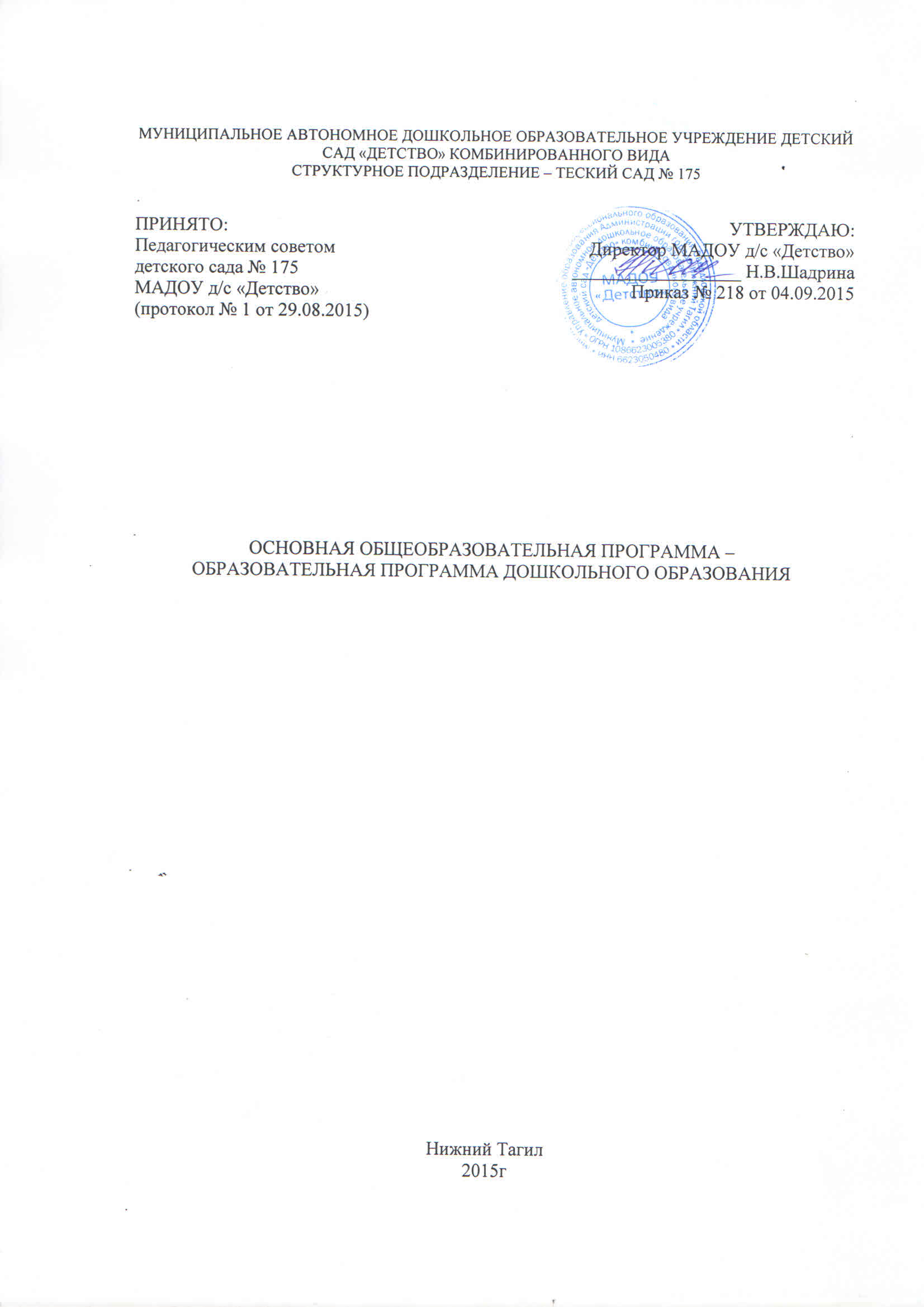 СодержаниеI.Целевой раздел1. Обязательная часть1.1. Пояснительная запискаОсновная общеобразовательная программа – образовательная программа дошкольного образования (далее ООП-ОПДО)Муниципального автономного дошкольного образовательного учреждения детский сад «Детство» комбинированного вида детского сада № 175 (далее - МАДОУ «Детство» д/с № 175)разработана на основании следующих документов:Федеральный закон от 29.12.2012 № 273-ФЗ «Об образовании в Российской Федерации»;Приказ Министерства образования и науки Российской Федерации (Минобрнауки России) от 30 августа 2013 г. N 1014 г. Москва «Об утверждении Порядка организации и осуществления образовательной деятельности по основным общеобразовательным программам - образовательным программам дошкольного образования».Санитарно-эпидемиологические требования и нормы СанПиН «Санитарно-эпидемиологические требования к устройству, содержанию и организации режима работы дошкольных образовательных организаций», утвержденными постановлением Главного государственного санитарного врача РФ от 15 мая 2013 г. №26.2.4.1.3049-13(с изменениями на 27 августа 2015 года).Федеральный государственный образовательный стандарт дошкольного образования (утвержден приказом Министерства образования и науки Российской Федерации от 17 октября 2013г. №1155).Комментарии к ФГОС дошкольного образования от 28 февраля 2014г. №08- 249 Департамента государственной политики в сфере общего образования Минобрнауки России. Приказ Минтруда России от 18.10.2013 N 544н «Об утверждении профессионального стандарта «Педагог (педагогическая деятельность в сфере дошкольного, начального общего, основного общего, среднего общего образования) (воспитатель, учитель)». Примерная основная образовательная программа дошкольного образования. (Одобрена решением федерального учебно-методического объединения по общему образованию, протокол от 20.05.2015 г. № 2/15)Лицензия на право введения образовательной деятельности № 15119 от 10 февраля 2012 года.Устав Муниципального автономного дошкольного образовательного учреждения детского сада «Детство» комбинированного вида.В Программе учтены концептуальные положения, используемые в образовательной программе дошкольного образования «Детство» под редакцией Т.И. Бабаевой, А.Г. Гогоберидзе, З.А. Михайловой, В программе учитываются особенности дошкольной образовательной организации, возрастные особенности контингента детей; образовательные потребности и запросы воспитанников, семьи.ООП-ОПДО МАДОУ «Детство» д/с № 175 в соответствии с ПООП направлена на создание социальной ситуации развития дошкольников, социальных и материальных условий, открывающих возможности позитивной социализации ребенка, формирования у него доверия к миру, к людям и к себе, его личностного и познавательного развития, развития инициативы и творческих способностей посредством культуросообразных и соответствующих возрасту видов деятельности в сотрудничестве со взрослыми и другими детьми, а также на обеспечение здоровья и безопасности детей.На основе ООП-ОПДО МАДОУ «Детство» д/с № 175 на разных возрастных этапах развития и социализации дошкольников конструируется мотивирующая образовательная среда. Программа может корректироваться в связи с изменениями: -  нормативно-правовой базы МАДОУ; -  образовательного запроса родителей; -  видовой структуры групп;-  выходом примерных основных образовательных программ.Образовательная программа ДО реализуется на русском языке. Содержание Программы в соответствии с требованиями Стандарта и ПООП включает три основных раздела – целевой, содержательный и организационный.Целевой раздел Программы определяет ее цели и задачи, принципы и подходы к формированию Программы, планируемые результаты ее освоения в виде целевых ориентиров. Содержательный раздел Программы включает описание образовательной деятельности в соответствии с направлениями развития ребенка в пяти образовательных областях – социально-коммуникативной, познавательной, речевой, художественно-эстетической, физической.Программа определяет примерное содержание образовательных областей с учетом возрастных и индивидуальных особенностей детей в различных видах деятельности, таких как:– игровая (сюжетно-ролевая игра, игра с правилами и другие виды игры), – коммуникативная (общение и взаимодействие со взрослыми и другими детьми), – познавательно-исследовательская (исследование и познание природного и социального миров в процессе наблюдения и взаимодействия с ними), а также такими видами активности ребенка, как:– восприятие художественной литературы и фольклора, – самообслуживание и элементарный бытовой труд (в помещении и на улице),– конструирование из разного материала, включая конструкторы, модули, бумагу, природный и иной материал,– изобразительная (рисование, лепка, аппликация),– музыкальная (восприятие и понимание смысла музыкальных произведений, пение, музыкально-ритмические движения, игры на детских музыкальных инструментах),– двигательная (овладение основными движениями) формы активности ребенка.Содержательный раздел Программы включает описание коррекционно-развивающей работы, обеспечивающей адаптацию и интеграцию детей с ограниченными возможностями здоровья в общество.Организационный раздел Программы описывает систему условий реализации образовательной деятельности, необходимых для достижения целей Программы, планируемых результатов ее освоения в виде целевых ориентиров, а также особенности организации образовательной деятельности, а именно описание: – психолого-педагогических, кадровых, материально-технических и финансовых условий,– особенностей организации развивающей предметно-пространственной среды, – особенностей образовательной деятельности разных видов и культурных практик,– способов и направлений поддержки детской инициативы, – особенностей взаимодействия педагогического коллектива с семьями дошкольников, – особенностей разработки режима дня и формирования распорядка дня с учетом возрастных и индивидуальных особенностей детей, их специальных образовательных потребностей.Объем обязательной части основной образовательной программы составляет не менее 60% от ее общего объема. Объем части основной образовательной программы, формируемой участниками образовательных отношений, составляет не более 40% от ее общего объема. Общие сведения о ДОУВ детском саду № 175  «Рябинка», функционирует 6группобщеразвивающего вида. первая младшая группа  2-3 года  -  21 человек;вторая младшая  3-4  года –  21 человек;средняя группа  4-5  –  25 человек;средняя группа  4-5  –  25 человекастаршая группа  5-6  –  25 человек;подготовительная группа 6  -  7 лет – 25 человек;Сроки реализации ООП – ОПДО –рассчитана сроком на 5 лет1.1.1. Цели и задачи реализации ПрограммыЦель программы:– развитие ребенка через проектирование социальных ситуаций и развивающей предметно-пространственной среды, обеспечивающих формирование общей культуры, развитие физических, интеллектуальных, нравственных, эстетических и личностных качеств, формирование предпосылок учебной деятельности, сохранение и укрепление здоровья детей дошкольного возраста.Задачи программы: – охрана и укрепление физического и психического здоровья детей, в том числе их эмоционального благополучия;– обеспечение равных возможностей для полноценного развития каждого ребенка в период дошкольного детства независимо от места проживания, пола, нации, языка, социального статуса;– создание благоприятных условий развития детей в соответствии с их возрастными и индивидуальными особенностями, развитие способностей и творческого потенциала каждого ребенка как субъекта отношений с другими детьми, взрослыми и миром;– объединение обучения и воспитания в целостный образовательный процесс на основе духовно-нравственных и социокультурных ценностей, принятых в обществе правил и норм поведения в интересах человека, семьи, общества;– формирование общей культуры личности детей, развитие их социальных, нравственных, эстетических, интеллектуальных, физических качеств, инициативности, самостоятельности и ответственности ребенка, формирование предпосылок учебной деятельности;– формирование социокультурной среды, соответствующей возрастным и индивидуальным особенностям детей;– обеспечение психолого-педагогической поддержки семьи и повышение компетентности родителей (законных представителей) в вопросах развития и образования, охраны и укрепления здоровья детей;– обеспечение преемственности целей, задач и содержания дошкольного общего и начального общего образования;— приобщение ребенка к культуре своей страны и воспитание уважения к другим народам и культурам.Программа направленна на: воспитание гуманного отношения к миру.создание условий развития ребенка, открывающих возможности для его позитивной социализации, его личностного развития, развития инициативы и творческих способностей на основе сотрудничества со взрослыми и сверстниками и соответствующим возрасту видам деятельности; на создание развивающей образовательной среды, которая представляет собой систему условий социализации и индивидуализации детей.1.1.2. Принципы и подходы к реализации программыПринципы и подходы к формированию программы. В основе данной программы лежат принципы соответствии со Стандартом и ПООП:В соответствии со Стандартом Программа построена на следующих принципах:1. Поддержка разнообразия детства. Современный мир характеризуется возрастающим многообразием и неопределенностью, отражающимися в самых разных аспектах жизни человека и общества. Многообразие социальных, личностных, культурных, языковых, этнических особенностей, религиозных и других общностей, ценностей и убеждений, мнений и способов их выражения, жизненных укладов особенно ярко проявляется в условиях Российской Федерации – государства с огромной территорией, разнообразными природными условиями, объединяющего многочисленные культуры, народы, этносы. Возрастающая мобильность в обществе, экономике, образовании, культуре требует от людей умения ориентироваться в этом мире разнообразия, способности сохранять свою идентичность и в то же время гибко, позитивно и конструктивно взаимодействовать с другими людьми, способности выбирать и уважать право выбора других ценностей и убеждений, мнений и способов их выражения. Принимая вызовы современного мира, Программа рассматривает разнообразие как ценность, образовательный ресурс и предполагает использование разнообразия для обогащения образовательного процесса. Организация выстраивает образовательную деятельность с учетом региональной специфики, социокультурной ситуации развития каждого ребенка, его возрастных и индивидуальных особенностей, ценностей, мнений и способов их выражения.2. Сохранение уникальности и самоценности детства как важного этапа в общем развитии человека. Самоценность детства – понимание детства как периода жизни значимого самого по себе, значимого тем, что происходит с ребенком сейчас, а не тем, что этот этап является подготовкой к последующей жизни. Этот принцип подразумевает полноценное проживание ребенком всех этапов детства (младенческого, раннего и дошкольного детства), обогащение (амплификацию) детского развития.3. Позитивная социализация ребенка предполагает, что освоение ребенком культурных норм, средств и способов деятельности, культурных образцов поведения и общения с другими людьми, приобщение к традициям семьи, общества, государства происходят в процессе сотрудничества совзрослыми и другими детьми, направленного на создание предпосылок к полноценной деятельности ребенка в изменяющемся мире.4. Личностно-развивающий и гуманистический характер взаимодействия взрослых (родителей(законных представителей), педагогических и иных работников Организации) и детей. Такой тип взаимодействия предполагает базовую ценностную ориентацию на достоинство каждого участника взаимодействия, уважение и безусловное принятие личности ребенка, доброжелательность, внимание к ребенку, его состоянию, настроению, потребностям, интересам. Личностно-развивающее взаимодействие является неотъемлемой составной частью социальной ситуации развития ребенка в организации, условием его эмоционального благополучия и полноценного развития. 5. Содействие и сотрудничество детей и взрослых, признание ребенка полноценным участником (субъектом) образовательных отношений. Этот принцип предполагает активное участие всех субъектов образовательных отношений – как детей, так и взрослых – в реализации программы. Каждый участник имеет возможность внести свой индивидуальный вклад в ход игры, занятия, проекта, обсуждения, в планирование образовательного процесса, может проявить инициативу. Принцип содействия предполагает диалогический характер коммуникации между всеми участниками образовательных отношений. Детям предоставляется возможность высказывать свои взгляды, свое мнение, занимать позицию и отстаивать ее, принимать решения и брать на себя ответственность в соответствии со своими возможностями. 6. Сотрудничество Организации с семьей. Сотрудничество, кооперация с семьей, открытость в отношении семьи, уважение семейных ценностей и традиций, их учет в образовательной работе являются важнейшим принципом образовательной программы. Сотрудники Организации должны знать об условиях жизни ребенка в семье, понимать проблемы, уважать ценности и традиции семей воспитанников. Программа предполагает разнообразные формы сотрудничества с семьей как в содержательном, так и в организационном планах. 7. Сетевое взаимодействие с организациями социализации, образования, охраны здоровья и другими партнерами, которые могут внести вклад в развитие и образование детей, а также использование ресурсов местного сообщества и вариативных программ дополнительного образования детей для обогащения детского развития. Программа предполагает, что Организация устанавливает партнерские отношения не только с семьями детей, но и с другими организациями и лицами, которые могут способствовать обогащению социального и/или культурного опыта детей, приобщению детей к национальным традициям (посещение театров, музеев, освоение программ дополнительного образования), к природе и истории родного края; содействовать проведению совместных проектов, экскурсий, праздников, посещению концертов, а также удовлетворению особых потребностей детей, оказанию психолого-педагогической и/или медицинской поддержки в случае необходимости (центры семейного консультирования и др.). 8. Индивидуализация дошкольного образования предполагает такое построение образовательной деятельности, которое открывает возможности для индивидуализации образовательного процесса, появления индивидуальной траектории развития каждого ребенка с характерными для данного ребенка спецификой и скоростью, учитывающей его интересы, мотивы, способности и возрастно-психологические особенности. При этом сам ребенок становится активным в выборе содержания своего образования, разных форм активности. Для реализации этого принципа необходимы регулярное наблюдение за развитием ребенка, сбор данных о нем, анализ его действий и поступков; помощь ребенку в сложной ситуации; предоставление ребенку возможности выбора в разных видах деятельности, акцентирование внимания на инициативности, самостоятельности и активности ребенка.9. Возрастная адекватность образования. Этот принцип предполагает подбор педагогом содержания и методов дошкольного образования в соответствии с возрастными особенностями детей. Важно использовать все специфические виды детской деятельности (игру, коммуникативную и познавательно-исследовательскую деятельность, творческую активность, обеспечивающую художественно-эстетическое развитие ребенка), опираясь на особенности возраста и задачи развития, которые должны быть решены в дошкольном возрасте. Деятельность педагога должна быть мотивирующей и соответствовать психологическим законам развития ребенка, учитывать его индивидуальные интересы, особенности и склонности.10. Развивающее вариативное образование. Этот принцип предполагает, что образовательное содержание предлагается ребенку через разные виды деятельности с учетом его актуальных и потенциальных возможностей усвоения этого содержания и совершения им тех или иных действий, с учетом его интересов, мотивов и способностей. Данный принцип предполагает работу педагога с ориентацией на зону ближайшего развития ребенка (Л.С. Выготский), что способствует развитию, расширению как явных, так и скрытых возможностей ребенка.11. Полнота содержания и интеграция отдельных образовательных областей. В соответствии со Стандартом Программа предполагает всестороннее социально-коммуникативное, познавательное, речевое, художественно-эстетическое и физическое развитие детей посредством различных видов детской активности. Деление Программы на образовательные области не означает, что каждая образовательная область осваивается ребенком по отдельности, в форме изолированных занятий по модели школьных предметов. Между отдельными разделами Программы существуют многообразные взаимосвязи: познавательное развитие тесно связано с речевым и социально-коммуникативным, художественно-эстетическое – с познавательным и речевым и т.п. Содержание образовательной деятельности в одной конкретной области тесно связано с другими областями. Такая организация образовательного процесса соответствует особенностям развития детей раннего и дошкольного возраста.12. Инвариантность ценностей и целей при вариативности средств реализации и достижения целей Программы. Стандарт и Программа задают инвариантные ценности и ориентиры, с учетом которых Организация должна разработать свою основную образовательную программу и которые для нее являются научно-методическими опорами в современном мире разнообразия и неопределенности. При этом Программа оставляет за Организацией право выбора способов их достижения, выбора образовательных программ, учитывающих многообразие конкретных социокультурных, географических, климатических условий реализации Программы, разнородность состава групп воспитанников, их особенностей и интересов, запросов родителей (законных представителей), интересов и предпочтений педагогов и т.п. Для реализации Программы обеспечены следующие психолого-педагогические условия: 1) уважение взрослых к человеческому достоинству детей, формирование и поддержка их положительной самооценки, уверенности в собственных возможностях и способностях;2) использование в образовательной деятельности форм и методов работы с детьми, соответствующих их возрастным и индивидуальным особенностям (недопустимость как искусственного ускорения, так и искусственного замедления развития детей);3) построение образовательной деятельности на основе взаимодействия взрослых с детьми, ориентированного на интересы и возможности каждого ребенка и учитывающего социальную ситуацию его развития;4) поддержка взрослыми положительного, доброжелательного отношения детей друг к другу и взаимодействия детей друг с другом в разных видах деятельности;5) поддержка инициативы и самостоятельности детей в специфических для них видах деятельности;6) возможность выбора детьми материалов, видов активности, участников совместной деятельности и общения;7) защита детей от всех форм физического и психического насилия5;8) поддержка родителей (законных представителей) в воспитании детей, охране и укреплении их здоровья, вовлечение семей непосредственно в образовательную деятельность.В Программе отражены условия, необходимые для создания социальной ситуации развития детей, соответствующей специфике дошкольного возраста, предполагают:1) обеспечение эмоционального благополучия через:непосредственное общение с каждым ребенком;уважительное отношение к каждому ребенку, к его чувствам и потребностям;2) поддержку индивидуальности и инициативы детей через:создание условий для свободного выбора детьми деятельности, участников совместной деятельности;создание условий для принятия детьми решений, выражения своих чувств и мыслей;недирективную помощь детям, поддержку детской инициативы и самостоятельности в разных видах деятельности (игровой, исследовательской, проектной, познавательной и т.д.);3) установление правил взаимодействия в разных ситуациях:создание условий для позитивных, доброжелательных отношений между детьми, в том числе принадлежащими к разным национально-культурным, религиозным общностям и социальным слоям, а также имеющими различные (в том числе ограниченные) возможности здоровья;развитие коммуникативных способностей детей, позволяющих разрешать конфликтные ситуации со сверстниками;развитие умения детей работать в группе сверстников;4) построение вариативного развивающего образования, ориентированного на уровень развития, проявляющийся у ребенка в совместной деятельности со взрослым и более опытными сверстниками, но не актуализирующийся в его индивидуальной деятельности (далее - зона ближайшего развития каждого ребенка), через:создание условий для овладения культурными средствами деятельности;организацию видов деятельности, способствующих развитию мышления, речи, общения, воображения и детского творчества, личностного, физического и художественно-эстетического развития детей;поддержку спонтанной игры детей, ее обогащение, обеспечение игрового времени и пространства;оценку индивидуального развития детей;5) взаимодействие с родителями (законными представителями) по вопросам образования ребенка, непосредственного вовлечения их в образовательную деятельность, в том числе посредством создания образовательных проектов совместно с семьей на основе выявления потребностей и поддержки образовательных инициатив семьи.1.1.3. Значимые для разработки и реализации Программы характеристики, в том числе характеристики особенностей развития детей раннего и дошкольного возрастаООП - ОПДО обеспечивает разностороннее развитие детей в возрасте от 2 до 7 лет с учетом их возрастных и индивидуальных особенностей по основным направлениям развития: социально-коммуникативному, познавательному, речевому, художественно-эстетическому и физическому.Принцип формирования групп в детском саду: одновозрастной.В детском саду функционирует 6 групп из них: 5 дошкольных, 1 группа раннего возраста. Посещает детский сад 142 ребенка из них: 121 ребенок дошкольного возраста, 21 ребенок-раннего возраста.Разнообразен социальный состав семей, воспитанников нашего детского сада: многодетные семьи, неполные семьи, неблагополучные семьи, семьи, в которых есть дети-инвалиды, малообеспеченные семьи.  Общее количество семей –142 . Состояние психофизического здоровья контингента воспитанников вМАДОУ д/с «Детство» д/с №175Информация о родителях в детском саду МАДОУ д/с «Детство» д/с № 175При разработке ООП – ОПДО педагогическим коллективом учитываются возрастные характеристики детей раннего и дошкольного возраста.Характеристики особенностей развития детей раннего и дошкольного возрастаВозрастная  характеристика контингента детей 2-3  летФизическое развитие Дети владеют основными жизненно важными движениями (ходьба, бег, лазание, действия с предметами), сидят на корточках, спрыгивают с нижней ступеньки.Социально-коммуникативное развитиеУ 2 летних детей наблюдается устойчивое эмоциональное состояние. Для них характерны яркие эмоциональные реакции, связанные с непосредственными желаниями ребенка. Проявления агрессии бывают редко, проявляется эмоциональный механизм сопереживания, сочувствия, радости. Все дети называют себя по имени, употребляют местоимение «я» и дают себе первичную самооценку – «я хороший», «я сам». Для детей 3-х летнего возраста характерна неосознанность мотивов, импульсивность и зависимость чувств и желаний от ситуации. Дети легко заражаются эмоциональным состоянием сверстников. Однако в этом возрасте начинает складываться и произвольность поведения. У детей к 3 годам появляются чувство гордости и стыда, начинают формироваться элементы сознания, связанные с идентификацией с именем и полом. Ранний возраст завершается кризисом 3-х лет. Кризис часто сопровождается рядом отрицательных проявлений: упрямство, негативизм, нарушение общения со взрослыми и др.Игра носит процессуальный характер, главное в ней - действия. Дети уже спокойно играют рядом с другими детьми, но моменты общей игры кратковременны. Они совершаются с игровыми предметами, приближенными к реальности. Появляются действия с предметами - заместителями. Для детей 3х летнего возраста игра рядом. В игре дети выполняют отдельные игровые действия, носящие условный характер. Роль осуществляется фактически, но не называется. Сюжет игры - цепочка из 2х действий; воображаемую ситуацию удерживает взрослый. Речевое развитиеВ ходе совместной со взрослыми предметной деятельности продолжает развиваться понимание речи. Слово отделяется от ситуации и приобретает самостоятельное значение. Возрастает количество понимаемых слов. Интенсивно развивается активная речь детей. К 3-м годам они осваивают основные грамматические структуры, пытаются строить простые предложения, в разговоре со взрослым используют практически все части речи. Активный словарь достигает 1000-1500 слов. К концу 3-го года жизни речь становится средством общения ребенка со сверстниками, дети воспринимают все звуки родного языка, но произносят их с большими искажениями.Познавательное развитиеВ сфере познавательного развития восприятие окружающего мира - чувственное - имеет для детей решающее значение. Они воспринимают мир всеми органами чувств, но воспринимают целостные вещи, а не отдельные сенсорные свойства. Возникает взаимодействие в работе разных органов чувств. Зрение и осязание начинают взаимодействовать при восприятии формы, величины и пространственных отношений. Слух и речедвигательные системы начинают взаимодействовать при восприятии и различении речи. Постепенно учитывается острота зрения и возрастает способность к различению цветов. Внимание детей непроизвольно. Ребенок просто не понимает, что значит заставить себя быть внимательным, т.е. произвольно направлять и удерживать свое внимание на каком-либо объекте. Устойчивость внимания ребенка зависит от его интереса к объекту. Направить на что-либо внимание ребенка путем словесного указания - очень трудно. Детям сложно немедленно выполнять просьбы. Объем внимания ребенка очень невелик - один предмет. Память проявляется главным образом в узнавании воспринимающихся ранее вещей и событий. Преднамеренного запоминания нет, но при этом запоминаю то, что им понравилось, что они с интересом слушали или за чем наблюдали. Ребенок запоминает то, что запомнилось само. Основной формой мышления становится наглядно-действенная.Художественно-эстетическое развитиеВ этом возрасте наиболее доступными видами изобразительной деятельности является рисование и лепка. Ребенок уже способен сформулировать намерение изобразить какой-либо предмет. Но, естественно, сначала у него ничего не получается: рука не слушается. Основные изображения: линии, штрихи, округлые предметы. Типичным является изображение человека в виде «головонога» - и отходящих от нее линий.В музыкальной деятельности у ребенка возникает интерес и желание слушать музыку, выполнять простейшие музыкально-ритмические и танцевальные движения. Ребенок вместе со взрослым способен подпевать элементарные музыкальные фразы.Возрастная  характеристика контингента детей 3-4 летФизическое развитие 3-хлетний ребенок владеет основными жизненно важными движениями (ходьба, бег, лазание, действия с предметами). Возникает интерес к определению соответствия движений образцу. Дети испытывают свои силы в более сложных видах деятельности, но вместе с тем им свойственно неумение соизмерять свои силы со своими возможностями.Моторика выполнения движений характеризуется более или менее точным воспроизведением структуры движения, его фаз, направления и т.д. К 4-м годам ребенок может без остановки пройти по гимнастической скамейке, руки в стороны; ударять мяч об пол и ловить его двумя руками (3 раза подряд); перекладывать по одному мелкие предметы (пуговицы, горошины и т.п. – всего 20 шт.) с поверхности стола в небольшую коробку (правой рукой).Начинает развиваться самооценка при выполнении физических упражнений, при этом дети ориентируются в значительной мере на оценку воспитателя.3-4-х летний ребенок владеет элементарными гигиеническими навыками самообслуживания (самостоятельно и правильно моет руки с мылом после прогулки, игр, туалета; аккуратно пользуется туалетом: туалетной бумагой, не забывает спускать воду из бачка для слива; при приеме пищи пользуется ложкой, салфеткой; умеет пользоваться носовым платком; может самостоятельно устранить беспорядок в одежде, прическе, пользуясь зеркалом, расческой).Социально-коммуникативное развитиеК трем годам ребенок достигает определенного уровня социальной компетентности: он проявляет интерес к другому человеку, испытывает доверие к нему, стремится к общению и взаимодействию со взрослыми и сверстниками. У ребенка возникают личные симпатии, которые проявляются в желании поделиться игрушкой, оказать помощь, утешить. Ребенок испытывает повышенную потребность в эмоциональном контакте со взрослыми, ярко выражает свои чувства - радость, огорчение, страх, удивление, удовольствие и др. Для налаживания контактов с другими людьми использует речевые и неречевые (взгляды, мимика, жесты, выразительные позы и движения) способы общения. Осознает свою половую принадлежность («Я мальчик», «Я девочка»). Фундаментальная характеристика ребенка трех лет - самостоятельность («Я сам», «Я могу»). Он активно заявляет о своем желании быть, как взрослые (самому есть, одеваться), включаться в настоящие дела (мыть посуду, стирать, делать покупки и т.п.)». Взаимодействие и общение детей четвертого года жизни имеют поверхностный характер, отличаются ситуативностью, неустойчивостью, кратковременностью, чаще всего инициируются взрослым.Для детей 3х летнего возраста характерна игра рядом. В игре дети выполняют отдельные игровые действия, носящие условный характер. Роль осуществляется фактически, но не называется. Сюжет игры - цепочка из 2х действий; воображаемую ситуацию удерживает взрослый. К 4м годам дети могут объединяться по 2-3 человека, для разыгрывания простейших сюжетно-ролевых игр. Игровые действия взаимосвязаны, имеют четкий ролевой характер. Роль называется, по ходу игры дети могут менять роль. Игровая цепочка состоит из 3-4 взаимосвязанных действий. Дети самостоятельно удерживают воображаемую ситуацию.Речевое развитиеОбщение ребенка в этом возрасте ситуативно, инициируется взрослым, неустойчиво, кратковременно. Осознает свою половую принадлежность. Возникает новая форма общения со взрослым – общение на познавательные темы, которое сначала включено в совместную со взрослым познавательную деятельность.Уникальность речевого развития детей в этом возрасте состоит в том, что в этот период ребенок обладает повышенной чувствительностью к языку, его звуковой и смысловой стороне. В младшем дошкольном возрасте осуществляется переход от исключительного господства ситуативной (понятной только в конкретной обстановке) речи к использованию и ситуативной, и контекстной (свободной от наглядной ситуации) речи. Овладение родным языком характеризуется использованием основных грамматических категорий (согласование, употребление их по числу, времени и т.д., хотя отдельные ошибки допускаются) и словаря разговорной речи. Возможны дефекты звукопроизношения.Познавательное развитиеВ развитии познавательной сферы расширяются и качественно изменяются способы и средства ориентировки ребенка в окружающей обстановке. Ребенок активно использует по назначению некоторые бытовые предметы, игрушки, предметы-заместители и словесные обозначения объектов в быту, игре, общении. Формируются качественно новые свойства сенсорных процессов: ощущение и восприятие. В практической деятельности ребенок учитывает свойства предметов и их назначение: знает название 3-4 цветов и 2-3 форм; может выбрать из 3-х предметов разных по величине «самый большой». Рассматривая новые предметы (растения, камни и т.п.) ребенок не ограничивается простым зрительным ознакомлением, а переходит к осязательному, слуховому и обонятельному восприятию. Важную роль начинают играть образы памяти. Память и внимание ребенка носит непроизвольный, пассивный характер. По просьбе взрослого ребенок может запомнить не менее 2-3 слов и 5-6 названий предметов. К 4-м годам способен запомнить значительные отрывки из любимых произведений.. Рассматривая объекты, ребенок выделяет один, наиболее яркий признак предмета, и ориентируясь на него, оценивает предмет в целом. Его интересуют результаты действия, а сам процесс достижения еще не умеет прослеживать.Конструктивная деятельность в 3-4 года ограничивается возведением несложных построек по образцу (из 2-3 частей) и по замыслу. Ребенок может заниматься, не отрываясь, увлекательным для него деятельностью в течение 5 минут. Художественно-эстетическое развитие Ребенок с удовольствием знакомится с элементарными средствами выразительности (цвет, звук, форма, движения, жесты), проявляется интерес к произведениям народного и классического искусства, к литературе (стихи, песенки, потешки), к исполнению и слушанию музыкальных произведений.Изобразительная деятельность ребенка зависит от его представлений о предмете. В 3-4 года они только начинают формироваться. Графические образы бедны, предметны, схематичны. У одних дошкольников в изображении отсутствуют детали, у других рисунки могут быть более детализированы. Замысел меняется по ходу изображения. Дети уже могут использовать цвет. Большое значение для развития моторики в этом возрасте имеет лепка. Ребенок может вылепить под руководством взрослого простые предметы. В 3-4 года из-за недостаточного развития мелких мышц руки, дети не работают с ножницами, апплицируют из готовых геометрических фигур. Ребенок способен выкладывать и наклеивать элементы декоративного узора и предметного схематичного изображения из 2-4 основных частей.В музыкально-ритмической деятельности ребенок 3-4 лет испытывает желание слушать музыку и производить естественные движения под звучащую музыку. К 4 годам овладевает элементарными певческими навыками несложных музыкальных произведений. Ребенок хорошо перевоплощается в образ зайчика, медведя, лисы, петушка и т.п. в движениях, особенно под плясовую мелодию. Приобретает элементарные навыки подыгрывания на детских ударных музыкальных инструментах (барабан, металлофон). Закладываются основы для развития музыкально-ритмических и художественных способностей. Возрастная  характеристика контингент детей 4-5 летК пяти годам складывается «психологический портрет» личности, в котором важная роль принадлежит компетентности, в особенности интеллектуальной (это возраст «почемучек»), а также креативности.Физическое развитиеВ этом возрасте продолжается рост всех органов и систем, сохраняется потребность в движении. Двигательная активность становится целенаправленной, отвечает индивидуальному опыту и интересу, движения становятся осмысленными, мотивированными и управляемыми. Сохраняется высокая эмоциональная значимость процесса деятельности для ребенка, неспособность завершить ее по первому требованию. Появляется способность к регуляции двигательной активности.У детей появляется интерес к познанию себя, своего тела, его строения, возможностей. У детей возникает потребность действовать совместно, быстро, ловко, в едином для всех детей темпе; соблюдать определенные интервалы во время передвижения в разных построениях, быть ведущим. Уровень функциональных возможностей повышается.Позитивные изменения наблюдаются в развитии моторики. Дошкольники лучше удерживают равновесие перешагивая через небольшие преграды., нанизывает бусины (20 шт.) средней величины (или пуговицы) на толстую леску.В 4-5 лет у детей совершенствуются культурно-гигиенические навыки (хорошо освоен алгоритм умывания, одевания, приема пищи): они аккуратны во время еды, умеют правильно надевать обувь, убирают на место свою одежду, игрушки, книги. В элементарном самообслуживании (одевание, раздевание, умывание и др.) проявляется самостоятельность ребенка. Социально-коммуникативное развитиеК 5 годам у детей возрастает интерес и потребность в общении, особенно со сверстниками, осознание своего положения среди них. Ребенок приобретает способы взаимодействия с другими людьми. Использует речь и другие средства общения для удовлетворения разнообразных потребностей. Лучше ориентируется в человеческих отношениях: способен заметить эмоциональное состояние близкого взрослого, сверстника, проявить внимание и сочувствие.У детей формируется потребность в уважении со стороны взрослого, для них оказывается чрезвычайно важной его похвала. Это приводит к их повышенной обидчивости на замечания. Повышенная обидчивость представляет собой возрастной феномен. Совершенствуется умение пользоваться установленными формами вежливого обращения.В игровой деятельности появляются ролевые взаимодействия. Они указывают на то, что дошкольники начинают отделять себя от принятой роли. В процессе игры роли могут меняться. В этом возрасте начинают появляться постоянные партнеры по игре. В общую игру может вовлекаться от двух до пяти детей, а продолжительность совместных игр составляет в среднем 15-20 мин.Ребенок начитает регулировать свое поведение в соответствии с принятыми в обществе нормами; умеет довести начатое дело до конца (соорудить конструкцию, убрать игрушки, правила игры и т. п.) - проявление произвольности.У детей начинает формироваться способность контролировать свои эмоции в движении, чему способствует освоение ими языка эмоций (гаммы переживаний, настроений). Эмоциональность пятилетнего ребенка отличается многообразием способов выражения своих чувств: радости, грусти, огорчения, удовольствия. Ребенок способен проявить сочувствие, сопереживание, которое лежит в основе нравственных поступков.К 5-ти годам в элементарном выполнении отдельных поручений (дежурство по столовой, уход за растениями и животными) проявляется самостоятельность.Речевое развитиеИзменяется содержание общения ребенка и взрослого. Оно выходит за пределы конкретной ситуации, в которой оказывается ребенок. Ведущим становится познавательный мотив. Информация, которую ребенок получает в процессе общения, может быть сложной и трудной для понимания, но она вызывает интерес. В речевом развитии детей 4-5 лет улучшается произношение звуков (кроме сонорных) и дикция. Речь становится предметом активности детей. Они удачно имитируют голоса животных, интонационно выделяют речь тех или иных персонажей. Интерес вызывают ритмическая структура речи, рифмы. Развивается грамматическая сторона речи. Дети занимаются словотворчеством на основе грамматических правил. Речь детей при взаимодействии друг с другом носит ситуативный характер, а при общении со взрослым становится вне ситуативной.Познавательное развитие В познавательном развитии 4-5 летних детей характерна высокая мыслительная активность. 5-ти летние «почемучки» интересуются причинно-следственными связями в разных сферах жизни (изменения в живой и неживой природе, происхождение человека), профессиональной деятельностью взрослых и др., то есть начинает формироваться представление о различных сторонах окружающего мира. К 5-ти годам более развитым становится восприятие. Дети оказываются способными назвать форму на которую похож тот или иной предмет. Они могут вычленять в сложных объектах простые формы и из простых форм воссоздавать сложные объекты. Дети способны упорядочить группы предметов по сенсорному признаку – величине, цвету; выделить такие параметры, как высота, длина и ширина. Совершенствуется ориентация в пространстве. Возрастает объем памяти. Дети запоминают до 7-8 названий предметов. Начинает складываться произвольное запоминание: дети способны принять задачу на запоминание, помнят поручения взрослых, могут выучить небольшое стихотворение и т.д. Начинает развиваться образное мышление. Дети оказываются способными использовать простыне схематизированные изображения для решения несложных задач. Увеличивается устойчивость внимания. Ребенку оказывается доступной сосредоточенная деятельность в течение 15-20 минут.Усложняется конструирование. Постройки могут включать 5-6 деталей. Формируются навыки конструирования по собственному замыслу, а также планирование последовательности действий.Художественно-эстетическое развитиеНа пятом году жизни ребенок осознаннее воспринимает произведения художественно-изобразительно-музыкального творчества, легко устанавливает простые причинные связи в сюжете, композиции и т.п., эмоционально откликается на отраженные в произведении искусства действия, поступки, события, соотносит увиденное со своими представлениями о красивом, радостном, печальном, злом и т.д. У ребенка появляется желание делиться своими впечатлениями от встреч с искусством, со взрослыми и сверстниками. Продолжает развиваться воображение. Формируются такие его особенности, как оригинальность и произвольность. Дети могут самостоятельно придумать небольшую сказку на заданную тему.Значительное развитие получает изобразительная деятельность. Рисунки становятся предметным и детализированным. В этом возрасте дети рисуют предметы прямоугольной, овальной формы, простые изображения животных. Дети могут своевременно насыщать ворс кисти краской, промывать по окончании работы. Графическое изображение человека характеризуется наличием туловища, глаз, рта, носа, волос, иногда одежды и ее деталей. Дети могут вырезать ножницами по прямой, диагонали, к 5 годам овладевают приемами вырезывания предметов круглой и овальной формы. Лепят предметы круглой, овальной, цилиндрической формы, простейших животных, рыб, птиц.К 5-ти годам ребенок выполняет элементарные танцевальные движения (пружинка, подскоки, кружение и т.д.). Может петь протяжно, при этом вместе начинать и заканчивать пение. Развитию исполнительской деятельности способствует доминирование в данном возрасте продуктивной мотивации (спеть песню, станцевать танец, сыграть на инструменте). Дети делают первые попытки творчества.Возрастная  характеристика контингента детей 5-6  летФизическое развитиеПродолжается процесс окостенения скелета ребенка. Дошкольник более совершенно овладевает различными видами движений. Тело приобретает заметную устойчивость. Дети к 6 годам уже могут совершать пешие прогулки, но на небольшие расстояния. Шестилетние дети значительно точнее выбирают движения, которые им надо выполнить. У них обычно отсутствуют лишние движения, которые наблюдаются у детей 3-5 лет. В период с 5 до 6 лет ребенок постепенно начинает адекватно оценивать результаты своего участия в играх соревновательного характера. Удовлетворение полученным результатом к 6 годам начинает доставлять ребенку радость, способствует эмоциональному благополучию и поддерживает положительное отношение к себе («я хороший, ловкий» и т.д.). Уже начинают наблюдаться различия в движениях мальчиков и девочек (у мальчиков - более прерывистые, у девочек – мягкие, плавные).К 6 годам совершенствуется развитие мелкой моторики пальцев рук. Некоторые дети могут продеть шнурок в ботинок и завязать бантиком.В старшем возрасте продолжают совершенствоваться культурно-гигиенические навыки: умеет одеться в соответствии с условиями погоды, выполняет основные правила личной гигиены, соблюдает правила приема пищи, проявляет навыки самостоятельности. Полезные привычки способствуют усвоению основ здорового образа жизни.Социально-коммуникативное развитиеДети проявляют высокую познавательную активность. Ребенок нуждается в содержательных контактах со сверстниками. Их речевые контакты становятся все более длительными и активными. Дети самостоятельно объединяются в небольшие группы на основе взаимных симпатий. В этом возрасте дети имеют дифференцированное представление о совей гендерной принадлежности по существенным признакам (женские и мужские качества, особенности проявления чувств).Ярко проявляет интерес к игре. В игровой деятельности дети шестого года жизни уже могут распределять роди до начала игры и строят свое поведение, придерживаясь роли. Игровое взаимодействие сопровождается речью, соответствующей и по содержанию, и интонационно взятой роли. Речь, сопровождающая реальные отношения детей, отличается от ролевой речи. При распределении ролей могут возникать конфликты, связанные с субординацией ролевого поведения. Наблюдается организация игрового пространства, в котором выделяются смысловой «центр» и «периферия». В игре дети часто пытаются контролировать друг друга - указывают, как должен вести себя тот или иной персонаж.Ребенок пытается сравнивать ярко выраженные эмоциональные состояния, видеть проявления эмоционального состояния в выражениях, жестах, интонации голоса. Проявляет интерес к поступкам сверстников. В трудовой деятельности освоенные ранее виды детского труда выполняются качественно, быстро, осознанно. Активно развиваются планирование и самооценивание трудовой деятельности.Речевое развитиеОбщение детей выражается в свободном диалоге со сверстниками и взрослыми, выражении своих чувств и намерений с помощью речевых и неречевых (жестовых, мимических, пантомимических) средств. Продолжает совершенствоваться речь, в том числе ее звуковая сторона. Дети могут правильно воспроизводить шипящие, свистящие и сонорные звуки. Развивается фонематический слух, интонационная выразительность речи при чтении стихов в сюжетно-ролевой игре и в повседневной жизни. Совершенствуется грамматический строй речи. Дети используют все части речи, активно занимаются словотворчеством. Богаче становится лексика: активно используются синонимы и антонимы. Развивается связная речь: дети могут пересказывать, рассказывать по картинке, передавая не только главное, но и детали.Познавательное развитиеВ познавательной деятельности продолжает совершенствоваться восприятие цвета, формы и величины, строения предметов; представления детей систематизируются. Дети называют не только основные цвета и их оттенки, но и промежуточные цветовые оттенки; форму прямоугольников, овалов, треугольников. К 6-ти годам дети легко выстраивают в ряд – по возрастанию или убыванию – до десяти предметов разных по величине. Однако дошкольники испытывают трудности при анализе пространственного положения объектов, если сталкиваются с несоответствием формы и их пространственного расположения. В старшем дошкольном возрасте продолжает развиваться образное мышление. Дети способны не только решить задачу в наглядном плане, но и совершить преобразования объекта. Продолжают совершенствоваться обобщения, что является основой словесно-логического мышления. 5-6 лет - это возраст творческого воображения. Дети самостоятельно могут сочинить оригинальные правдоподобные истории. Наблюдается переход от непроизвольного к произвольному вниманию.Конструирование характеризуется умением анализировать условия, в которых протекает эта деятельность. Дети используют и называют различные детали деревянного конструктора. Могут заменять детали постройки в зависимости от имеющегося материала. Овладевают обобщенным способом обследования образца. Конструктивная деятельность может осуществляться на основе схемы, по замыслу и по условиям. Дети могут конструировать из бумаги, складывая ее в несколько раз (2,4,6 сгибов); из природного материала.Художественно-эстетическое развитиеВ изобразительной деятельности 5-6 летний ребенок свободно может изображать предметы круглой, овальной, прямоугольной формы, состоящих из частей разной формы и соединений разных линий. Расширяются представления о цвете (знают основные цвета и оттенки, самостоятельно может приготовить розовый и голубой цвет). Старший возраст – это возраст активного рисования. Рисунки могут быть самыми разнообразными по содержанию: это жизненные впечатления детей, иллюстрации к фильмам и книгам, воображаемые ситуации. Обычно рисунки представляют собой схематичные изображения различных объектов, но могут отличаться оригинальностью композиционного решения. Изображение человека становится более детализированным и пропорциональным. По рисунку можно судить о половой принадлежности и эмоциональном состоянии изображенного человека. Рисунки отдельных детей отличаются оригинальностью, креативностью. В лепке детям не представляется трудности создать более сложное по форме изображение. Дети успешно справляются с вырезыванием предметов прямоугольной и круглой формы разных пропорций.Старших дошкольников отличает яркая эмоциональная реакция на музыку. Появляется интонационно-мелодическая ориентация музыкального восприятия. Дошкольники могут петь без напряжения, плавно, отчетливо произнося слова; свободно выполняют танцевальные движения: полуприседания с выставлением ноги на пятку, поочередное выбрасывание ног вперед в прыжке и т.д. Могут импровизировать, сочинять мелодию на заданную тему. Формируются первоначальные представления о жанрах и видах музыки.Возрастная  характеристика контингента детей 6-7летФизическое развитиеК 7 годам скелет ребенка становится более крепким, поэтому он может выполнять различные движения, которые требуют гибкости, упругости, силы. Его тело приобретает заметную устойчивость, чему способствует усиленный рост ног. Ноги и руки становятся более выносливыми, ловкими, подвижными. В этом возрасте дети уже могут совершать довольно длительные прогулки, долго бегать, выполнять сложные физические упражнения.У семилетних детей отсутствуют лишние движения. Ребята уже самостоятельно, без специальных указаний взрослого, могут выполнить ряд движений в определенной последовательности, контролируя их, изменяя (произвольная регуляция движений).Ребенок уже способен достаточно адекватно оценивать результаты своего участия в подвижных и спортивных играх соревновательного характера. Удовлетворение полученным результатом доставляет ребенку радость и поддерживает положительное отношение к себе и своей команде («мы выиграли, мы сильнее»).Имеет представление о своем физическом облике (высокий, толстый, худой, маленький и т.п.) и здоровье, заботиться о нем. Владеет культурно-гигиеническими навыками и понимает их необходимость.Социально-коммуникативное развитиеК семи годам у ребенка ярко проявляется уверенность в себе и чувство собственного достоинства, умение отстаивать свою позицию в совместной деятельности. Семилетний ребенок способен к волевой регуляции поведения, преодолению непосредственных желаний, если они противоречат установленным нормам, данному слову, обещанию. Способен проявлять волевые усилия в ситуациях выбора между «можно» и «нельзя», «хочу» и «должен». Проявляет настойчивость, терпение, умение преодолевать трудности. Может сдерживать себя, высказывать просьбы, предложения, несогласие в социально приемлемой форме. Произвольность поведения — один из важнейших показателей психологической готовности к школе.Самостоятельность ребенка проявляется в способности без помощи взрослого решать различные задачи, которые возникают в повседневной жизни (самообслуживание, уход за растениями и животными, создание среды для самодеятельной игры, пользование простыми безопасными приборами — включение освещения, телевизора, проигрывателя и т.п.).В сюжетно-ролевых играх дети 7-го года жизни начинают осваивать сложные взаимодействия людей, отражающих характерные значимые жизненные ситуации, например, свадьбу, болезнь и т.п. Игровые действия становятся более сложными, обретают особый смысл, который не всегда открывается взрослому. Игровое пространство усложняется. В нем может быть несколько центров, каждый из которых поддерживает свою сюжетную линию. При этом дети способны отслеживать поведение партнеров по всему игровому пространству и менять свое поведение в зависимости от места в нем (например, ребенок обращается к продавцу не просто как покупатель/, а как покупатель-мама). Если логика игры требует появления новой роли, то ребенок может по ходу игры взять на себя новую роль, сохранив при этом роль, взятую ранее.Семилетний ребенок умеет заметить изменения настроения взрослого и сверстника, учесть желания других людей; способен к установлению устойчивых контактов со сверстниками. Ребенок семи лет отличается большим богатством и глубиной переживаний, разнообразием их проявлений и в то же время большей сдержанностью эмоций. Ему свойственно «эмоциональное предвосхищение» — предчувствие собственных переживаний и переживаний других людей, связанных с результатами тех или иных действий и поступков («Если я подарю маме свой рисунок, она очень обрадуется»).Речевое развитиеПроисходит активное развитие диалогической речи. Диалог детей приобретает характер скоординированных предметных и речевых действий. В недрах диалогического общения старших дошкольников зарождается и формируется новая форма речи - монолог. Дошкольник внимательно слушает рассказы родителей, что у них произошло на работе, живо интересуется тем, как они познакомились, при встрече с незнакомыми людьми спрашивают, кто это, есть ли у них дети и т.п. У детей продолжает развиваться речь: ее звуковая сторона, грамматический строй, лексика. Развивается связная речь. В высказываниях детей отражаются как расширяющийся словарь, так и характер обобщений, формирующихся в этом возрасте. Дети начинают активно употреблять обобщающие существительные, синонимы, антонимы, прилагательные и т.д. Познавательное развитиеПознавательные процессы претерпевают качественные изменения; развивается произвольность действий. Наряду с наглядно-образным мышлением появляются элементы словесно-логического мышления. Продолжают развиваться навыки обобщения и рассуждения, но они еще в значительной степени ограничиваются наглядными признаками ситуации. Продолжает развиваться воображение, однако часто приходится констатировать снижение развития воображения в этом возрасте в сравнении со старшей группой. Это можно объяснить различными влияниями, в том числе средств массовой информации, приводящими к стереотипности детских образов. Внимание становится произвольным, в некоторых видах деятельности время произвольного сосредоточения достигает 30 минут. У детей появляется особы интерес к печатному слову, математическим отношениям. Они с удовольствием узнают буквы, овладевают звуковым анализом слова, счетом и пересчетом отдельных предметов.К 7 годам дети в значительной степени освоили конструирование из строительного материала. Они свободно владеют обобщенными способами анализа как изображений, так и построек. Свободные постройки становятся симметричными и пропорциональными. Дети точно представляют себе последовательность, в которой будет осуществляться постройка. В этом возрасте дети уже могут освоить сложные формы сложения из листа бумаги и придумывать собственные. Усложняется конструирование из природного материала.Художественно-эстетическое развитиеВ изобразительной деятельности детей 6-7 лет рисунки приобретают более детализированный характер, обогащается их цветовая гамма. Более явными становятся различия между рисунками мальчиков и девочек. Мальчики охотно изображают технику, космос, военные действия; девочки обычно рисуют женские образы: принцесс, балерин, и т.д. Часто встречаются бытовые сюжеты: мама и дочка, комната и т.п. При правильном подходе у детей формируются художественно-творческие способности в изобразительной деятельности. Изображение человека становится еще более детализированным и пропорциональным. Появляются пальцы на руках, глаза, рот, нос, брови, подбородок. Одежда может быть украшена различными деталями. Предметы, которые дети лепят и вырезывают, имеют различную форму, цвет, строение, по-разному расположены в пространстве. Вместе с тем могут к 7-ми годам передать конкретные свойства предмета с натуры. Семилетнего ребенка характеризует активная деятельностная позиция, готовность к спонтанным решениям, любопытство, постоянные вопросы к взрослому, способность к речевому комментированию процесса и результата собственной деятельности, стойкая мотивация достижений, развитое воображение. Процесс создания продукта носит творческий поисковый характер: ребенок ищет разные способы решения одной и той же задачи. Ребенок семи лет достаточно адекватно оценивает результаты своей деятельности по сравнению с другими детьми, что приводит к становлению представлений о себе и своих возможностях.Значительно обогащается индивидуальная интерпретация музыки. Ребенок определяет к какому жанру принадлежит прослушанное произведение. Чисто и выразительно поет, правильно передавая мелодию (ускоряя, замедляя). Дошкольник может самостоятельно придумать и показать танцевальное или ритмическое движение.Успешное развитие личности возможно только в социальной, культурной, природно-климатической среде определенной территории, что становится возможным при единстве целей, ценностей, межличностных отношений, видов деятельности, сфер общения отдельного человека, семьи.Современная социокультурная ситуация,  в которой происходит развитие воспитанников детских образовательных организаций, не всегда благоприятно влияет на становление психического  и физического здоровья ребенка: - Большая открытость мира и доступность его познания для ребенка, возрастающее количество источников информации (телевидение, интернет, большое количество игр и игрушек) отличающееся  общей  агрессивностью и отрицательно влияющая на формирование морально-нравственных, ценностно-мотивационных  ориентаций детей.- Культурная неустойчивость окружающего мира, смешение культур в совокупности  с многоязычностью нередко может приводить к неоднозначному восприятию, а  иногда противоречивому отношению к  предлагаемым разными культурами образцов поведения и образцов отношения к окружающему миру.- Сложность окружающей среды с технологической точки зрения приводит к нарушению устоявшейся традиционной схемы передачи знаний и опыта от взрослых детям способствует формированию уже на этапе дошкольного детства универсальных, комплексных качеств личности ребенка, навязываемых средой.- Быстрая изменяемость окружающего мира   определяет овладение ребенком комплексным инструментарием познания мира, способствует пониманию ребенком важности и неважности (второстепенности) информации, что повышает требования в  отборе содержания дошкольного образования, необходимости  усиления роли взрослого в защите ребенка от негативного воздействия  излишних источников познания, - Общая  агрессивность окружающей среды и ограниченность механизмов приспособляемости  человеческого организма к быстро изменяющимся условиям, наличие многочисленных  вредных для здоровья факторов оказывает негативное влияние на здоровье детей – как физическое, так и психическое, поэтому необходимо понимание роли инклюзивного образования, формирующее у детей нормы поведения, исключающих  пренебрежительное отношение к детям с ограниченными возможностями здоровья.   Таким образом, можно представить портрет современного ребенка начала 21 века (О. В. Толстикова):Ранний возраст: для детей характерна повышенная потребность в получении информации; больше объем долговременной памяти; с момента рождения начинает функционировать смысловое восприятие мира и речи, основанное на образах.Дошкольный возраст: комплексное развитие мыслительных операций (дети мыслят блоками, модулями, квантами); выше уровень интеллекта: дети 2-3 лет справляются с заданиями, рассчитанными ранее на детей 4-5 лет. Дети отличаются повышенной потребностью к восприятию информации, постоянно ищут возможности ее удовлетворения, если не получают необходимой «порции» информационной энергии, начинают проявлять недовольство или агрессию; информационный перегруз многих из них явно не беспокоит; объем долговременной памяти намного больше, а проходимость оперативной выше, что позволяет воспринимать и перерабатывать большое количество информации за короткий промежуток времени. Не испытывают стресса при контакте с техникой, компьютером, мобильным телефоном.Рефлекс свободы: у современных детей система отношений доминирует над системой знаний. На смену вопросу «почему?» пришел вопрос «зачем?». Если раньше у ребенка был хорошо развит подражательный рефлекс и он старался повторять действия за взрослым, то у современных детей преобладает рефлекс свободы - они сами выстраивают стратегию своего поведения. Дети настойчивы и требовательны, имеют завышенную самооценку, не терпят насилия. Отмечается их врожденное стремление к самореализации, к проявлению своей деятельной натуры:современному дошкольнику интересен не только мир предметов, игрушки. Дети хотят узнать многое о человеке, окружающем мире, природе. Человек интересен ребенку со всех сторон: как биологическое и социальное существо, как созидатель и носитель культуры;современный ребенок - это гражданин, осознающий себя не только в современном, но и в историческом пространстве страны и города. Он любит свою родину, семью, сверстников и друзей, желает сделать жизнь лучше, достойнее и красивее;современный дошкольник хорошо ориентируется в себе, своем ближайшем окружении, своем настоящем и будущем. Он готов оценивать разные явления и события;современные дети в большей степени ориентированы на будущее, легко рассуждают о том, где и кем будут работать, сколько зарабатывать и тратить, какая у них будет семья, в каких условиях они будут жить и как отдыхать;старшие дошкольники не только принимают учебную задачу, но и осознают ее смысл для себя. Как правило, он связан с успешным будущим ребенка: научусь читать - буду хорошо учиться в школе - поступлю в институт - получу отличную работу - буду хорошо жить!современный ребенок радует, с одной стороны, своей активностью, подвижностью, инициативностью и целеустремленностью, с другой - развитым воображением, склонностью к фантазированию и творчеству; дети способны самостоятельно мыслить и действовать, живут с ощущением внутренней свободы, жизнерадостны и оптимистичны, отличаются позитивизмом, развитостью интеллектуальных процессов, направленностью на познание окружающего мира;сегодняшний дошкольник быстрее, чем взрослый, успевает освоить мобильный телефон и компьютер, телевизор и магнитофон, ходит вместе с семьей и друзьями в кафе и рестораны, выезжает за границу на отдых, путешествует, ориентируется в марках автомобилей, названиях производителей одежды и т.д.;дети любят играть, сочинять, фантазировать, т.е. активно ориентированы на самоценные, детские виды деятельности;в поведении детей наблюдаются некоторые проявления взрослости, зрелость в суждениях, ориентация на будущее, понимание самого себя, своих интересов, потребностей, возможностей;дети живут в мире, в котором компьютеризированы многие стороны жизни человека. Компьютер является не роскошью, а средством труда, познания, досуга;современные дошкольники стали более раскованными, раскрепощенными, открытыми, проявляют большую самостоятельность, инициативность, они проявляют чувства свободы и независимости;любимыми героями современных детей являются герои детской мультипликации; изменения происходят и в интеллектуальной сфере детей, им присуща большая информированность они стали более развитыми, любознательными, легко и свободно ориентируются в современной технике и во взрослой жизни; что самолет приземляется на шасси, а в галактике, кроме нашей планеты, есть и другие...», «С ними можно поговорить, поспорить, такого не было раньше...»;предпочтения, интересы, суждения детей о жизни в значительной степени зависят от уровня жизни и возможностей родителей и изменяются от района проживания (в столичном городе, областном центре, провинции, пригороде, том или ином районе города и т.д.);дети стали более живыми, шумными, эмоциональными. Они лучше воспринимают разную информацию, быстрее запоминают стихи, песни;дети испытывают трудности в общении и взаимодействии со сверстниками и взрослыми, обусловленные комплексом социально-психологических проблем (агрессивностью, застенчивостью, гиперактивностью, гипоактивностью, пассивностью ребенка и пр.);дети с трудом усваивают те или иные нравственные нормы.Несмотря на изменения в мире, обществе, семье, современные дошкольники продолжают оставаться детьми. Они любят играть, только содержание игр, игровые интересы несколько изменились. Наряду с сюжетно-ролевыми играми, дети выбирают игры с современными конструкторами, различные головоломки, знают и увлекаются компьютерными играми;Содержание предлагаемое в данной образовательной программе актуально для воспитания и развития современных дошкольников. Таким образом, при организации образовательной работы с детьми необходимо учитывать (с поправкой на индивидуальные особенности, уникальность личного социального опыта, социокультурной ситуации), что современный ребенок-дошкольник обладает:достаточно развитым восприятием многофакторных качеств и отношений объектов, явлений и ситуаций;памятью достаточно развитой для удержания, сопоставления вновь воспринятого с уже бывшим в более раннем опыте;мышлением, достаточным для осознания, установления связей между сложными многоуровневыми многофакторными явлениями и событиями;речью, позволяющей объяснять свои представления и состояния, как ситуативные, так и перспективные, что позволяет ребенку вступать в отношения разного уровня и направленности;исследовательской инициативой, побуждающей ребенка к поиску новых впечатлений и позволяющей успешно исследовать сложные, многосвязные, физические и социальные объекты и явления, выявляя их скрытые сущностные характеристики и сети внутренних причинных взаимодействий;сложившейся «субъектностью», позволяющей ему действовать самостоятельно и автономно не только как субъекту деятельности, но и как субъекту социальных отношений;внутренней позицией, которая, в основном, будет сформирована как новообразование к семи годам, но уже сейчас позволяет ребенку индивидуально (на основе собственных мировоззренческих представлений) относиться к событиям и явлениям происходящим в жизни ребенка.Кадровый потенциалДетский сад полностью укомплектован кадрами. Коллектив ДОУ составляет 32человека. Образовательную деятельность в детских садах МАДОУ «Детство» обеспечивают: старший воспитатель, 12 воспитателей, 1 музыкальный руководитель.В 2015 -2016 году отмечены Почетными грамотами Министерства образования Свердловской области 1 педагога, Управление образования 2 педагога.По ФГОС ДО прошли курсы повышения квалификации за период с 2013 по 2015 год 13 педагогических и руководящих работников, что составляет 100% от общего количества педагогических и руководящих работников МАДОУ «Детство».Особенности осуществления образовательного процессаУрал - великий край державы, с богатыми горными породами, со своеобразной природой, с особым климатом, когда зима начинается в ноябре и закачивается в конце апреля. Здесь живут интересные люди, с интересной историей. Население Урала многонационально. Климатические особенности:Для климатических условий Среднего Урала характерна холодная зима (t = - 30˚); сухое жаркое лето (t=+30◦); короткий весенний период. Процесс воспитания и развития в детском саду является непрерывным, график образовательного процесса составляется в соответствии с выделением двух периодов:- холодный период: учебный год (сентябрь-май), составляется определенный режим дня и расписание организованной образовательной деятельности на адекватных для детей видах деятельности; - летний период (июнь-август), для которого составлен иной режим дня, осуществляется оздоровительная и и культурно-досуговая деятельность Культурно-исторические особенности: Нижний Тагил - город с высокоразвитой сферой культуры. В значительной мере это обусловлено глубокими историческими корнями. История нашего города неразрывно связана с деятельностью известной русской промышленной династией Демидовых. Представители этой династии в течение двух столетий активно участвовали в технологическом, культурном и торговом обмене между Россией и Западной Европой. Нижний Тагил не только крупный индустриальный центр Урала, это город большой истории и самобытной культуры, представленной всеми направлениями культурной деятельности.- музеи города: Нижнетагильский музей-заповедник «Горнозаводской Урал», Нижнетагильский музей изобразительных искусств, Музей боевой славы металлургов, Музей пожарного дела.- театры города: театр кукол, драматический театр им. Д.Н. Мамина-Сибиряка, театры Дзержинского района - это Муниципальный молодежный театр, Дворец культуры им. Окунева;- городская центральная детская библиотека № 13;-досуговая сеть: Дзержинский дворец детского и юношеского творчества, Дворец культуры им. Окунева; СК «Спутник»; «Станция юных техников» Дзержинского района.Детский сад № 175 активно сотрудничает со всеми культурными и досуговыми центрами, 50% детей посещают спортивные секции и кружки. Географические особенности:город расположен на восточном склоне Уральских гор  в 20—25 км от условной границы Европы и Азии на высоте 200 м над уровнем моря. Площадь города Нижний Тагил 298,47 км², а площадь городского округа (с 1 апреля 2008 года, после присоединения к Нижнетагильскому городскому округу 22 посёлков и деревень) составляет 4108 км².В процессе образовательной деятельности происходит знакомство детей с особенностями, традициями Уральских гор, города Нижнего Тагила.Воспитание и обучение в детском саду носит светский, общедоступный характер и ведется на русском языке.Организация образовательной среды, направленной на обеспечение краеведческого образования, осуществляется с учетом реализации принципа культуросообразности, предусматривающего становление различных сфер самосознания ребенка на основе культуры своего народа, ближайшего социального окружения, на познании историко-географических, этнических особенностей Свердловской области, с учетом национальных ценностей и традиций семьи.МАДОУ д/с «Детство» находится в Дзержинском районе города Нижний Тагил. Дзержинский район – это район с развитой промышленностью, с населением 122 тысячи жителей, что по численности проживающих соответствует среднему городу в России. Градообразующим предприятием района является АО «Уралвагонзавод», 67% родителей воспитанников МАДОУ «детство» - это работники АО НПК «Уралвагонзавод».1.1.4. Планируемые результаты освоения ПрограммыЦелевые ориентирыРезультаты освоения программы представлены в виде целевых ориентиров дошкольного образования, которые представляют собой социально-нормативные возрастные характеристики возможных достижений ребенка на этапе завершения уровня дошкольного образования.Целевые ориентиры в раннем возрастеК трем годам ребенок: интересуется окружающими предметами, активно действует с ними, исследует их свойства, экспериментирует. Использует специфические, культурно фиксированные предметные действия, знает назначение бытовых предметов (ложки, расчески, карандаша и пр.) и умеет пользоваться ими. Проявляет настойчивость в достижении результата своих действий;  стремится к общению и воспринимает смыслы в различных ситуациях общения со взрослыми, активно подражает им в движениях и действиях, умеет действовать согласованно;  владеет активной и пассивной речью: понимает речь взрослых, может обращаться с вопросами и просьбами, знает названия окружающих предметов и игрушек; проявляет интерес к сверстникам; наблюдает за их действиями и подражает им.  Взаимодействие с ровесниками окрашено яркими эмоциями;  в короткой игре воспроизводит действия взрослого, впервые осуществляя игровые замещения; проявляет самостоятельность в бытовых и игровых действиях. Владеет простейшими навыками самообслуживания;  любит слушать стихи, песни, короткие сказки, рассматривать картинки, двигаться под музыку. Проявляет живой эмоциональный отклик на эстетические впечатления. Охотно включается в продуктивные виды деятельности (изобразительную деятельность, конструирование и др.); с удовольствием двигается – ходит, бегает в разных направлениях, стремится осваивать различные виды движения (подпрыгивание, лазанье, перешагивание и пр.).Целевые ориентиры на этапе завершения освоения ПрограммыК семи годам: ребенок овладевает основными культурными способами деятельности, проявляет инициативу и самостоятельность в игре, общении, конструировании и других видах детской активности. Способен выбирать себе род занятий, участников по совместной деятельности; ребенок положительно относится к миру, другим людям и самому себе, обладает чувством собственного достоинства. Активно взаимодействует со сверстниками и взрослыми, участвует в совместных играх. Способен договариваться, учитывать интересы и чувства других, сопереживать неудачам и радоваться успехам других, адекватно проявляет свои чувства, в том числе чувство веры в себя, старается разрешать конфликты; ребенок обладает воображением, которое реализуется в разных видах деятельности и прежде всего в игре. Ребенок владеет разными формами и видами игры, различает условную и реальную ситуации, следует игровым правилам;  ребенок достаточно хорошо владеет устной речью, может высказывать свои мысли и желания, использовать речь для выражения своих мыслей, чувств и желаний, построения речевого высказывания в ситуации общения, может выделять звуки в словах, у ребенка складываются предпосылки грамотности; у ребенка развита крупная и мелкая моторика. Он подвижен, вынослив, владеет основными произвольными движениями, может контролировать свои движения и управлять ими;  ребенок способен к волевым усилиям, может следовать социальным нормам поведения и правилам в разных видах деятельности, во взаимоотношениях со взрослыми и сверстниками, может соблюдать правила безопасного поведения и личной гигиены;  ребенок проявляет любознательность, задает вопросы взрослым и сверстникам, интересуется причинно-следственными связями, пытается самостоятельно придумывать объяснения явлениям природы и поступкам людей. Склонен наблюдать, экспериментировать, строить смысловую картину окружающей реальности, обладает начальными знаниями о себе, о природном и социальном мире, в котором он живет. Знаком с произведениями детской литературы, обладает элементарными представлениями из области живой природы, естествознания, математики, истории и т.п. Способен к принятию собственных решений, опираясь на свои знания и умения в различных видах деятельности.Степень реального развития этих характеристик и способности ребенка их проявлять к моменту перехода на следующий уровень образования могут существенно варьировать у разных детей в силу различий в условиях жизни и индивидуальных особенностей развития конкретного ребенка.Программа строится на основе общих закономерностей развития личности детей дошкольного возраста с учетом сенситивных периодов в развитии.Дети с различными недостатками в физическом и/или психическом развитии могут иметь качественно неоднородные уровни речевого, познавательного и социального развития личности. Поэтому целевые ориентиры основной образовательной программы Организации, реализуемой с участием детей с ограниченными возможностями здоровья (далее - ОВЗ), должны учитывать не только возраст ребенка, но и уровень развития его личности, степень выраженности различных нарушений, а также индивидуально-типологические особенности развития ребенка.Особенности развития детей с ограниченными возможностями здоровьяДля получения качественного образования детьми с ОВЗ в рамках реализации Программы создаются необходимые условия для:- диагностики и коррекции нарушений развития и социальной их адаптации (педагог-психолог, учитель-логопед; медицинский персонал);- оказания ранней коррекционной помощи на основе специальных психолого-педагогических подходов и наиболее подходящих для этих воспитанников языков, методов, способов общения и условий, в максимальной степени способствующих получению дошкольного образования, а также социальному развитию этих детей, в том числе посредством организации инклюзивного образования детей с ОВЗ. Дети с различными недостатками в физическом и/или психическом развитии могут иметь качественно неоднородные уровни речевого, познавательного и социального развития личности. Поэтому целевые ориентиры основной образовательной программы Организации, реализуемой с участием детей с ограниченными возможностями здоровья (далее - ОВЗ), должны учитывать не только возраст ребенка, но и уровень развития его личности, степень выраженности различных нарушений, а также индивидуально-типологические особенности развития ребенка.Педагогическая диагностикаОценивание качества образовательной деятельности, осуществляемой Организацией по Программе, представляет собой важную составную часть данной образовательной деятельности, направленную на ее усовершенствование. Концептуальные основания такой оценки определяются требованиями Федерального закона «Об образовании в Российской Федерации», а также Стандарта, в котором определены государственные гарантии качества образования. Оценивание качества, т. е. оценивание соответствия образовательной деятельности, реализуемой Организацией, заданным требованиям Стандарта и Программы в дошкольном образовании направлено в первую очередь на оценивание созданных Организацией условий в процессе образовательной деятельности.	Система оценки образовательной деятельности, предусмотренная Программой, предполагает оценивание качества условий образовательной деятельности, обеспечиваемых Организаций, включая психолого-педагогические, кадровые, материально-технические, финансовые, информационно-методические, управление Организацией и т. д..Программой не предусматривается оценивание качества образовательной деятельности Организации на основе достижения детьми планируемых результатов освоения Программы.Целевые ориентиры, представленные в Программе:не подлежат непосредственной оценке;не являются непосредственным основанием оценки как итогового, так и промежуточного уровня развития детей; не являются основанием для их формального сравнения с реальными достижениями детей;не являются основой объективной оценки соответствия установленным требованиям образовательной деятельности и подготовки детей; не являются непосредственным основанием при оценке качества образования. Программой предусмотрена система мониторинга динамики развития детей, динамики их образовательных достижений, основанная на методе наблюдения и включающая:– педагогические наблюдения, педагогическую диагностику, связанную с оценкой эффективности педагогических действий с целью их дальнейшей оптимизации;– детские портфолио, фиксирующие достижения ребенка в ходе образовательной деятельности; – карты развития ребенка; – различные шкалы индивидуального развития. Программа предоставляет Организации право самостоятельного выбора инструментов  педагогической и психологической диагностики развития детей, в том числе, его динамики.В соответствии со Стандартом и принципами Программы оценка качества образовательной деятельности по Программе:1) поддерживает ценности развития и позитивной социализации ребенка дошкольного возраста;2) учитывает факт разнообразия путей развития ребенка в условиях современного постиндустриального общества;3) ориентирует систему дошкольного образования на поддержку вариативности используемых образовательных программ и организационных форм дошкольного образования;4) обеспечивает выбор методов и инструментов оценивания для семьи, образовательной организации и для педагогов Организации в соответствии:– с разнообразием вариантов развития ребенка в дошкольном детстве, – разнообразием вариантов образовательной среды, – разнообразием местных условий в разных регионах и муниципальных образованиях Российской Федерации;5)представляет собой основу для развивающего управления программами дошкольного образования на уровне Организации, учредителя, региона, страны, обеспечивая тем самым качество основных образовательных программ дошкольного образования в разных условиях их реализации в масштабах всей страны.Система оценки качества реализации программ дошкольного образования на уровне Организации должна обеспечивать участие всех участников образовательных отношений и в то же время выполнять свою основную задачу – обеспечивать развитие системы дошкольного образования в соответствии с принципами и требованиями Стандарта. Программой предусмотрены следующие уровни системы оценки качества: диагностика развития ребенка, используемая как профессиональный инструмент педагога с целью получения обратной  связи от собственных педагогических действий и планирования дальнейшей индивидуальной работы с детьми по Программе; внутренняя оценка, самооценка Организации;внешняя оценка Организации, в том числе независимая профессиональная и общественная оценка.На уровне образовательной организации система оценки качества реализации Программы решает задачи:повышения качества реализации программы дошкольного образования;рализации требований Стандарта к структуре, условиям и целевым ориентирам основной образовательной программы дошкольной организации; обеспечения объективной экспертизы деятельности Организации в процессе оценки качества программы дошкольного образования; задания ориентиров педагогам в их профессиональной деятельности и перспектив развития самой Организации;создания оснований преемственности между дошкольным и начальным общим образованием.Важнейшим элементом системы обеспечения качества дошкольного образования в  Организации  является оценка качества  психолого-педагогических условий реализации основной образовательной программы, и именно психолого-педагогические условия являются основным предметом оценки в предлагаемой системе оценки качества образования на уровне Организации. Это позволяет выстроить систему оценки и повышения качества вариативного, развивающего дошкольного образования в соответствии со Стандартом посредством экспертизы условий реализации Программы.Ключевым уровнем оценки является уровень образовательного процесса, в котором непосредственно участвует ребенок, его семья и педагогический коллектив Организации. Система оценки качества предоставляет педагогам и администрации Организации материал для рефлексии своей деятельности и для серьезной работы над Программой, которую они реализуют. Результаты оценивания качества образовательной деятельности формируют доказательную основу для изменений основной образовательной программы, корректировки образовательного процесса и условий образовательной деятельности.Важную роль в системе оценки качества образовательной деятельности играют также семьи воспитанников и другие субъекты образовательных отношений, участвующие в оценивании образовательной деятельности Организации, предоставляя обратную связь о качестве образовательных процессов Организации. Система оценки качества дошкольного образования:– должна быть сфокусирована на оценивании психолого-педагогических и других условий реализации основной образовательной программы в Организации в пяти образовательных областях, определенных Стандартом; – учитывает образовательные предпочтения и удовлетворенность дошкольным образованием со стороны семьи ребенка;– исключает использование оценки индивидуального развития ребенка в контексте оценки работы Организации;– исключает унификацию и поддерживает вариативность программ, форм и методов дошкольного образования;– способствует открытости по отношению к ожиданиям ребенка, семьи, педагогов, общества и государства;– включает как оценку педагогами Организации собственной работы, так и независимую профессиональную и общественную оценку условий образовательной деятельности в дошкольной организации;– использует единые инструменты, оценивающие условия реализации программы в Организации,  как для самоанализа, так и для внешнего оценивания.Часть, формируемая участникамиобразовательных отношенийВ соответствии с требованиями  к структуре образовательной программы дошкольного образования и ее объему,  определяемому Стандартом дошкольного образования,  участники образовательных отношений  формируют часть основной общеобразовательной программы ДОУ 175, которая соответствует  потребностям, мотивам, интересам детей, членов их семей, обусловленных особенностями индивидуального развития дошкольников, спецификой национальных, социокультурных условий, в которых осуществляется образовательная деятельность.С целью объективной оценки и возможности расширения образовательных областей через реализацию парциальных программ, технологии проектной деятельности  были изучены ряд значимых условий: социальный запрос родителей, соответствие развивающей предметно-пространственной среды требованиям  реализации предполагаемых образовательных программ,  уровень  квалификации педагогического коллектива.Опрос родителей показал, что они имеют высокую мотивацию в получении качественной подготовки детей к школе,  успешной их адаптации к новым социальным условиям, способных к предупреждению и преодолению опасных ситуаций.  При этом, большинство родителей весьма ограничены во времени, поэтому возлагают на детский сад большие надежды в плане воспитания ребенка и его социализации.Развивающая предметно-пространственная среда в детском саду организована таким образом, чтобы каждый ребенок имел возможность свободно заниматься любимым делом.      Созданы условия для размещения оборудования внутригруппового помещения, позволяющее  детям объединиться по видам деятельности: игровой,  двигательной, трудовой,  коммуникативной, музыкальной, изобразительной, конструктивной,  познавательно-исследовательской деятельности, восприятия художественной литературы.  Обязательным в оборудовании являются материалы, активизирующие познавательную деятельность: развивающие игры, технические устройства и игрушки, модели, предметы для опытно-поисковой работы.Активная жизненная позиция педагогов, постоянное совершенствование профессионального мастерства позволяют значительно повысить качество воспитательно-образовательного процесса.Формирование уважения к рабочему человеку  осуществляется через долгосрочный проект «Славим человека труда»Исходя из социального заказа родителей, соответствия ему развивающей предметно-пространственной среды, кадрового потенциала ДОУ определено приоритетное направление деятельности образовательной деятельности по реализации основной образовательной программы в формируемой части: обеспечение равных возможностей для успешного обучения выпускников ДОУ в школе на основе дифференциации и индивидуализации в организации образовательного  пространства, партнерского общения с детьми и взаимодействия с семьей.Современная социокультурная ситуация ориентирует педагогов детского сада на обеспечение эмоционального комфорта воспитанников, создание условий для интересной содержательной жизни, оказание содействия родителям в приобретении опыта эффективного сотрудничества со своим ребенком.Таким образом, часть  формируемая участниками образовательных отношений  выстроена с учетом следующих парциальных программ:Выбор программного материала объясняется его  спецификой,  позволяющей  гармонично дополнять недостаточно представленные в образовательной программе дошкольного образования «Детство» аспекты дошкольного образования:Программа «Ладушки»,ориентирована  на  приобщение  ребёнка  к  мирумузыкального искусства,  с  учётом  специфики  дошкольного  возраста с  применением интегративного  подхода к организации музыкальных занятий с детьми дошкольного возраста (сочетание  музыки и движения, музыки и речи, музыки и изобразительной  деятельности детей, музыки и разнообразия игр в условиях специально организованных занятий).Необходимость программы: программа позволяет более эффективно осуществлять комплексное всестороннее музыкальное воспитание и развитие ребенка: от восприятия музыки к ее исполнительству доступными дошкольнику средствами и к творчеству.Воспитанники нашего детского сада ежегодно принимают участие в конкурсах художественного творчества.«Безопасность»Задача взрослых (педагогов и родителей) состоит не только в том, чтобы оберегать и защищать ребенка, но и в том, чтобы подготовить его к встрече с различными сложными и опасными жизненными ситуациями.Поэтому приоритетным направлением образовательной деятельности детского сада является воспитание культуры личной безопасности, направленное на формирование у дошкольников знаний о правилах безопасного поведения и здоровом образе жизни.Необходимость программы обусловлена еще и тем, что она предполагает решение важнейшей социально-педагогической задачи - воспитания у ребенка навыков адекватного поведения в различных неожиданных ситуациях. Программа содержит комплекс материалов, обеспечивающих стимулирование в дошкольном детстве самостоятельности и ответственности за свое поведение. Проект: «Чудо – завод на Вагонке живет!»Проект объединения детский сад «Детство» «Чудо завод на Вагонке живет» ориентирован на формирование у детей гражданско-нравственной позиции по отношению к своей малой Родине, городу  в котором родился;выбран для знакомства дошкольников с градообразующим предприятием УралВагонЗавод для ранней профориентации детей, знакомства и повышение статуса рабочих профессий. Большинство родителей наших воспитанников работают на этом предприятии.Ведь профессию выбрать можно из того, что знаешь, а это довольно ограниченный круг – мама, папа, да еще друзья, к которым прислушиваешься. Этот проект поможет изменить подход к одному из самых главных выборов в жизни и начать знакомить детей с профессиями кондитера, столяра, танкиста и еще с многими специальностями с детского сада. Смысл проекта заключается в ранней грамотной профориентации детей. С детского сада воспитатели будут вызывать интерес к рабочим профессиям. Этот проект очень актуален сейчас, так как происходит серьезный отток рабочих кадров в другие сферы. И на рынке труда серьезная нехватка профессий рабочей и инженерной направленности.Успешное развитие личности возможно только в социальной, культурной среде, при единстве целей, ценностей, межличностных отношений, разных видов деятельности, сфер общения отдельного человека, семьи, особенно  это актуально для воспитанников объединения «Детство», Проект «Удивительный Лего мир». Одним из важнейших свойств природы человека является стремление к контакту и взаимодействию с окружающим миром, стремление находиться в активном поиске новых задач. Расширению когнитивного развития ребенка в наибольшей мере способствует предоставление ему возможности исследовать окружающую среду и воздействовать на нее.Игры ЛЕГО выступают способом исследования и ориентации ребенка в реальном мире, пространстве и времени. В силу своей педагогической универсальности ЛЕГО-технология служит важнейшим средством развивающего обучения в образовательных учреждениях.Цели и задачи реализации парциальных программТаким образом,  можно выделить основные цели, проектирующие образовательную деятельность в рамках выбранных участниками образовательных отношений программ:Создание условий для развития музыкально-творческих способностей детей дошкольного возраста средствами музыки, ритмопластики, театрализованной деятельности, расширение кругозора ребенка, посредством обогащения музыкальными впечатлениями.Сформировать у ребенка навыки разумного поведения, научить адекватно вести себя в опасных ситуациях дома и на улице, в городском транспорте, при общении с незнакомыми людьми, взаимодействии с пожароопасными и другими предметами, животными и ядовитыми растениями; способствовать становлению основ экологической культуры, приобщению к здоровому образу жизни.Повышение в общественном мнении престижа рабочих профессий и социального статуса человека труда, привлечение молодежи в производственную сферу, развитие социального партнерства с АО НПК «Уралвагонзавод».Развитие свободной творческой личности ребёнкаЦели программ могут быть достигнуты  через решение следующих задач:- Формирование основ музыкальной культуры дошкольников, слышать, любить и понимать музыку, чувствовать её красоту; - Заложить основы гармоничного развития (развития слуха, голоса, внимания, движения, чувство ритма и красоты мелодии, развитие индивидуальных музыкальных способностей)- Воспитывать у детей интерес к русской народно-традиционной и мировой культуре.- Развивать коммуникативные способности, умение общаться друг с другом; - Создать условия для формирования у детей знаний о правилах безопасногоповедения;- Осуществить систематическую работу с детьми по формированию знаний об осторожном обращении с опасными предметами и правильном поведении при контактах с незнакомыми людьми, ценностей здорового образа жизни, знаний о правилах безопасного поведения во дворе, на улице, в общественном транспорте;- Вовлечь родителей в педагогический процесс по формированию навыков безопасного поведения у детей;- Развивать у дошкольников интерес к моделированию и конструированию, формировать интерес к инженерии, стимулировать детское научно-техническое творчество.- Формировать умение передавать особенности предмета посредством Лего конструктора.- Развивать чувства симметричности и эстетичности цветового решения построек.- Совершенствовать коммуникативные навыки при работе в паре, коллективе, распределении обязанностей, умение объяснять.- Развивать мелкую моторику, познавательно-исследовательскую активность детей.- Формировать стремление к самостоятельному творческому поиску.- Развивать математические представления детей дошкольного возраста.- Выявить и обеспечить дальнейшее развитие одаренности талантливым детям, обладающим нестандартным мышлением, способностями к конструктивной деятельности.- формировать у детей представления о рабочих  профессиях ОАО НПК «Уралвагонзавод», показать значимость профессиональной деятельности взрослых для общества, развивать интерес  к профессиям родителей.Парциальная программа по музыкальному воспитанию детей дошкольного возраста «Ладушки»Цель: Создание условий для развития музыкально-творческих способностей детей дошкольного возраста средствами музыки, ритмопластики, театрализованной деятельности, расширить кругозор ребенка, посредством обогащения музыкальными впечатлениями.Задачи:Формирование основ музыкальной культуры дошкольников, слышать, любить и понимать музыку, чувствовать её красоту. Формирование ценностных ориентаций средствами музыкального искусства; воспитание интереса к музыкально – ритмическим движениям.Обеспечение эмоционально-психологического благополучия, охраны и укрепления здоровья детей.Парциальная программа «Безопасность» Цель: формирование у детей знаний о правилах безопасного поведения и здоровом образе жизни.Задачи:познакомить детей с правилами поведения на улице, на природе, дома. воспитывать здоровый образ жизни через игровые, проблемные ситуации, дидактические игры, общение.создание условий для формирования у детей знаний о правилах безопасного поведения;осуществление систематической работы с детьми по формированию знаний об осторожном обращении с опасными предметами и правильном поведении при контактах с незнакомыми людьми, ценностей здорового образа жизни, знаний о правилах безопасного поведения во дворе, на улице, в общественномтранспорте.Проект объединения «Чудо завод на Вагонке живет»Цель: Повышение в общественном мнении престижа рабочих, знакомство детей с градообразующим предприятием.Задачи:Способствовать познавательному развитию дошкольников через познавательно-исследовательскую деятельность: коллекционирование, опытно-экспериментальную работу, словотворчество в продуктивной и игровой деятельности. Поддерживать у детей инициативу, сообразительность, самостоятельность, оценочное и критическое отношение к миру.Формировать у детей представления о разных профессиях, показать значимость профессиональной деятельности взрослых для общества, развивать интерес к профессиям родителей.Проект «Удивительный LEGO мир»Цель: Создание современной образовательной среды по формированию потенциальных возможностей ребенка, обеспечивающей создание ситуации успеха через применение технологии LEGO -конструирования в интеграции образовательных областей дошкольного образования. Создание механизма умственного и творческого развития дошкольников, педагогов и родителей через использование технологии.Задачи:1. Создать психолого-педагогические условия, способствующие интеграции образовательных областей и обеспечивающие непрерывность образовательного процесса, направленного на развитие способностей, компетенций и творчества воспитанников средствами технологии LEGO -конструирования.2. Создать единое социально – образовательное пространство, включающее ДОУ и семью, направленного на поддержку и развитие познавательной инициативности, социальной и творческой активности детей дошкольного возраста.3. Развивать математические представления детей дошкольного возрастаПринципы и подходы к формированию ООП ДОПрограммы построены на следующих принципах:принцип природосообразности предполагает учет индивидуальных физических и психических особенностей ребенка, его самодеятельность (направленность на развитие творческой активности), задачи образования реализуются в определенных природных, климатических, географических условиях, оказывающих существенное влияние на организацию и результативность воспитания и обучения ребенка;принцип культуросообразности предусматривает необходимость учета культурно-исторического опыта, традиций, социально-культурных отношений и практик, непосредственным образом встраиваемых в образовательный процесс;принцип вариативности обеспечивает возможность выбора содержания образования, форм и методов воспитания и обучения с ориентацией на интересы и возможности каждого ребенка и учета социальной ситуации его развития;принцип индивидуализации опирается на то, что позиция ребенка, входящего в мир и осваивающего его как новое для себя пространство, изначально творческая. Ребенок, наблюдая за взрослым, подражая ему, учится у него, но при этом выбирает то, чему ему хочется подражать и учиться. Таким образом, ребенок не является «прямым наследником» (то есть продолжателем чьей-то деятельности, преемником образцов, которые нужно сохранять и целостно воспроизводить), а творцом, то есть тем, кто может сам что-то создать. Освобождаясь от подражания, творец не свободен от познания, созидания, самовыражения, самостоятельной деятельности;принцип гуманизации предполагает, прежде всего, развитие в ребенке гуманистической направленности отношения к миру, гуманно-ценностном отношении к природе;принцип гуманизма – признание самоценности личности;принцип развивающего образования, целью которого является развитие ребенка;принципы научной обоснованности и практической применимости;принцип учета индивидуальных и возрастных особенностей детей;принцип разумного «минимума» (соответствие критериям полноты, необходимости и достаточности (позволять решать поставленные цели и задачи только на необходимом и достаточном материале, максимально приближаться к разумному «минимуму»);принцип полноты, необходимости и достаточности содержания;принцип сбалансированности совместной деятельности взрослого и ребенка, самостоятельной деятельности детей непосредственной образовательной деятельности и в проведении режимных моментов;принцип адекватности дошкольному возрасту форм взаимодействия с воспитанниками.На основе идей Л.В. Выготского, А.Н. Леонтьева, Л.В. Занкова был сформирован принцип: «Каждый ребенок продвигается в своем физическом развитии от программы - минимум до программы -максимум, независимо от возраста».Методические принципы по парциальной программе «Ладушки»: 1.  Одним из главных принципов в работе с детьми является создание непринужденной обстановки, в которой ребенок чувствует себя комфортно, раскрепощенно. Мы не принуждаем детей к действиям (играм, пению), а даем возможность освоиться, захотеть принять участие в занятии. 2.  Второй принцип — целостный подход в решении педагогических задач: а) обогащение детей музыкальными впечатлениями через пение, слушание, игры и пляски, музицирование; б) претворение полученных впечатлений в самостоятельной игровой деятельности; в) приобщение к народной культуре (слушание и пение русских народных песен и попевок, разучивание народных игр и хороводов). 3. Принцип последовательности предусматривает усложнение поставленных задач по всем разделам музыкального воспитания. Если в младшем дошкольном возрасте восприятие музыкального материала идет на уровне эмоций и только с помощью педагога, то в подготовительной группе дети способны сами осмыслить и понять тот или иной материал и высказать свое впечатление и отношение. 4 Четвертый принцип — соотношение музыкального материала с природным, народным, светским и частично историческим календарем. В силу возрастных особенностей дети не всегда могут осмыслить значение того или иного календарного события, и мы даем им возможность принять в нем посильное участие, посмотреть выступления других детей и воспитателей и в какой-то мере проявить свои творческие способности (станцевать, спеть песенку или частушку, принять участие в веселой игре). Так дети выражают свое настроение, чувства, эмоции. 5.  Одним из важнейших принципов музыкального воспитания является принцип партнерства. Мы всегда встречаем детей с улыбкой, радостно, приветливо, доброжелательно. Говорим добрые, ласковые слова: что мы по ним соскучились, мы о них думали и очень рады их видеть. Таким образом, группа детей и музыкальный воспитатель становятся единым целым. Вместе слушаем, вместе поем, вместе рассуждаем, вместе играем.6. Немаловажным является и принцип положительной оценки деятельности детей, что способствует еще более высокой активности, эмоциональной отдаче, хорошему настроению и желанию дальнейшего участия в творчестве. Музыкальное воспитание осуществляется на музыкальных занятиях, вечерах досуга, в самостоятельной игровой деятельности.Принципы и подходы в организации образовательного процесса по программе «Безопасность»:1. Соответствует принципу развивающего образования, целью которого является развитие ребенка. 2. Сочетает принципы научной обоснованности и практической применимости (соответствует основным положениям возрастной психологии и дошкольной педагогики) .3. Соответствует критериям полноты, необходимости и достаточности (позволяет решать поставленные цели и задачи на необходимом и достаточном материале, максимально приближаясь к разумному «минимуму») .4. Обеспечивает единство воспитательных, обучающих и развивающих целей и задач процесса образования детей дошкольного возраста, в ходе реализации которых формируются такие знания, умения и навыки, которые имеют непосредственное отношение к развитию дошкольников. 5. Строится с учетом принципа интеграции образовательных областей в соответствии с возрастными возможностями и особенностями воспитанников. 6. Основывается на комплексно-тематическом принципе построения образовательного процесса. 7. Предусматривает решение программных образовательных задач в совместной деятельности дошкольников не только в рамках непосредственно образовательной деятельности, но и при проведении режимных моментов в соответствии со спецификой дошкольного образования. 8. Предполагает построение образовательного процесса на адекватных возрасту формах работы с детьми (игра) 9. Строится на принципе культуросообразности. Учитывает национальные ценности и традиции в образовании. 10. Предполагает построение образовательного процесса на адекватных возрасту формах работы с детьми. Основной формой работы с детьми дошкольного возраста и ведущим видом деятельности для них является игра. 11. Допускает варьирование образовательного процесса в зависимости от региональных особенностей. 12. Строится с учетом соблюдения преемственности между всеми возрастными дошкольными группами и между детским садом и начальной школой.Значимые для разработки и реализации Программы характеристики, в том числе характеристики особенностей развития детей раннего и дошкольного возрастаРанний возраст: для детей характерна повышенная потребность в получении информации; больше объем долговременной памяти; с момента рождения начинает функционировать смысловое восприятие мира и речи, основанное на образах. Дошкольный возраст: комплексное развитие мыслительных операций (дети мыслят блоками, модулями, квантами); выше уровень интеллекта: дети 2- 3 лет справляются с заданиями, рассчитанными ранее на детей 4-5 лет. Дети отличаются повышенной потребностью к восприятию информации, постоянно ищут возможности ее удовлетворения, если не получают необходимой «порции» информационной энергии, начинают проявлять недовольство или агрессию; информационный перегруз многих из них явно не беспокоит; объем долговременной памяти намного больше, а проходимость оперативной выше, что позволяет воспринимать и перерабатывать большое количество информации за короткий промежуток времени. Не испытывают стресса при контакте с техникой, компьютером, мобильным телефоном. Рефлекс свободы: у современных детей система отношений доминирует над системой знаний. На смену вопросу «почему?» пришел вопрос «зачем?». Если раньше у ребенка был хорошо развит подражательный рефлекс и он старался повторять действия за взрослым, то у современных детей преобладает рефлекс свободы - они сами выстраивают стратегию своего поведения. Дети настойчивы и требовательны, имеют завышенную самооценку, не терпят насилия. Отмечается их врожденное стремление к самореализации, к проявлению своей деятельной натуры: • современному дошкольнику интересен не только мир предметов, игрушки. Дети хотят узнать многое о человеке, окружающем мире, природе. Человек интересен ребенку со всех сторон: как биологическое и социальное существо, как созидатель и носитель культуры; • современный ребенок - это гражданин, осознающий себя не только в современном, но и в историческом пространстве страны и города. Он любит свою родину, семью, сверстников и друзей, желает сделать жизнь лучше, достойнее и красивее; • современный дошкольник хорошо ориентируется в себе, своем ближайшем окружении, своем настоящем и будущем. Он готов оценивать разные явления и события; • современные дети в большей степени ориентированы на будущее, легко рассуждают о том, где и кем будут работать, сколько зарабатывать и тратить, какая у них будет семья, в каких условиях они будут жить и как отдыхать; • старшие дошкольники не только принимают учебную задачу, но и осознают ее смысл для себя. Как правило, он связан с успешным будущим ребенка: научусь читать - буду хорошо учиться в школе - поступлю в институт - получу отличную работу - буду хорошо жить! • современный ребенок радует, с одной стороны, своей активностью, подвижностью, инициативностью и целеустремленностью, с другой - развитым воображением, склонностью к фантазированию и творчеству; • дети способны самостоятельно мыслить и действовать, живут с ощущением внутренней свободы, жизнерадостны и оптимистичны, отличаются позитивизмом, развитостью интеллектуальных процессов, направленностью на познание окружающего мира; • сегодняшний дошкольник быстрее, чем взрослый, успевает освоить мобильный телефон и компьютер, телевизор и магнитофон, ходит вместе с семьей и друзьями в кафе и рестораны, выезжает за границу на отдых, путешествует, ориентируется в марках автомобилей, названиях производителей одежды и т.д.;• дети любят играть, сочинять, фантазировать, т.е. активно ориентированы на самоценные, детские виды деятельности; • в поведении детей наблюдаются некоторые проявления взрослости, зрелость в суждениях, ориентация на будущее, понимание самого себя, своих интересов, потребностей, возможностей; • дети живут в мире, в котором компьютеризированы многие стороны жизни человека. Компьютер является не роскошью, а средством труда, познания, досуга; • современные дошкольники стали более раскованными, раскрепощенными, открытыми, проявляют большую самостоятельность, инициативность, они проявляют чувства свободы и независимости; • любимыми героями современных детей являются герои детской мультипликации;• изменения происходят и в интеллектуальной сфере детей, им присуща большая информированность они стали более развитыми, любознательными, легко и свободно ориентируются в современной технике и во взрослой жизни; что самолет приземляется на шасси, а в галактике, кроме нашей планеты, есть и другие...», «С ними можно поговорить, поспорить, такого не было раньше...»;• предпочтения, интересы, суждения детей о жизни в значительной степени зависят от уровня жизни и возможностей родителей и изменяются от района проживания (в столичном городе, областном центре, провинции, пригороде, том или ином районе города и т.д.);• дети стали более живыми, шумными, эмоциональными. Они лучше воспринимают разную информацию, быстрее запоминают стихи, песни;• дети испытывают трудности в общении и взаимодействии со сверстниками и взрослыми, обусловленные комплексом социально-психологических проблем (агрессивностью, застенчивостью, гиперактивностью, гипоактивностью, пассивностью ребенка и пр.); • дети с трудом усваивают те или иные нравственные нормы. Несмотря на изменения в мире, обществе, семье, современные дошкольники продолжают оставаться детьми. Они любят играть, только содержание игр, игровые интересы несколько изменились. Наряду с сюжетно - ролевыми играми, дети выбирают игры с современными конструкторами, различные головоломки, знают и увлекаются компьютерными играми; Содержание предлагаемое в данной образовательной программе актуально для воспитания и развития современных дошкольников. Таким образом, при организации образовательной работы с детьми необходимо учитывать (с поправкой на индивидуальные особенности, уникальность личного социального опыта, социокультурной ситуации), что современный ребенок-дошкольник обладает:• достаточно развитым восприятием многофакторных качеств и отношений объектов, явлений и ситуаций; • памятью достаточно развитой для удержания, сопоставления вновь воспринятого с уже бывшим в более раннем опыте;• мышлением, достаточным для осознания, установления связей между сложными многоуровневыми многофакторными явлениями и событиями;• речью, позволяющей объяснять свои представления и состояния, как ситуативные, так и перспективные, что позволяет ребенку вступать в отношения разного уровня и направленности; • исследовательской инициативой, побуждающей ребенка к поиску новых впечатлений и позволяющей успешно исследовать сложные, многосвязные, физические и социальные объекты и явления, выявляя их скрытые сущностные характеристики и сети внутренних причинных взаимодействий;• сложившейся «субъектностью», позволяющей ему действовать самостоятельно и автономно не только как субъекту деятельности, но и как субъекту социальных отношений;• внутренней позицией, которая, в основном, будет сформирована как новообразование к семи годам, но уже сейчас позволяет ребенку индивидуально (на основе собственных мировоззренческих представлений) относиться к событиям и явлениям происходящим в жизни ребенка.В период дошкольного детства ребенок знакомится с большим количеством правил, норм, предостережений, требований. Однако, ему трудно представить степень их значимости. Нередко в силу различных причин их выполнение оказывается малоэффективным. Поэтому, определяя основное содержание и направление развития детей, мы считали необходимым выделить такие правила поведения, которые дети должны выполнять неукоснительно, так как от этого зависят их здоровье и безопасность. Эти правила следует подробно разъяснять детям и следить за их выполнением.Для того, чтобы эти нормы и правила стали регулятором поведения, они должны быть осознаны и приняты ребенком. Поэтому наряду с традиционными формами обучения, принятыми в ДОУ, необходимо организовывать такие виды деятельности, в которых дети, приобретенные нормы поведения могли бы применять: просмотр видеофильмов и их обсуждение, изготовление макетов, проектная деятельность, театрализованные постановки, викторины, олимпиады, спортивные мероприятия, игровые тренинги и т.п. - у 60% детей объем словаря соответствует возрастной норме, дети безошибочно используют нужный звук во всех видах речи, усвоили простейшие формы фонетического анализа слов;- 40% детей правильно изменяют и согласовывают слова в предложении, с легкостью образовывают трудные грамматические формы существительных, прилагательных, глаголов, с легкостью вступают в диалог, четко формулируя свои мысли;- у 10% детей связная речь достаточно последовательна, но не всегда развернута, при составлении рассказа по серии картинок испытывают затруднения в подборе подходящих слов; для составления пересказа требуются наводящие вопросы, наглядность.- 58 % детей свободно выражают свои мысли, чувства и желания, отображают свои впечатления и представления об окружающем мире, проявляют инициативу в деятельности, делают самостоятельные умозаключения; - 62 % детей эмоционально отзывчивы, общительны друг с другом, самостоятельно реализовывают поставленные задачи в творческой деятельности, имеют устойчивый познавательный интерес;- 72% детей повысился интерес к пению, дети чаще стали использовать песенный материал в самостоятельной деятельности; - 65% детей поют выразительно, легким, подвижным звуком, берут дыхание перед началом пения и между музыкальными фразами, не поднимая плеч, отчетливо произносят слова, пропевая гласные звуки, отчетливо произносят согласные звуки в конце слов, слаженно, все вместе начинают и заканчивают песню с инструментальным сопровождением и без него; - 68% детей узнают знакомые музыкальные произведения, эмоционально откликаются на звуковысотное движение мелодии, чувствуют ритм, прохлопывют его в ладоши и исполняют ритмический рисунок на музыкальных инструментах, двигаются ритмично в соответствии с характером музыки, в умеренном и быстром темпе, ускоряя или замедляя темп, самостоятельно меняя движения в соответствии с двухчастной и трехчастной формой музыки.- 75% детей способны создавать художественные образы, используя различные средства выразительности, у них имеется достаточный объем знаний о видах и жанрах изобразительного искусства, сформирован интерес к творческой деятельности, дети имеют практические умения, свободно владеют техническими навыками; - 52% детей проявляют способность к высказыванию эстетических суждений, рефлексии продуктов своей деятельности; 1.2.4. Планируемые результаты освоения программыПланируемые результаты освоения программы «Ладушки»В возрасте 3-4 года:-Умеет  вслушиваться в музыку, запоминать и узнавать знакомые произведения.- Проявляет эмоциональную отзывчивость,  первоначальные суждения о настроении музыки. -Различает танцевальный, песенный, маршевый метроритмы, передает их в движении.-Эмоционально отзывчив на характер песни, пляски.- Активен в играх на исследование звука, в элементарном музицировании;В возрасте 4-5 лет:- Устанавливает связь между средствами выразительностиисодержанием музыкально-художественного образа.-Различает выразительный и изобразительный характер в музыке.-Владеет элементарными вокальными приемами. Чисто интонирует попевки в пределах знакомых интервалов.-Ритмично музицирует, слышит сильную долю в двух-трёхдольном размере.-Переносит накопленный на занятиях музыкальный опыт в самостоятельную деятельность, делает попытки творческих импровизаций на инструментах, в движении и пении.В возрасте 5 –6 лет:-Вслушивается с интересом в музыку, запоминает и узнаёт знакомые произведения.-Проявляет эмоциональную отзывчивость, появляются первоначальные суждения о настроении музыки.-Различает танцевальный, песенный, маршевый метроритмы, передаёт их в движении.-Эмоционально откликается на характер песни, пляски.-Активен в играх на исследование звука, в элементарном музицировании.В возрасте 6-7 лет: -У ребенка развита культура слушательского восприятия. -Любит посещать концерты, музыкальный театр, делится полученнымивпечатлениями.-Музыкально эрудирован, имеет представления о жанрах и направлениях классической и народной музыки, творчестве разных композиторов.-Проявляет себя во всех видах музыкальной исполнительской деятельности, на праздниках. -Активен в театрализации, где включается в ритмо-интонационные игры, помогающие почувствовать выразительность и ритмичность интонаций, а также стихотворных ритмов, певучие диалоги или рассказывания.-Проговаривает ритмизированно стихи и импровизирует мелодии назаданную тему, участвует в инструментальных импровизациях.К концу обучения по программе ребенок:1.Умеет чувствовать и воспринимать красоту музыкального творчества.2. Имеет представление о жизни и творчестве некоторых композиторов...3. Узнает музыку разных композиторов.4. Умеет анализировать средства музыкальной выразительности...5. Владеет соответствующей терминологией: название музыкальных инструментов...6. Имеет возможности самостоятельно импровизировать танцы, игры, оркестровки.Планируемые результаты освоения программы «Безопасность»-Ребенок обладает чувством разумной осторожности, выполняет выработанные обществом правила поведения (на дороге, в природе, в социальной действительности)К пяти годам в результате освоения программы ребёнок:«Ребёнок и другие люди»имеет представление о том, что приятная внешность незнакомого человека не всегда означает его добрые намерения;понимает, кто является «своим» и «чужим» среди окружающих; знает, что с что не надо разговаривать с чужим человеком на улице;знает, что нельзя открывать дверь незнакомому человеку.«Ребёнок и природа»представления о съедобных и несъедобных грибах;знает, что нельзя гладить и брать на руки бездомных животных;нельзя дразнить и мучить наших четвероногих соседей.«Ребёнок дома»знает предметы, опасные для жизни и здоровья, пользоваться которыми могут только взрослые;знает предметы, которыми нужно пользоваться осторожно.«Здоровье ребёнка»знает о пользе овощей и фруктов для здоровья;имеет представление о строении тела человека;имеет представление о том, что такое здоровье и болезнь; о том, что врач лечит, помогая побороть болезнь и выздороветь;имеет представление о полезных для здоровья продуктах;знают о необходимости выполнения гигиенических процедур;имеет представление о том, что нужно закаляться, заниматься спортом, есть овощи и фрукты, чтобы не болеть;знают, что купаться можно только в разрешённых местах и под присмотром взрослого.«Ребёнок на улице»имеет представление о правилах уличного движения: люди ходят по тротуарам, переходят улицу по переходам при разрешающем сигнале светофора; детям играть у дорог и на перекрёстках опасно;понимает значения сигналов светофора;знает и называет дорожные знаки «Пешеходный переход», «Дети»;различает проезжую часть, тротуар, подземный пешеходный переход, пешеходный переход «Зебра»;правильно называет элементы дороги; знает правила движения по обочине дороги;имеет представление о безопасности игр во дворе (где можно кататься на велосипеде, играть в мяч и т.д.).К шести годам в результате освоения программы ребёнок:«Ребёнок и другие люди»знает, что опасно доверять незнакомому человеку, нельзя поддаваться на его уговоры, идти с ним куда-либо, садиться в машину;имеет представление о том, как вести себя дома, когда остаётся один, знает, что нельзя открывать дверь незнакомому человеку;имеет представление о правилах поведения в ситуации насильственных действий со стороны незнакомого взрослого на улице.«Ребёнок и природа»различает и правильно называет съедобные и несъедобные грибы;знает, что планета Земля – наш общий дом, в котором живут звери, птицы, рыбы, насекомые, а человек – часть природы, а небрежное и жестокое обращение с ней ухудшает жизнь человека;знает, что нельзя гладить и брать на руки бездомных животных, они могут быть агрессивны, больны; их можно и нужно кормить, но трогать и играть с ними опасно;знает правила поведения во время грозы.«Ребёнок дома»знает о предметах, опасных для жизни и здоровья, о последствиях неосторожного обращения с такими предметами;имеет представление о мерах пожарной безопасности;имеет представление о работе милиции.«Здоровье ребёнка»имеет элементарные представления об инфекционных болезнях и их возбудителях (микробах, вирусах);знает о необходимости укреплять здоровье с помощью зарядки, витаминов;имеет представление о назначении и работе сердца, органов дыхания;имеет представление о том, что такое здоровье и болезнь; о необходимости своевременного обращения к врачу;понимает, что здоровье зависит от правильного питания – еда должна быть не только вкусной, но и полезной;имеет представление о том, что одежда защищает человека от жары и холода, дождя и ветра; чтобы сохранить здоровье и не болеть, надо правильно одеваться;имеет представление о правильном режиме дня и пользе его соблюдения для здоровья;знает правила поведения на воде.«Ребёнок на улице»соблюдает элементарные правила поведения на улице и в транспорте, элементарные правила дорожного движения;понимает значения сигналов светофора, сигналы регулировщика;имеет представление о предупреждающих, указательных, запрещающих дорожных знаках; умеет различать знаки;узнает и называет дорожные знаки «Пешеходный переход», «Дети», «Остановка общественного транспорта», «Подземный пешеходный переход», «Пункт медицинской помощи»;различает проезжую часть, тротуар, подземный пешеходный переход, пешеходный переход «Зебра»;знает правила игр во дворе (где можно кататься на велосипеде, играть в мяч и т.д.).К семи годам в результате освоения программы ребёнок:«Ребёнок и другие люди»знает, как можно защититься в ситуации насильственных действий незнакомого взрослого на улице;знает, что нельзя входить в подъезд дома с незнакомым взрослым; нельзя одному входить в подъезд, лифт; знает, как правильно вести себя, если чужой пытается войти в квартиру, при разговоре с незнакомым по телефону;умеет сказать «нет» приятелям, пытающимся вовлечь его в опасную ситуацию;знает, что доверят можно только близким людям; лучше не вступать в разговор с незнакомцем, нельзя поддаваться на его уговоры, идти с ним куда-либо, садиться в машину. «Ребёнок и природа»различает и правильно называет съедобные ягоды и ядовитые растения; знает, что нельзя трогать незнакомые цветы, кустарники;имеет представление о том, какие действия вредят природе, портят её, а какие способствуют её восстановлению;знает правила поведения при контакте с животными. «Ребёнок дома»называет предметы, которыми детям пока нельзя пользоваться. А также предметы, которыми следует пользоваться осторожно;имеет представление о том, что опасные предметы должны храниться в специально отведённых местах;знает правила поведения при пожаре; имеет представление об истории пожарной службы;умеет вызывать «скорую медицинскую помощь»;знает, что нельзя самим открывать окна и выглядывать из них, выходить на балкон и играть там. «Здоровье ребёнка»знает о пользе витаминов и их значении для здоровья человека;знает, что такое здоровье и болезнь, что необходимо своевременно обращаться к врачу, о важности прививок для профилактики заболеваний;имеет представление о назначении и работе пищеварительной системы, о назначении мышц, костей, суставов, их ролью в строении тела человека, а также с возможностями движения различных частей тела;понимает, что здоровье зависит от правильного питания; называет полезные продукты;имеет представление о характерных особенностях профессиональной одежды; об основном назначении одежды человека, в зависимости от времени года, его занятий в данное время;знает, что для того, чтобы чувствовать себя бодрым и здоровым, нужно соблюдать правильный режим дня;имеет представление о видах спорта и пользе занятий ими для здоровья. «Ребёнок на улице»имеет представление о правилах этичного и безопасного поведения в городском транспорте;соблюдает элементарные правила поведения на улице, элементарные правила дорожного движения;понимает значения сигналов светофора, сигналы регулировщика;узнает и называет дорожные знаки «Пешеходный переход», «Дети», «Остановка общественного транспорта», «Подземный пешеходный переход», «Пункт медицинской помощи»;различает проезжую часть, тротуар, подзетный пешеходный переход, пешеходный переход «Зебра»;знает, где можно кататься на велосипеде, а где нельзя, и какие правила при этом нужно соблюдатьзнает, что если потерялся на улице, то обращаться за помощью можно не к любому взрослому, а только к милиционеру, военному, продавцу Знает телефоны МЧС, скорой помощи, правила поведения на пожаре;Планируемые результаты  реализации проекта«Удивительный LEGOмир»Для детей 3-4 лет.
Личностными результатами является формирование следующих умений: 
-Развивается познавательная деятельность, расширяются элементарные представления детей об окружающих реальных предметах иконструируемых объектах, соответствующих их восприятию. 
- Различает и называет детали конструктора; 
- называет их признаки (контрастные), конструктивные свойства (большой, маленький кубик; красный кирпичик; легкий кубик (пластмассовый); длинная, короткая дощечка; кубик стоит, шарик катится; собака мягкая и пр.); 
- Развиты элементарные конструктивные умения (соотносят детали, их взаиморасположение; устанавливают детали по горизонтали разнообразными способами, комбинируют их размещение, чередуя элементы, строят простые перекрытия);
- Умеет конструировать по условиям, заданным взрослым совместно с педагогом; 
- Проявляет интерес к плоскостному конструированию. 
- Умеет работать в коллективе; уметь рассказывать о постройке.
для детей 5-7 лет.
Личностными результатами является формирование следующих умений: 
- оценивает жизненные ситуации (поступки, явления, события) с точки зрения собственных ощущений (явления, события); 
- называет и объясняет свои чувства и ощущения, объясняет своё отношение к поступкам с позиции общечеловеческих нравственных ценностей; 
- самостоятельно и творчески реализовывает собственные замыслы 
- определяет, различает и называет детали конструктора, 
- конструирует по условиям, заданным взрослым, по образцу, по чертежу, по заданной схеме и самостоятельно строить схему.
- ориентируеться в своей системе знаний: отличает новое от уже известного. 
- перерабатывает полученную информацию: делает выводы в результате совместной работы всей группы, сравнивает и группирует предметы и их образы. 
- умеет работать по предложенным инструкциям.
- умеет излагать мысли в четкой логической последовательности, отстаивать свою точку зрения, анализировать ситуацию и самостоятельно находить ответы на вопросы путем логических рассуждений.
- определяет и формулирует цель деятельности с помощью воспитателя.
- умеет работать в паре и в коллективе; умеет рассказывать о постройке. 
- умеет работать над проектом в команде, эффективно распределяет обязанности. - у ребенка развита моторикаВ результате работы по Лего-конструированию дети: 
Получат опыт анализа конструкций и генерирования идей; 
 Смогут создать красочные, привлекательные поделки в независимости от имеющихся у них навыков; 
- Научатся конструировать по образцу, по модели и самостоятельно; 
- Научатся описывать модели по алгоритму и сочинять несложные загадки; 
- Работать в группе;- Решать задачи практического содержания; 
-  Моделировать и исследовать процессы-  Проявлять познавательную активность, способность и готовность расширять собственный опыт- Обладать развитым воображением, конструкторскими умениями и навыками, творчески подходить к процессуПланируемые результаты реализациипроекта МАДОУ «Детство»«Чудо – завод на Вагонке живет»-У ребенка сформированы  представления о рабочих  профессиях ОАО НПК «Уралвагонзавод», он знает значимость профессиональной деятельности взрослых для общества, развит интерес  к профессиям родителей.Таким образом,  выпускник детского сада,  должен овладеть различного рода компетенциями,  формируемые в рамках общеобразовательной программы дошкольного образования в части формируемой участниками образовательных отношений (через расширение образовательных областей «познавательное развитие, «физическое развитие», художественно-эстетическое развитие»). А именно:Уметь строить взаимоотношения с другими детьми и взрослыми;Владеть языковыми нормами; Иметь адекватные представления об окружающем мире и развитые в соответствии с возрастом психические процессы;Быть способным получать и систематизировать информацию.Владеть жизненными навыками,  необходимыми для успешной социализации ребенка в коллективе, обществе, адаптации к начальной школе и быстро изменяющим условиям жизни.Обладать развитыми индивидуально-творческими способностями личности, необходимых для познания себя, своих возможностей;Усвоить нравственные категории, понятия, соответствующие основным общечеловеческим нормам и правилам;Иметь сформированные эстетические представления и суждения, развитые художественно-творческие способности;Признавать здоровье как наивысшую ценность, уметь заботиться о свое физическом и психическом здоровье; соблюдать правила безопасности жизнедеятельности.Обладать развитыми сенсорно-моторными и двигательными навыками в соответствии с антропологическими и физиологическими особенностями ребенка.II. Содержательный разделОбязательная часть2.1. Образовательная деятельность в соответствии с направлениями развития ребенка, представленными в пяти образовательных областяхООП - ОПДО определяет содержание и организацию образовательной деятельности на уровне дошкольного образования (младенческого, раннего и дошкольного возраста). Содержание обеспечивает развитие личности детей дошкольного возраста в различных видах общения и деятельности с учетом их возрастных, индивидуальных, психологических и физиологических особенностей и направлена на решение цели и задач ООП - ОПДО.Содержание ООП - ОПДО направлено на обеспечение развития личности, мотивации и способностей детей в различных видах деятельности и охватывает следующие структурные единицы, представляющие определенные направления развития и образования детей (далее - образовательные области): социально-коммуникативное развитие;познавательное развитие; речевое развитие;художественно-эстетическое развитие;физическое развитие.Конкретное содержание образовательных областей зависит от возрастных и индивидуальных особенностей детей, определяется целями и задачами ООП - ОПДО и реализуется в различных видах деятельности (общении, игре, познавательно-исследовательской деятельности - как сквозных механизмах развития ребенка).Основные виды детской деятельностиСодержание ООП - ОПДО представлено обязательной частью и частью, формируемой участниками образовательных отношений. Обе части являются взаимодополняющими. Содержание обязательной части ООП - ОПДО выстраивается на основе комплексного подхода, обеспечивает развитие детей во всех пяти взаимодополняющих образовательных областях. Часть, формируемая участниками образовательных отношений, представлена выбранными участниками образовательных отношений программами, которые направлены на развитие детей в нескольких образовательных областях, видах деятельности и культурных практиках (далее - парциальные образовательные программы), методиками, формами организации образовательной работы. Объем содержания обязательной части ООП - ОПДО определен не менее 60% от ее общего объема; части, формируемой участниками образовательных отношений, не более 40%.Распределение направлений (конкретных областей) по освоению содержания образовательных областей на данном этапе реализации ООП ДОУОбразовательная область «Социально-коммуникативное развитие».Основная цель - позитивная социализация детей дошкольного возраста,приобщение детей к социокультурным нормам, традициям семьи, общества и государстваЗадачи социально-коммуникативного развития:Усвоение норм и ценностей, принятых в обществе, включая моральные и нравственные ценности;Развитие общения и взаимодействия ребёнка с взрослыми и сверстниками;Становление самостоятельности, целенаправленности и саморегуляции собственных действий;Развитие социального и эмоционального интеллекта, эмоциональной отзывчивости, сопереживания;Формирование уважительного отношения и чувства принадлежности к своей семье и к сообществу детей и взрослых в дошкольном образовательном учреждении;Формирование позитивных установок к различным видам труда и творчества;Формирование основ безопасного поведения в быту, социуме, природе;Формирование готовности  к совместной деятельности  со сверстниками.Модули образовательной области «Социально-коммуникативное развитие»:Развитие игровой деятельности детей с целью освоения различных социальных ролей Основы безопасности поведения в быту, социуме, природеТрудовая деятельностьПатриотическое воспитание детей дошкольного возраста Игра как ведущая деятельность детей дошкольного возрастаСюжетная самодеятельная игра как деятельность предъявляет к ребенку ряд требований, способствующих формированию психических новообразований:Действие  в воображаемом плане способствует развитию символической функции мышленияНаличие воображаемой ситуации способствует формированию плана представлений Игра направлена на воспроизведение человеческих взаимоотношений, следовательно, она способствует формированию у ребенка способности определенным образом в них ориентироваться Необходимость согласовывать игровые действия способствует формированию реальных взаимоотношений между играющими детьми.Классификация игр детей дошкольного возраста 
(по Е.В. Зворыгиной и С.Л. Новоселовой)Основы безопасности поведения в быту, социуме, природеОсновные направления работы по ОБЖ:Усвоение дошкольниками первоначальных знаний о правилах безопасного поведения.Формирование у детей качественно новых двигательных навыков и бдительного
     восприятия окружающей обстановки. Развитие у детей способности к предвидению возможной опасности в конкретной меняющейся ситуации и построению адекватного безопасного поведения. Основные принципы работы по воспитанию у детей навыков безопасного поведения:Важно не механическое заучивание детьми правил безопасного поведения, а воспитание у них навыков безопасного поведения в окружающей его обстановке.Воспитатели и родители не должны ограничиваться словами и показом картинок
(хотя это тоже важно).  С детьми надо рассматривать и анализировать различные
жизненные ситуации, если возможно, проигрывать их в реальной обстановке.  Занятия проводить не только по графику или плану, а использовать каждую возможность (ежедневно), в процессе игр, прогулок и т.д., чтобы помочь детям полностью усвоить правила, обращать внимание детей на ту или иную сторону правил Развивать качества ребенка: его координацию, внимание, наблюдательность, реакцию и т.д. Эти качества  нужны и для безопасного поведения.Система работы по формированию
у дошкольников основ безопасности жизнедеятельностиЦелиРазвитие трудовой деятельности.Виды труда:Навыки культуры быта (труд по самообслуживанию)Труд в природеОзнакомление с трудом взрослыхРучной труд (мотивация – сделать приятное взрослому, другу-ровеснику, младшему ребенку)Хозяйственно-бытовой труд (содружество взрослого и ребенка, совместная деятельность)Формы организации трудовой деятельности:Поручения:Простые и сложные. Эпизодические и длительные. Коллективные и индивидуальные Коллективный труд (не более 35-40 минут) Дежурство (не более 20 минут)Формирование общественно-значимого мотива, нравственно этический аспектМетоды и приемы трудового воспитания детейI группа методов: формирование нравственных представлений, суждений, оценок.
1) Решение маленьких логических задач, загадок.
2) Приучение к размышлению, логические беседы.
3) Беседы на этические темы.
4) Чтение художественной литературы.
5) Рассматривание иллюстраций.
6) Рассказывание и обсуждение картин, иллюстраций.
7) Просмотр телепередач, диафильмов, видеофильмов.
8) Задачи на решение коммуникативных ситуаций.
9) Придумывание сказок.
II группа методов: создание у детей практического опыта трудовой деятельности.
1) Приучение к положительным формам общественного поведения.
2) Показ действий.
3) Пример взрослого и детей.
4) Целенаправленное наблюдение.
5) Организация интересной деятельности (общественно-полезный труд).
6) Разыгрывание коммуникативных ситуаций.
7) Создание контрольных педагогических ситуаций.Компоненты патриотического воспитанияСодержательный (представления ребенка об окружающем мире): О культуре народа, его традициях, творчествеО природе родного   края и страны и деятельности  человека в природеОб истории страны, отраженной в названиях улиц,  памятниках, о символике родного города и страны (герб, гимн, флаг).Эмоционально-побудительный (эмоционально-положительные чувства ребенка к окружающему миру): Интерес к жизни родного города  и страныГордость за достижения своейстраныУважение к культуре и традициям народа, к историческому  прошломуВосхищение народным творчествомЛюбовь к родной природе, к родному языкуУважение к человеку-труженику и желание принимать посильное
  участие в трудеЛюбовь и чувство привязанности к родной семье и домуОбразовательная область «Познавательное развитие».Основная цель - развитие познавательных интересов и познавательных способностей детей, которые можно подразделить на сенсорные, интеллектуально-познавательные и интеллектуально-творческие.Задачи познавательного развития в федеральном государственном образовательном стандарте дошкольного образования:Развитие интересов детей, любознательности и познавательной мотивации;Формирование познавательных действий, становление сознания;Формирование первичных представлений о себе, других людях, объектах окружающего мира, о свойствах и отношениях объектов окружающего мира (форме, цвете, размере, материале, звучании, ритме, темпе, количестве, числе, части и целом, пространстве и времени, движении и покое, причинах и следствиях и др.);Формирование первичных представлений о малой родине и Отечестве, представлений о социокультурных ценностях народа, об отечественных традициях и праздниках;Формирование первичных представлений о планете Земля как общем доме людей, об особенностях её природы, многообразии стран и народов.Модули образовательной области «Познавательное развитие»:конструирование;сенсорное развитие; формирование элементарных математических представлений;ознакомление с социальной действительностью;ознакомление с предметным и природным миром.КонструированиеВиды конструирования в детском садуВ зависимости от того, из какого материала дети создают свои постройки и конструкции, различают:
-  конструирование из строительных материалов;-  из деталей конструктора;-  из крупногабаритных модулей
- конструирование из бумаги, картона, коробок, катушек и других материалов;
- конструирование из природного материала.-  рактическое и комьютерное конструированиеКонструирование из игровых строительных материалов является наиболее доступным и легким видом конструирования для дошкольников.
Детали строительных наборов представляют собой правильные геометрические тела (кубы, цилиндры, бруски и т. д.) с математически точными размерами всех их параметров. Это дает возможность детям с наименьшими трудностями, чем из других материалов, получить конструкцию предмета, передавая пропорциональность его частей, симметричное их расположение. Существует множество наборов для всех возрастных групп детского сада: настольных, для игр на полу, во дворе. Среди них тематические («Архитектор», «Подъемные краны», «Юный кораблестроитель», «Мосты» и др.), которые используют как самостоятельный вид материала для конструирования, а иногда и в качестве дополняющего основной строительный набор.Формы организации конструирования:Конструирование по замыслуПо условиямПо темеКонструирование по модели По образцу каркасное конструированиеПо чертежам и схемамРазвитие элементарных математических представленийЦель: интеллектуальное развитие детей, формирование приемов умственной деятельности, творческого и вариативного мышления на основе овладения детьми количественными отношениями предметов и явлений окружающего мира.Формирование элементарных математических представленийПринципы организации работы по РЭМП.Формирование математических представлений на основе перцептивных (ручных) действий детей, накопления чувственного опыта и его осмысленииИспользование разнообразного и разнопланового дидактического материала, позволяющего обобщить понятия «число», «множество», «форма»Стимулирование активной речевой деятельности детей, речевое сопровождение перцептивных действийВозможность сочетания самостоятельной деятельности детей и их разнообразного взаимодействия при освоении математических понятийФормы работы по развитию элементарных математических представлений Обучение в повседневных бытовых ситуациях Демонстрационные опыты Сенсорные праздники на основе народного календаря Театрализация с математическим содержанием – на этапе объяснения или повторения и закрепления  (средняя и старшая группы)Коллективное занятие при условии свободы участия в нем (средняя и старшая группы)Занятие с четкими правилами, обязательное для всех, фиксированной продолжительности  (подготовительная группа, на основе соглашения с детьми)Свободные беседы гуманитарной направленности по истории математики, о прикладных аспектах математики  Самостоятельная деятельность в развивающей среде (все возрастные группы)Ребенок открывает мир природы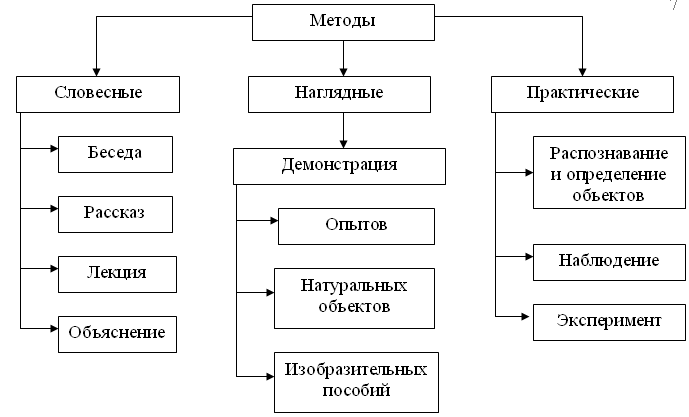 Формы организации образовательной деятельности по ознакомлению с социальной действительностью:Познавательные эвристические беседыЧтение художественной литературыИзобразительная и конструктивная деятельностьЭкспериментирование и опытыМузыкаИгры (сюжетно-ролевые, драматизации, подвижные)НаблюденияТрудовая деятельностьПраздники и развлеченияИндивидуальные беседы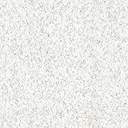 Образовательная область «Речевое развитие»:Задачи речевого развития в федеральном государственном образовательном стандарте дошкольного образования:Овладение речью как средством общения и культуры;  Обогащение активного словаря;Развитие связной, грамматически правильной диалогической и монологической речи;Развитие речевого творчества;Знакомство с книжной культурой, детской литературой, понимание на слух текстов различных жанров детской литературы;Формирование звуковой аналитико-синтетической активности как предпосылки обучения грамоте;Развитие звуковой и интонационной культуры речи, фонематического слуха;Знакомство с книжной культурой, детской литературой, понимание на слух текстов различных жанров детской литературы.Модули образовательной области «Речевое развитие»:Коммуникация;Чтение художественной литературы.Принципы развития речи:принцип взаимосвязи сенсорного, умственного и речевого развития;принцип коммуникативно – деятельностного подхода к развитию   речи;принцип развития языкового чутья;принцип формирование элементарного осознания явлений языка;принцип взаимосвязи работы над различными сторонами речи;принцип обогащения мотивации речевой деятельности;принцип обеспечения активной языковой практикиМетоды развития речиНаглядные:Непосредственное наблюдение и его разновидности (наблюдение в природе, экскурсии);Опосредованное наблюдение (изобразительная наглядность:    рассматривание игрушек и картин, рассказывание по игрушкам и картинам).Словесные:Чтение и рассказывание  художественных произведений;Заучивание наизусть;Пересказ;Обобщающая беседа;Рассказывание без опоры на наглядный материал.Практические:Дидактические игры, игры-драматизации, инсценировки, дидактические упражнения, пластические этюды, хороводные игры.Основные принципы организации работы по воспитанию у детей интереса к художественному слову.Ежедневное чтение детям вслух является обязательным и рассматривается как традиция.В отборе художественных текстов учитываются предпочтения педагогов и особенности детей, а также способность книги конкурировать с видеотехникой не только на уровне содержания, но и на уровне зрительного ряда.Создание по поводу художественной литературы детско-родительских проектов с включением различных видов деятельности: игровой, продуктивной, коммуникативной, познавательно-исследовательской, в ходе чего создаются целостные продукты в виде книг самоделок, выставок изобразительного творчества, макетов, плакатов, карт и схем, сценариев викторин, досугов, детско-родительских праздников и др.Отказ от обучающих занятий по ознакомлению с художественной литературой в пользу свободного непринудительного чтения.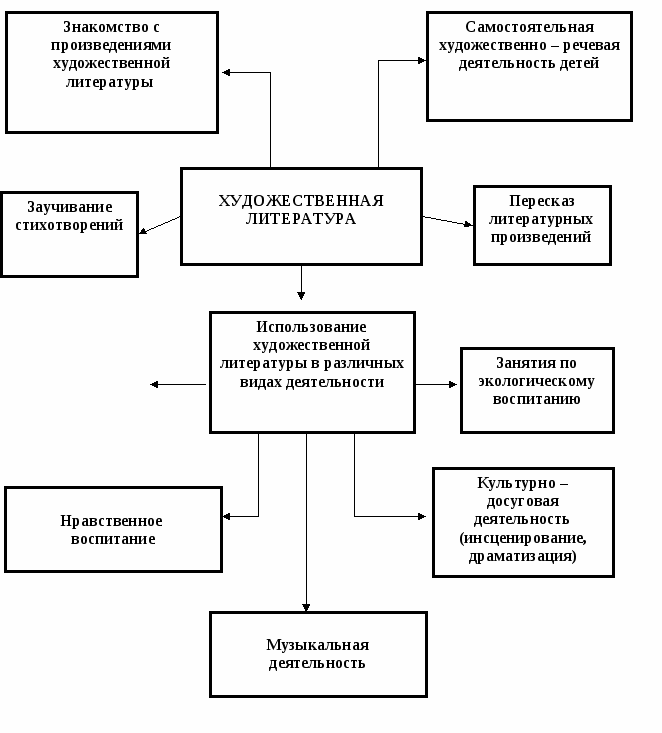 Образовательная область «Художественно-эстетическое развитие»Задачи художественно-эстетического развития в федеральном государственном образовательном стандарте дошкольного образования:Развитие предпосылок ценностно–смыслового восприятия и понимания произведений искусства (словесного, музыкального, изобразительного), мира природыСтановление эстетического отношения к окружающему мируФормирование элементарных представлений о видах искусстваВосприятие музыки, художественной литературы, фольклораСтимулирование сопереживания персонажам художественных произведенийРеализация самостоятельной творческой деятельности детей (изобразительной, конструктивно-модельной, музыкальной и др.)Модули образовательной области «Художественно-эстетическое развитие»:Художественное творчество, Музыка. Содержание работы: «Слушание»ознакомление с музыкальными произведениями, их запоминание, накопление музыкальных впечатлений;развитие музыкальных способностей и навыков культурного слушания музыки;развитие способности различать характер песен, инструментальных пьес, средств их выразительности; формирование музыкального вкуса;развитие способности эмоционально воспринимать музыку.Содержание работы: «Пение»формирование у детей певческих умений и навыковобучение детей исполнению песен на занятиях и в быту, с помощью воспитателя и самостоятельно, с сопровождением и без сопровождения инструментаразвитие музыкального слуха, т.е. различение интонационно точного и неточного пения, звуков по высоте, длительности, слушание себя при пении и исправление своих ошибокразвитие певческого голоса, укрепление и расширение его диапазона.«Музыкально-ритмические движения»развитие музыкального восприятия, музыкально-ритмического чувства и в связи с этим ритмичности движенийобучение детей согласованию движений с характером музыкального произведения, наиболее яркими средствами музыкальной выразительности, развитие пространственных и временных ориентировокобучение детей музыкально-ритмическим умениям и навыкам через игры, пляски и упражненияразвитие художественно-творческих способностей детей.Содержание работы: «Игра на детских музыкальных инструментах»совершенствование эстетического восприятия и чувства ребенка.становление и развитие волевых качеств: выдержка, настойчивость, целеустремленность, усидчивость.развитие сосредоточенности, памяти, фантазии, творческих способностей, музыкального вкуса.знакомство с детскими музыкальными инструментами и обучение детей игре на них.развитие координации музыкального мышления и двигательных функций организма.Содержание работы: «Творчество»: песенное, музыкально-игровое, танцевальное; импровизация на детских музыкальных инструментахразвивать способность творческого воображения при восприятии музыкиспособствовать активизации фантазии ребенка, стремлению к достижению самостоятельно поставленной задачи, к поискам форм для воплощения своего замысларазвивать способность к песенному, музыкально-игровому, танцевальному творчеству, к импровизации на инструментах.Образовательная область «Физическое развитие»Цель: гармоничное физическое развитие; формирование интереса и ценностного отношения к занятиям физической культурой;  формирование основ здорового образа жизни.Задачи:Оздоровительные:- охрана  жизни и укрепление здоровья, обеспечение нормального функционирования всех органов и систем организма;- всестороннее физическое совершенствование  функций организма;- повышение  работоспособности и закаливание.Образовательные:- формирование двигательных умений и навыков;- развитие физических качеств;-овладение ребенком элементарными знаниями о своем организме,
роли физических  упражнений в его жизни, способах укрепления
 собственного здоровья.3.Воспитательные- формирование интереса и потребности в занятиях  физическими
упражнениями;- разностороннее  гармоничное развитие ребенка (не только физическое,
но и умственное,  нравственное, эстетическое, трудовое).Модули образовательной области «Физическое развитие»:Физическая культура; Здоровье.Направления в физическом развитии детей дошкольного возраста:Приобретение детьми опыта в двигательной деятельности:- связанной с выполнением упражнений направленной на развитие таких  физических качеств как  координация и гибкость;  - способствующей правильному  формированию опорно-двигательнойсистемыорганизма,развитиюравновесия,координациидвижений,
крупной и мелкой моторики.- связанной с правильным,  не наносящим вреда организму,
выполнением основных  движений (ходьба, бег, мягкиепрыжки,
повороты в обе  стороны).Становление целенаправленности  и саморегуляции  в двигательной сфере. Становление ценностей здорового образа жизни:- овладение его элементарными нормами и правилами (в питании, двигательном режиме,  закаливании, при формировании полезныхпривычеки др.)На основании поставленных целей и намеченных задач в реализации цели определяются принципы физического развития.  Физическое развитие дошкольников происходит в комплексе следующих  средств:Двигательная активность, занятия физкультурой.Экологические и природные факторы – солнце, воздух и вода.Психогигиенические факторы – гигиена сна, питания, занятий.Средства физического развития предполагают включение в образовательную деятельность по данному направлению разнообразные формы:  физкультурные занятия; закаливающие процедуры; подвижные игры; физкультминутки; спортивные игры, развлечения, праздники и соревнования; кружки и секции; самостоятельная двигательно-игровая  деятельность детей; занятия по плаванию; утренняя гимнастика; корригирующая гимнастика; гимнастика пробуждения; ритмика; музыкально-спортивные занятия.     Для эффективной реализации  основной цели образовательной области «Физическое развитие», в рамках организации деятельности направленной на формирование здорового образа жизни и сохранение здоровья воспитанников  широко используются здоровьесберегающие технологии, которые обеспечивают психологическую безопасность воспитанников и учитывают оздоровительную направленность образовательно-воспитательного процесса.Основные задачи при работе с детьми с ОВЗ:Формировать у ребёнка осознанное отношение к своим силам в сравнении с силами здоровых сверстников;Развивать способность к преодолению не только физических, но и психологических барьеров, препятствующих полноценной жизни;Формировать компенсаторные навыки, умение использовать функции разных систем и органов вместо отсутствующих или нарушенных;Развивать способность к преодолению физических нагрузок ( нормативно-тестирующая часть ВФСК «Готов к труду и обороне»), необходимых для полноценного функционирования в обществе;Формировать потребность быть здоровым, насколько это возможно, и вести здоровый образ жизни; стремление к повышению умственной и физической работоспособности;Формировать осознание необходимости своего личного вклада в жизнь общества.Физкультурно-оздоровительная работа.	В дошкольной организации проводится постоянная работа по укреплению здоровья детей. Закаливанию организма и совершенствованию его функций.	Под руководством медицинского персонала осуществляется комплекс закаливающих процедур с использованием природных факторов: воздуха, солнца, воды, с учетом состояния здоровья детей и местных климатических и региональных особенностей. При осуществлении закаливающих мероприятий осуществляется дифференцированный подход к детям, учитываются их индивидуальные возможности.	Педагогический коллектив дошкольной организации обращает внимание на выработку у детей правильной  осанки.	В помещениях обеспечивается оптимальный температурный режим, регулярное проветривание, дети приучаются находиться в помещении в облегченной одежде.	В соответствии с режимом дня обеспечивается пребывание детей на воздухе. В течение дня обеспечивается оптимальный двигательный режим – рациональное сочетание образовательной деятельности и форм двигательной активности, в котором обеспечивается общая продолжительность двигательной активности (не менее 60% от всего времени бодрствования).	Поощряется участие детей в совместных играх и физических упражнениях на прогулке. Педагогический коллектив дошкольной организации способствует развитию инициативы детей в организации самостоятельных подвижных и спортивных играх и упражнениях, поощряется самостоятельное использование детьми имеющегося физкультурного и спортивно-игрового оборудования, что соответствует рекомендациям ВФСК ГТО.Необходимо воспитывать у детей интерес к физическим упражнениям, к ВФСК «Готов к труду и обороне», учить пользоваться физкультурным оборудованием в ходе организуемой совместной деятельности и в самостоятельной деятельности.В ходе режимных моментов ежедневно проводится утренняя гимнастика, подвижные и спортивные игры и упражнения на прогулке, гимнастика после сна, закаливающие мероприятия.В процессе образовательной деятельности, требующей высокой умственной нагрузки, и в середине времени, отведенного на непрерывную образовательную деятельность, проводятся физкультминутки длительностью 1-3 минуты.Режим двигательной активности.	Содержание психолого-педагогической работы.2.1.2.   Описание вариативные форм, способов, методов и средств  реализации Программы с учетом возрастных, индивидуальных особенностей воспитанников, специфики их образовательных потребностей и интересов.Формы организации обучения соответствуют детским видам деятельности:Методы и приёмы организации образовательной деятельности:Способы организации образовательной деятельности:индивидуальная; подгрупповая; групповая.Средства организации образовательной деятельности: Средства материальной культуры – игрушки, посуда, предметы  окружения, ТСО, игры, одежда, дидактические материалы и др. Средства духовной культуры – книги, предметы искусства, речь. Явления природы и объекты окружающего мира – растительный и животный мир.Формы и методы работы по формированию представлений о правилах безопасного поведения у дошкольников.Работа по формированию представлений о правилах безопасного поведения у дошкольников проводится с применением разнообразных форм и методов:экскурсии, целевые прогулки;наблюдения за движением автотранспорта, поведением пешеходов;рассказы воспитателя на тему безопасности жизнедеятельности;анализ различных ситуаций;чтение и обсуждение художественных произведений;рассматривание иллюстраций;беседы с детьми на темы безопасного поведения;игровая и изобразительная деятельность на тему безопасности;праздники и досуги;дидактические игры; загадки об источниках опасности и мерах предосторожности;рифмованные правила безопасности для дошкольников;пословиц и поговорки об опасностях пожара; загадки об огне;предупреждающие и запрещающие знаки для детей;символы экстренных служб «01»; «02»; «03»;художественное слово о работе милиции, скорой помощи, пожарных;художественное слово о лекарственных и ядовитых растениях, грибах;художественное слово о пользе физических упражнений, закаливания,       водных процедур;художественное слово о полезных продуктах;художественное слово о правилах дорожного движения, транспорте.Формы работы с детьми соответствующие условно каждому виду деятельности2.1.3.Особенности образовательной деятельности разных видов и культурных практик.Развитие ребенка в образовательном процессе детского сада осуществляется целостно в процессе всей его жизнедеятельности. В тоже время, освоение любого вида деятельности требует обучения общим и специальным умениям, необходимым для её осуществления.Особенностью организации образовательной деятельности по программе является ситуационный подход. Основной единицей образовательного процесса выступает образовательная ситуация, т.е. такая форма совместной деятельности педагога и детей, которая планируется и целенаправленно   организуется педагогом с целью решения определенных задач развития, воспитания и обучения. Образовательная ситуация протекает в конкретный временной период образовательной деятельности. Особенностью образовательной ситуации является появление образовательного результата (продукта) в ходе специально организованного взаимодействия воспитателя и ребенка. Такие продукты могут быть как материальными (рассказ, рисунок, поделка, коллаж, экспонат для выставки), так и нематериальными (новое знание, образ, идея, отношение, переживание). Ориентация на конечный продукт определяет технологию создания образовательных ситуаций.Преимущественно образовательные ситуации носят комплексный характер и включают задачи, реализуемые в разных видах деятельности на одном тематическом содержании.Образовательные ситуации используются в процессе непосредственно организованной образовательной деятельности. Главными задачами таких образовательных ситуаций является формирование у детей новых умений в разных видах деятельности и представлений, обобщение знаний по теме, развитие способности рассуждать и делать выводы.Воспитатель создает разнообразные образовательные ситуации, побуждающие детей применять свои знания и умения, активно искать новые пути решения возникшей в ситуации задачи, проявлять эмоциональную отзывчивость и творчество. Организованные воспитателем образовательные ситуации ставят детей перед необходимостью понять, принять и разрешить поставленную задачу. Активно используются игровые приемы, разнообразные виды наглядности, в том числе схемы, предметные и условно-графические модели. Назначение образовательных ситуаций состоит в систематизации, углублении, обобщении личного опыта детей: в освоении новых, более эффективных способов познания и деятельности; в осознании связей и зависимостей, которые скрыты от детей в повседневной жизни и требуют для их освоения специальных условий. Успешное и активное участие в образовательных ситуациях подготавливает детей к будущему школьному обучению.Воспитатель широко использует также ситуации выбора (практического и морального). Предоставление дошкольникам реальных прав практического выбора средств, цели, задач и условий своей деятельности создает почву для личного самовыражения и самостоятельности.Образовательные ситуации могут включаться в образовательную деятельность в режимных моментах. Они направлены на закрепление имеющихся у детей знаний и умений, их применение в новых условиях, проявление ребенком активности, самостоятельности и творчества.Образовательные ситуации могут «запускать» инициативную деятельность детей через постановку проблемы, требующей самостоятельного решения, через привлечение внимания детей к материалам для экспериментирования и исследовательской деятельности, для продуктивного творчества.Ситуационный подход дополняет принцип продуктивности образовательной деятельности, который связан с получением какого-либо продукта, который в материальной форме отражает социальный опыт приобретаемый детьми (панно, газета, журнал, атрибуты для сюжетно-ролевой игры, экологический дневник и др.). Принцип продуктивности ориентирован на развитие субъектности ребенка в образовательной деятельности разнообразного содержания. Этому способствуют современные способы организации образовательного процесса с использованием детских проектов, игр-оболочек и игр-путешествий, коллекционирования, экспериментирования, ведение детских дневников и журналов, создания спектаклей-коллажей и многое другоеНепосредственно образовательная деятельность основана на организации педагогом видов деятельности, заданных ФГОС дошкольного образования.Игровая деятельность является ведущей деятельностью ребенка дошкольного возраста. В организованной образовательной деятельности она выступает в качестве основы для интеграции всех других видов деятельности ребенка дошкольного возраста. В младшей и средней группах детского сада игровая деятельность является основой решения всех образовательных задач. В сетке непосредственно образовательной деятельности игровая деятельность не выделяется в качестве отдельного вида деятельности, так как она является основой для организации всех других видов детской деятельности.Коммуникативная деятельность направлена на решение задач, связанных с развитием свободного общения детей и освоением всех компонентов устной речи, освоение культуры общения и этикета, воспитание толерантности, подготовки к обучению грамоте (в старшем дошкольном возрасте). В сетке непосредственно организованной образовательной деятельности она занимает отдельное место, но при этом коммуникативная деятельность включается во все виды детской деятельности, в ней находит отражение опыт, приобретаемый детьми в других видах деятельности.Познавательно-исследовательская деятельность включает в себя широкое познание детьми объектов живой и неживой природы, предметного и социального мира (мира взрослых и детей, деятельности людей, знакомство с семьей и взаимоотношениями людей, городом, страной и другими странами), безопасного поведения, освоение средств и способов познания (моделирования, экспериментирования), сенсорное и математическое развитие детей.Восприятие художественной литературы и фольклора организуется как процесс слушания детьми произведений художественной и познавательной литературы, направленный на развитие читательских интересов детей, развитие способности восприятия литературного текста и общения по поводу прочитанного. Чтение может быть организовано как непосредственно чтение (или рассказывание сказки) воспитателем вслух, и как прослушивание аудиозаписи. Конструирование и изобразительная деятельность детей представлена разными видами художественно-творческой (рисование, лепка, аппликация) деятельности.Музыкальная деятельность организуется в процессе музыкальных занятий, которые проводятся музыкальным руководителем дошкольного учреждения в специально оборудованном помещении.Двигательная деятельность организуется в процессе занятий физической культурой, требования, к проведению которых согласуются дошкольным учреждением с положениями действующего СанПин №26.2.4.1.3049-13.Образовательная деятельность, осуществляемая в ходе режимных моментов, требует особых форм работы в соответствии с реализуемыми задачами воспитания, обучения и развития ребенка. В режимных процессах, в свободной детской деятельности воспитатель создает по мере необходимости, дополнительно развивающие проблемно-игровые или практические ситуации, побуждающие дошкольников применить имеющийся опыт, проявить инициативу, активность для самостоятельного решения возникшей задачи.Образовательная деятельность, осуществляемая в утренний отрезок времени включает:наблюдения - в уголке природы; за деятельностью взрослых (сервировка стола к завтраку);индивидуальные игры и игры с небольшими подгруппами детей (дидактические, развивающие, сюжетные, музыкальные, подвижные и пр.);создание практических, игровых, проблемных ситуаций и ситуаций общения, сотрудничества, гуманных проявлений, заботы о малышах в детском саду, проявлений эмоциональной отзывчивости к взрослым и сверстникам;трудовые поручения (сервировка столов к завтраку, уход за комнатными растениями и пр.);беседы и разговоры с детьми по их интересам;рассматривание дидактических картинок, иллюстраций, просмотр видеоматериалов разнообразного содержания;индивидуальную работу с детьми в соответствии с задачами разных образовательных областей;двигательную деятельность детей, активность которой зависит от от содержания организованной образовательной деятельности в первой половине дня;работу по воспитанию у детей культурно-гигиенических навыков и культуры здоровья.Образовательная деятельность, осуществляемая во время прогулки включает:подвижные игры и упражнения, направленные на оптимизацию режима двигательной активности и укрепление здоровья детей;наблюдения за объектами и явлениями природы, направленное на установление разнообразных связей и зависимостей в природе, воспитание отношения к ней;экспериментирование с объектами неживой природы;сюжетно-ролевые и конструктивные игры (с песком, со снегом, с природным материалом);элементарную трудовую деятельность детей на участке детского сада;свободное общение воспитателя с детьми.Во второй половине дня организуются разнообразные культурные практики, ориентированные на проявление детьми самостоятельности и творчества в разных видах деятельности. В культурных практиках воспитателем создается атмосфера свободы выбора, творческого обмена и самовыражения, сотрудничества взрослого и детей. Организация культурных практик носит преимущественно подгрупповой характер.Совместная игра воспитателя и детей (сюжетно-ролевая, режиссерская, игра-драматизация, строительно-конструктивные игры) направлена на обогащение содержания творческих игр, освоение детьми игровых умений, необходимых для организации самостоятельной игры.Ситуации общения и накопления положительного социально-эмоционального опыта носят проблемный характер и заключают в себе жизненную проблему близкую детям дошкольного возраста, в разрешении которой они принимают непосредственное участие. Такие ситуации могут быть реально-практического характера (оказание помощи малышам, старшим), условно-вербального характера (на основе жизненных сюжетов или сюжетов литературных произведений) и имитационно-игровыми. В ситуациях условно-вербального характера воспитатель обогащает представления детей об опыте разрешения тех или иных проблем, вызывает детей на задушевный разговор, связывает содержание разговора с личным опытом детей. В реально-практических ситуациях дети приобретают опыт проявления заботливого, участливого отношения к людям, принимают участие в важных делах («Мы сажаем рассаду для цветов», «Мы украшаем детский сад к празднику» и пр.). Ситуации могут планироваться воспитателем заранее, а могут возникать в ответ на события, которые происходят в группе, способствовать разрешению возникающих проблем.Творческая мастерская предоставляет детям условия для использования и применения знаний и умений. Мастерские разнообразны по своей тематике, содержанию, например, занятия рукоделием, приобщение к народным промыслам («В гостях у народных мастеров»), просмотр познавательных презентаций, оформление художественной галереи, книжного уголка или библиотеки («Мастерская книгопечатания», «В гостях у сказки»), игры и коллекционирование. Начало мастерской – это обычно задание вокруг слова, мелодии, рисунка, предмета, воспоминания. Далее следует работа с самым разнообразным материалом: словом, звуком, цветом, природными материалами, схемами и моделями. И обязательно включение детей в рефлексивную деятельность: анализ своих чувств, мыслей, взглядов (чему удивились? что узнали? что порадовало? и пр.). Результатом работы в творческой мастерской является создание книг-самоделок, детских журналов, составление маршрутов путешествия на природу, оформление коллекции, создание продуктов детского рукоделия и пр.Музыкально-театральная и литературная гостиная (детская студия) - форма организации художественно-творческой деятельности детей, предполагающая организацию восприятия музыкальных и литературных произведений, творческую деятельность детей и свободное общение воспитателя и детей на литературном или музыкальном материале.Сенсорный и интеллектуальный тренинг – система заданий, преимущественно игрового характера, обеспечивающая становление системы сенсорных эталонов (цвета, формы, пространственных отношений и др.), способов интеллектуальной деятельности (умение сравнивать, классифицировать, составлять сериационные ряды, систематизировать по какому-либо признаку и пр.). Сюда относятся развивающие игры, логические упражнения, занимательные задачи.Детский досуг - вид деятельности, целенаправленно организуемый взрослыми для игры, развлечения, отдыха. Как правило, в детском саду организуются досуги «Здоровья и подвижных игр», музыкальные и литературные досуги. Возможна организация досугов в соответствии с интересами и предпочтениями детей (в старшем дошкольном возрасте). В этом случае досуг организуется как «кружок». Например, для занятий рукоделием, художественным трудом и пр.Коллективная и индивидуальная трудовая деятельность носит общественно полезный характер и организуется как хозяйственно-бытовой труд и труд в природе. Сетка совместной образовательной деятельности и культурных практик в режимных моментах2.1.4. Способы и направления поддержки детской инициативыВ образовательном процессе ребёнок и взрослые (педагоги, родители, медицинский персонал) выступают как субъекты педагогической деятельности, в которой взрослые определяют содержание, задачи, способы их реализации, а ребёнок творит себя и свою природу, свой мир. Детям предоставляется широкий спектр специфических для дошкольников видов деятельности, выбор которых осуществляется при участии взрослых с ориентацией на интересы, способности ребёнка. Ситуация выбора важна для дальнейшей социализации ребёнка, которому предстоит во взрослой жизни часто сталкиваться с необходимостью выбора. Задача педагога в этом случае — помочь ребёнку определиться с выбором, направить и увлечь его той деятельностью, в которой, с одной стороны, ребёнок в большей степени может удовлетворить свои образовательные интересы и овладеть определёнными способами деятельности, с другой — педагог может решить собственно педагогические задачи. Уникальная природа ребёнка дошкольного возраста может быть охарактеризована как деятельностная. Включаясь в разные виды деятельности, ребёнок стремится познать, преобразовать мир самостоятельно за счёт возникающих инициатив. Все виды деятельности, предусмотренные программой ДОО, используются в равной степени и моделируются в соответствии с теми задачами, которые реализует педагог в совместной деятельности, в режимных моментах и др. Воспитателю важно владеть способами поддержки детской инициативы.Требования к развитию и поддержке игровой деятельности: •  избегать представления об игре как регламентируемом процессе «коллективной проработки знаний»; •  не подчинять игру строго дидактическим задачам; •  содействовать «проживанию» ребёнком той или иной ситуации с позиции разных социальных ролей; •  предоставлять выбор игрового оборудования; •  способствовать отражению событий в игре; •  изучать и переносить семейный опыт различных видов игр (подвижных, настольных и др.) в группу;•  поддерживать и поощрять инициативу детей в организации игр; •  руководить игрой на основе предложенной детьми или выбранной роли. Взрослым необходимо научиться тактично сотрудничать с детьми: не стараться всё сразу показывать и объяснять, не преподносить сразу какие-либо неожиданные сюрпризные, шумовые эффекты и т.п. Необходимо создавать условия, чтобы дети о многом догадывались самостоятельно, получали от этого удовольствие. Обязательным условием взаимодействия педагога с ребёнком является создание развивающей среды, насыщенной социально значимыми образцами деятельности и общения, способствующей формированию таких качеств личности, как: активность, инициативность, доброжелательность и др. Важную роль здесь играет сезонность и событийность образования дошкольников. Чем ярче будут события, происходящие в детской жизни, тем больше вероятность того, что они найдут отражение в деятельности ребёнка, в его эмоциональном развитии. Структура события: •  подготовка к событию, •  непосредственное событие (кульминация), •  отражение впечатлений о событии в продуктивной деятельности детей и общении. Лента событий: •  события основные (календарные праздники:Новый год, День защитника Отечества, 8 Марта и др.); •  значимые события социальной и культурной жизни страны и мира; •  события региональные (праздники — даты области, мероприятия); •  события муниципальные: городские, сельские (праздник урожая, День города, села и т.п.); взаимодействие педагогического коллектива с семьями события ДОО (день рождения детского сада, дни рождения педагогов, экскурсии, приезд театра и т.п.);события личные (дни рождения детей, их  близких, проведение отпуска, мероприятияОбязательным условием взаимодействия педагога с ребёнком является создание развивающей среды, насыщенной социально значимыми образцами деятельности и общения, способствующей формированию таких качеств личности, как: активность, инициативность, доброжелательность и др. Важную роль здесь играет сезонность и событийность образования дошкольников. Чем ярче будут события, происходящие в детской жизни, тем больше вероятность того, что они найдут отражение в деятельности ребёнка, в его эмоциональном развитии.2-3 года Приоритетной сферой проявления детской инициативы в этом возрасте является исследовательская деятельность с предметами, материалами, веществами; обогащение собственного сенсорного опыта восприятия окружающего мира. Для поддержки детской инициативы взрослый: предоставляет детям самостоятельность во всем, что не представляет опасности для их жизни и здоровья, помогая им реализовывать собственные замыслы;отмечает и приветствует даже самые минимальные успехи детей;не критикует результаты деятельности ребенка и его самого как личность;формирует у детей привычку самостоятельно находить для себя интересные занятия; приучать свободно пользоваться игрушками и пособиями; знакомить детей с группой, другими помещениями и сотрудниками детского сада, территорией участка с целью повышения самостоятельности;побуждает детей к разнообразным действиям с предметами, направленным на ознакомление с их качествами и свойствами (вкладыши, разборные игрушки, открывание и закрывание, подбор по форме и размеру);поддерживает интерес ребенка к тому, что он рассматривает и наблюдает в разные режимные моменты;устанавливает простые и понятные детям нормы жизни группы, четко исполнять правила поведения всеми детьми;проводит все режимные моменты в эмоционально положительном настроении, избегать ситуации спешки и потарапливания детей;для поддержания инициативы в продуктивной деятельности по указанию ребенка создает для него изображения или поделку;содержит в доступном месте все игрушки и материалы;поощряет занятия двигательной, игровой, изобразительной, конструктивной деятельностью, выражает одобрение любому результату труда ребенка.3-4 годаПриоритетной сферой проявления детской инициативы является игровая и продуктивная деятельность. Для поддержания инициативы ребенка 3-4 лет взрослый:создавает условия для реализации собственных планов и замыслов каждого ребенка;рассказывает детям о реальных, а также возможных в будущем достижениях;отмечает и публично поддерживает любые успехи детей;всемерно поощряет самостоятельность детей и расширяет её сферу;помогает ребенку найти способ реализации собственных поставленных целей;способствует стремлению научиться делать что-то и поддерживает радостное ощущение возрастающей умелости;в ходе занятий и в повседневной жизни терпимо относится к затруднениям ребенка, позволяет действовать ему в своем темпе;не критикует результаты деятельности детей, а также их самих. Ограничивает критику исключительно результатами продуктивной деятельности, используя в качестве субъекта критики игровые персонажи;учитывает индивидуальные особенности детей, стремится найти подход к застенчивым, нерешительным, конфликтным, непопулярным детям;уважает и ценит каждого ребенка независимо от его достижений, достоинств и недостатков;создает в группе положительный психологический микроклимат, в равной мере проявляет любовь ко всем детям: выражает радость при встрече, использует ласку и теплые слова для выражения своего отношения к каждому ребенку, проявляет деликатность и терпимость;всегда предоставляет детям возможность для реализации замыслов в творческой игровой и продуктивной деятельности.4-5- летПриоритетной сферой проявления детской инициативы в данном возрасте является  познавательная деятельность, расширение информационного кругозора, игровая деятельность со сверстниками. Для поддержки детской инициативы взрослый:способствует стремлению детей делать собственные умозаключения, относится к их попыткам внимательно, с уважением;обеспечивает для детей возможности осуществления их желания переодеваться и наряжаться, примеривать на себя разные роли. Обеспечивает в группе набор атрибутов и элементов костюмов для переодевания, а также технические средства, обеспечивающие стремление детей петь, двигаться, танцевать под музыку;создает условия, обеспечивающие детям возможность конструировать из различных материалов себе "дом", укрытие для сюжетных игр;при необходимости осуждает негативный поступок ребенка с глазу на глаз, но не допускает критики его личности, его качеств;не допускает диктата, навязывания в выборе сюжетов игр;обязательно участвует в играх детей по их приглашению (или при их добровольном согласии) в качестве партнера, равноправного участника, но не руководителя игры. Руководство игрой проводит опосредованно (прием телефона, введения второстепенного героя, объединения двух игр);привлекает детей к украшению группы к различным мероприятиям, обсуждая разные возможности и предложения;побуждает детей формировать и выражать собственную эстетическую оценку воспринимаемого, не навязывая им мнение взрослого;привлекает детей к планированию жизни группы на день, опирается на их желание во время занятий;читает и рассказывает детям по их просьбе, включает музыку.5-6 лет Приоритетной сферой проявления детской инициативы в старшем дошкольном возрасте является внеситуативно – личностное общение со взрослыми и сверстниками, а также информационно - познавательная инициатива.Для поддержки детской инициативы взрослый:создавает в группе положительный психологический микроклимат, в равной мере проявляя любовь и заботу ко всем детям: выражает радость при встрече, использует ласку и теплое слово для выражения своего отношения к ребенку;уважает индивидуальные вкусы и привычки детей;поощряет желание создавать что- либо по собственному замыслу; обращает внимание детей на полезность будущего продукта для других или ту радость, которую он доставит кому-то (маме, бабушке, папе, другу)создавает условия для разнообразной самостоятельной творческой деятельности детей;при необходимости помогает детям в решении проблем организации игры;привлекает детей к планированию жизни группы на день и на более отдаленную перспективу. Обсуждает совместные проекты;создает условия и выделяет время для самостоятельной творческой, познавательной деятельности детей по интересам.6-8 летПриоритетной сферой проявления детской инициативы в данном возрасте является научение, расширение сфер собственной компетентности в различных областях практической предметности, в том числе орудийной деятельности, а также информационная познавательная деятельность. Для поддержки детской инициативы взрослый:вводит адекватную оценку результата деятельности ребенка с одновременным признанием его усилий и указанием возможных путей и способов совершенствования продукта деятельности;спокойно реагирует на неуспех ребенка и предлагает несколько вариантов исправления работы: повторное исполнение спустя некоторое время, доделывание, совершенствование деталей. Рассказывает детям о своих трудностях, которые испытывал при обучении новым видам деятельности;создает ситуации, позволяющие ребенку реализовать свою компетентность, обретая уважение и признание взрослых и сверстников;обращается к детям, с просьбой продемонстрировать свои достижения и научить добиваться таких же результатов сверстников;поддерживает в детях чувство гордости за свой труд и удовлетворение его результатами;создает условия для различной самостоятельной творческой деятельности детей по их интересам и запросам, предоставляет детям на данный вид деятельности определенное время;при необходимости помогает детям решать проблемы при организации игры;проводит планирование жизни группы на день, неделю, месяц с учетом интересов детей, старается реализовывать их пожелания и предложения;представляет продукты детского творчества другим детям, родителям, педагогам (концерты, выставки и др.)Игротека Цель: приобщать ребенка к игровому взаимодействию, развивать любознательность и инициативность, обеспечивать условия индивидуализации в процессе познавательного развития.  Задачи: 1. обогащать математические представления детей дошкольного возраста, 2. развивать мышление детей в процессе познавательной деятельности,  3. расширять сферу применения математических представлений  в ситуациях познавательно-игрового общения,4. актуализировать коммуникативные навыки.Проектная деятельностьЦель: формирование социально-коммуникативных навыков и установок толерантного общения детей со сверстниками и взрослыми в ходе МИНИ и МЕГА-проектов.Задачи: 1. организация воспитательно-образовательной работы по развитию у дошкольников навыков коммуникативной культуры в ходе организации проектной деятельности с использованием сказочных историй и выполнением творческих заданий к ним;2. разработка универсальной модели воспитательно-образовательной работы образовательной организации в ходе проведения обучающего тренинга для педагогов по формированию у дошкольников социально-коммуникативных навыков и установок толерантного общения со сверстниками и взрослыми3. организация и проведение творческих встреч в родительском клубе с целью  создания условий для активного участия родителей в МИНИ и МЕГА-проектах, направленных на формирование у детей установок позитивного общения со сверстниками и взрослыми средствами семейного воспитания.Поисково-исследовательская лаборатория.Цель: создавать условия для развития любознательности, инициативности и самостоятельности в процессе познавательной деятельности, обогащать партнерскую  и самостоятельную поисковую деятельность.Задачи: 1. развивать восприятие и наблюдательность детей дошкольного возраста,2. стимулировать развитие аналитических  навыков, (установление причинно-следственных связей),3. расширять сферу применения способов поисковой деятельности в решении проблемных ситуаций, развивать эвристические способы познания окружающего,4. обогащать познавательно-исследовательское общения со сверстникамиПри  реализации ПООП основные усилия обучение математики должны быть направлены на то, чтобы воспитать у дошкольника потребность и интерес к самому процессу познания математики, не бояться ошибаться, стремиться преодолевать трудности, находить самостоятельный путь решения познавательных задач и желать достижения поставленной цели.Неоценимую помощь  в усвоении культурных и научных ценностей и способов познания оказывает знакомство детей с открытиями человечества. Ряд таких открытий становится затем предметом специального изучения ученых – математиков, астрономов, географов и других.В курсе дошкольной математики происходит  первое прикосновение к бесценным изобретениям. Дошкольников интересует,  как люди научились считать, вычислять, кто придумал цифры, кто изобрел  часы, счеты, калькуляторы, компьютер, как составили календарь,  появились приборы для измерения тканей, площадей, жидкостей, сыпучих веществ, какие задачи решали в старину.Каждый из этих вопросов составляет «цепочку» рассуждений, бесед, наблюдений. Например, «Почему текут минуты и куда они текут?» - такой вопрос может начать своеобразную коллекцию. Поиски ответов на него позволят пронаблюдать развитие идеи – отсчета времени по биологическим (биение сердца, частота дыхания), астрономическим показателям (смена дня и ночи, времен года) и природным объектам (цветы, растения, животные). На понятном для детей материале взрослые – педагоги и родители – помогают изготовить действующие модели разных видов часов и по ним проследить историю создания и совершенствования приборов для измерения времени: солнечных и лунных, песочных, водяных, механических, электронных. Размышляя над достоинствами и недостатками каждой новой идеи, вместе с детьми анализируем, почему необходимо было ее совершенствование. И, конечно, важен не конкретный ответ, а развивающий эффект, достигнутый в результате  общения – возникновение познавательного интереса, развитие эвристического мышления, речи, сообразительности,  расширение понятийного опыта и самостоятельности. Важно помнить, как гласит Народная мудрость: ум гибнет не от износа, он «ржавеет» от неупотребления!  2.1.5. Особенности взаимодействия педагогического коллектива с семьями воспитанниковСемья является важнейшим общественным институтом, имеющим решающее значение, как для индивидуальной жизни человека, так и для социального, экономического культурологического развития общества. Общими требованиями к подготовке родителей к сопровождению ребёнка-дошкольника в рамках его траектории развития при реализации основной общеобразовательной программы дошкольного образования являются:наличие у родителей основной общеобразовательной программы;информирование родителей о соответствии развития ребенка задачам, поставленным в основной общеобразовательной программе по следующим линиям развития: здоровье и физическое развитие; познавательное развитие; речевое развитие; социально-коммуникативное развитие; художественно – эстетическое;информирование родителей о результатах освоения основной общеобразовательной программы, полученных при проведении педагогической диагностики, которые сообщаются родителям в процессе индивидуального общения (в сентябре и мае).Проведение коллективом дошкольного образовательного учреждения систематической работы, направленной на информирование родителей о результатах освоения детьми основной общеобразовательной программы на основе следующих системообразующих принципов:Персонализации получаемой информации. При реализации основной общеобразовательной программы важно иметь достоверную информацию о потенциальных возможностях и реальных достижениях каждого конкретного ребенка в соответствии с его возрастными особенностями. Целостность и комплексность информации. Информация должна охватывать все четыре направления развития ребенка (здоровье и физическое, познавательно-речевое, социально-личностное, художественно-эстетическое). Получаемая информация должна интегрироваться в целостный информационный комплекс представлений о конкретном ребенке.Непрерывность и динамичность информации. Воспитательно-образовательный процесс, направленный на реализацию части, формируемой участниками образовательных отношений основной общеобразовательной программы по своему характеру является непрерывным и динамичным. Реальное отражение этого процесса предполагает соответствующий характер информации.Релевантность информации (англ. relevant - относящийся к делу). Увеличение количества информации не всегда повышает качество решения. Релевантная информация - это данные, касающиеся только конкретной проблемы, человека, цели, периода времени. Релевантная информация - основа решения, поэтому важно добиться ее максимальной точности и соответствия проблеме.Смысловая однозначность информации. Исключение из информации двусмысленных слов или утверждений.Адекватность информации. Информация должна адекватно отражать заданные свойства объекта изучения (признаки, связи, измерения).Корпоративная паритетность информации. Это специфический результат взаимного обмена сведениями между источниками информации и создание информационного пространство, а сама информация выступает как информационное поле.Передача информации реализуется при непосредственном контакте педагога с родителем или использовании дополнительных средств коммуникации (телефон, интернет и др.). Перспективным направлением в области расширения коммуникативных возможностей является интернет, индивидуальное консультирование родителей по электронной почте. Чтобы не создавать условий для сравнения, нужно, чтобы родители имели индивидуальный доступ на сайт и таким образом располагали информацией только о своем ребенке. По желанию и личной инициативе родителей, дошкольное образовательное учреждение в электронном виде предоставляет на сайт информацию, например, сведения о физической подготовленности ребенка и др.Формы информационного взаимодействия дошкольного образовательного учреждения с родителями по основным линиям развития ребенкаЗдоровье и физическое развитие1. Предоставление в распоряжение родителей программы, ознакомление родителей с критериями оценки здоровья детей с целью обеспечение смысловой однозначности информации.2. Персонализация передачи информации о здоровье каждого ребенка, реализуемой через «Дневник достижений».3. Проведение «Дня здоровья» и физкультурных праздников с родителями.4. Создание специальных стендов.Познавательное и речевое развитие.1. Ознакомление родителей с основными показателями речевого развития детей (звуковая культура речи, фонетическая, грамматическая, лексическая сторона речи, связная речь).2. Индивидуальное обсуждение с родителями результатов обследования познавательно - речевого развития детей при их личной встрече с педагогом, психологом, логопедом или через Интернет.3. Проведение родителями обследования речи детей и их математического развития с помощью специальных тетрадей с печатной основой.4. Привлечение родителей к проведению работы в семье по расширению кругозора детей посредством чтения по рекомендованным спискам произведений художественной литературы и участия в литературных, математических и др. праздниках.5. Участие родителей в игротеках6. Просмотр видео- и прослушивание аудиоматериалов связанных с познавательно - речевым развитием детей.Социально - коммуникативное развитие.1. Ознакомление родителей с основными показателями социального развития детей (игровое взаимодействие детей и общение, взаимодействие детей на занятиях, усвоение социальных норм и правил).2. Индивидуальное обсуждение с родителями результатов обследования социально - личностного развития детей при их личной встрече с педагогом или психологом или через Интернет.3. Использование современных средств передачи информации, например, передача видеоизображения в режиме реального времени через Интернет.Художественно - эстетическое развитие.1. Использование стендов, стеллажей для демонстрации работ по рисованию и лепке с последующим индивидуальным комментированием результатов детской деятельности.2. Демонстрация фотоматериалов с изображением результатов конструирования детей из различных материалов с последующим индивидуальным комментированием результатов детской деятельности.3.Организация поквартальных выставок детских работ по свободной (самостоятельной) деятельности.4. Организация Интернет - выставок с детскими работами.Информацию, которую педагоги транслируют родителям можно разделить на:общую (т.е. предназначенную коллективу родителей в целом);индивидуальную (касающуюся родителей каждого конкретного ребенка). Общая включает в себя информацию о режиме работы дошкольного учреждения, планируемых мероприятиях, содержании нормативно-правовых, программно-методических материалов и др. Индивидуальная представляет собой данные, полученные педагогами в результате обследования ребенка в соответствии с требованиями, сформулированными в части основной общеобразовательной программы, и является конфиденциальной.Передача информации в дошкольном образовательном учреждении производится через: 1. Знаковые виды коммуникации: единый и групповой стенды;самиздатовская печатная продукция (газеты, журналы, книги, календари и пр.);плакаты различной тематики (противопожарная, санитарная, гигиеническая, психолого-педагогическая и др.);папки, листовки, памятки, буклеты, бюллетени;стеллажи для демонстрации детских работ по лепке и небольших конструкций;баннеры;Знаковые виды коммуникации, обеспечивающие индивидуальное взаимодействие с родителями каждого ребенка являются через дневник достижений; специальные тетради с печатной основой;2. Аудиовизуальные способы передачи информации:просмотр видео- и прослушивание аудиоматериалов связанных с познавательным и речевым развитием детей;документальные видеофильмы с записью занятий, праздников и других воспитательно-образовательных мероприятий;учебные видеофильмы;3. В устной словесной форме передача информации коллективу родителей в целом осуществляется:на родительских собраниях, встречах, «круглых столах» и пр.;при проведении открытых занятий и совместных праздников;В устной словесной форме индивидуальное взаимодействие с родителями каждого ребенка осуществляется при ежедневных непосредственных контактах педагогов с родителями;при проведении неформальных бесед о детях или запланированных встреч с родителями.Нетрадиционными формами работы с родителями (законными представителями) в детских садах МАДОУ д/с «Детство» д/с № 204 являются: Театральные вечера способствуют развитию творческих способностей детей и родителей. Литературные гостиные способствуют развитию интереса детей и родителей к художественному чтению.Проведение круглых столов: - «Чтоб малыш рос здоровым» (встречи со специалистами здравоохранения);- «Безопасность вашего ребенка» (встречи со специалистами МЧС, ГИБДД, со специалистами отделения профилактики безнадзорности несовершеннолетних).- «Скоро в школу» (встречи с руководителями и учителями школ Дзержинского района).2.2. Часть, формируемая участниками образовательных отношений2.2.1 Описание образовательной деятельности в соответствии  с  направлениями развития ребёнка,  представленными в пяти образовательных областях, с учетом используемых вариативных примерных основных образовательных программ дошкольного образования и методических пособий, обеспечивающих реализацию данного содержанияСодержание образовательной Программы обеспечивает развитие личности, мотивации и способности детей в различных видах деятельности и охватывает следующие структурные единицы, представляющие определённые направления и образование детей (далее образовательные области):*  социально-коммуникативное развитие;*  познавательное развитие;*  речевое развитие;*  художественно-эстетическое развитие;*  физическое развитие.   Образовательная область «Социально-коммуникативное развитие»Социально-коммуникативное развитие направлено на усвоение норм и ценностей, принятых в обществе, включая моральные и нравственные ценности; развитие общения и взаимодействия ребенка со взрослыми и сверстниками; становление самостоятельности, целенаправленности и саморегуляции собственных действий; развитие социального и эмоционального интеллекта, эмоциональной отзывчивости, сопереживания, формирование готовности к совместной деятельности со сверстниками, формирование уважительного отношения и чувства принадлежности к своей семье и к сообществу детей и взрослых в Организации; формирование позитивных установок к различным видам труда и творчества; формирование основ безопасного поведения в быту, социуме, природе.Основные цели и задачиСоциализация, развитие общения, нравственное воспитание. Усвоение норм и ценностей, принятых в обществе, воспитание моральных и нравственных качеств ребенка, формирование умения правильно оценивать свои поступки и поступки сверстников.Развитие общения и взаимодействия ребенка с взрослыми и сверстниками, развитие социального и эмоционального интеллекта, эмоциональной отзывчивости, сопереживания, уважительного и доброжелательного отношения к окружающим.Формирование готовности детей к совместной деятельности, развитие умения договариваться, самостоятельно разрешать конфликты со сверстниками.Ребенок в семье и сообществе. Формирование образа Я, уважительного отношения и чувства принадлежности к своей семье и к сообществу детей и взрослых в организации; формирование гендерной, семейной принадлежности.Самообслуживание, самостоятельность, трудовое воспитание. Развитие навыков самообслуживания; становление самостоятельности, целенаправленности и саморегуляции собственных действий.Воспитание культурно-гигиенических навыков.Формирование позитивных установок к различным видам труда и творчества, воспитание положительного отношения к труду, желания трудиться.Воспитание ценностного отношения к собственному труду, труду других людей и его результатам. Формирование умения ответственно относиться к порученному заданию (умение и желание доводить дело до конца, стремление сделать его хорошо).Формирование первичных представлений о труде взрослых, его роли в обществе и жизни каждого человека.Формирование основ безопасности. Формирование первичных представлений о безопасном поведении в быту, социуме, природе. Воспитание осознанного отношения к выполнению правил безопасности.Формирование осторожного и осмотрительного отношения к потенциально опасным для человека и окружающего мира природы ситуациям.Формирование представлений о некоторых типичных опасных ситуациях и способах поведения в них.Формирование элементарных представлений о правилах безопасности дорожного движения; воспитание осознанного отношения к необходимости выполнения этих правил.Образовательная область «Познавательное развитие»«Познавательное развитие предполагает развитие интересов детей, любознательности и познавательной мотивации; формирование познавательных действий, становление сознания; развитие воображения и творческой активности; формирование первичных представлений о себе, других людях, объектах окружающего мира, о свойствах и отношениях объектов окружающего мира (форме, цвете, размере, материале, звучании, ритме, темпе, количестве, числе, части и целом, пространстве и времени, движении и покое, причинах и следствиях и др.), о малой родине и Отечестве, представлений о социокультурных ценностях нашего народа, об отечественных традициях и праздниках, о планете Земля как общем доме людей, об особенностях ее природы, многообразии стран и народов мира».       Основные цели и задачиФормирование элементарных математических представлений. Формирование элементарных математических представлений, первичных представлений об основных свойствах и отношениях объектов окружающего мира: форме, цвете, размере, количестве, числе, части и целом, пространстве и времени.Развитие познавательно-исследовательской деятельности. Развитие познавательных интересов детей, расширение опыта ориентировки в окружающем, сенсорное развитие, развитие любознательности и познавательной мотивации; формирование познавательных действий, становление сознания; развитие воображения и творческой активности; формирование первичных представлений об объектах окружающего мира, о свойствах и отношениях объектов окружающего мира (форме, цвете, размере, материале, звучании, ритме, темпе, причинах и следствиях и др.).Развитие восприятия, внимания, памяти, наблюдательности, способности анализировать, сравнивать, выделять характерные, существенные признаки предметов и явлений окружающего мира; умения устанавливать простейшие связи между предметами и явлениями, делать простейшие обобщения.Ознакомление с предметным окружением. Ознакомление с предметным миром (название, функция, назначение, свойства и качества предмета); восприятие предмета как творения человеческой мысли и результата труда.Формирование первичных представлений о многообразии предметного окружения; о том, что человек создает предметное окружение, изменяет и совершенствует его для себя и других людей, делая жизнь более удобной и комфортной. Развитие умения устанавливать причинно-следственные связи между миром предметов и природным миром.Ознакомление с социальным миром. Ознакомление с окружающим социальным миром, расширение кругозора детей, формирование целостной картины мира. Формирование первичных представлений о малой родине и Отечестве, представлений о социокультурных ценностях нашего народа, об отечественных традициях и праздниках. Формирование гражданской принадлежности; воспитание любви к Родине, гордости за ее достижения, патриотических чувств. Формирование элементарных представлений о планете Земля как общем доме людей, о многообразии стран и народов мира.Ознакомление с миром природы. Ознакомление с природой и природными явлениями. Развитие умения устанавливать причинно-следственные связи между природными явлениями. Формирование первичных представлений о природном многообразии планеты Земля. Формирование элементарных экологических представлений. Формирование понимания того, что человек — часть природы, что он должен беречь, охранять и защищать ее, что в природе все взаимосвязано, что жизнь человека на Земле во многом зависит от окружающей среды. Воспитание умения правильно вести себя в природе. Воспитание любви к природе, желания беречь ее. Образовательная область«Речевое развитие»«Речевое развитие включает владение речью как средством общения и культуры; обогащение активного словаря; развитие связной, грамматически правильной диалогической и монологической речи; развитие речевого творчества; развитие звуковой и интонационной культуры речи, фонематического слуха; знакомство с книжной культурой, детской литературой, понимание на слух текстов различных жанров детской литературы; формирование звуковой аналитико-синтетической активности как предпосылки обучения грамоте».Основные цели и задачиРазвитие речи. Развитие свободного общения с взрослыми и детьми, овладение конструктивными способами и средствами взаимодействия с окружающими.Развитие всех компонентов устной речи детей: грамматического строя речи, связной речи — диалогической и монологической форм; формирование словаря, воспитание звуковой культуры речи.Практическое овладение воспитанниками нормами речи.Художественная литература. Воспитание интереса и любви к чтению; развитие литературной речи.Воспитание желания и умения слушать художественные произведения, следить за развитием действия.Образовательная область «Художественно-эстетическое развитие» «Художественно-эстетическое развитие предполагает развитие предпосылок ценностно-смыслового восприятия и понимания произведений искусства (словесного, музыкального, изобразительного), мира природы; становление эстетического отношения к окружающему миру; формирование элементарных представлений о видах искусства; восприятие музыки, художественной литературы, фольклора; стимулирование сопереживания персонажам художественных произведений; реализацию самостоятельной творческой деятельности детей (изобразительной, конструктивно-модельной, музыкальной и др.)».Основные цели и задачиФормирование интереса к эстетической стороне окружающей действительности, эстетического отношения к предметам и явлениям окружающего мира, произведениям искусства; воспитание интереса к художественнотворческой деятельности.Развитие эстетических чувств детей, художественного восприятия, образных представлений, воображения, художественно-творческих способностей.Развитие детского художественного творчества, интереса к самостоятельной творческой деятельности (изобразительной, конструктивно-модельной, музыкальной и др.); удовлетворение потребности детей в самовыражении.Приобщение к искусству. Развитие эмоциональной восприимчивости, эмоционального отклика на литературные и музыкальные произведения, красоту окружающего мира, произведения искусства.Приобщение детей к народному и профессиональному искусству (словесному, музыкальному, изобразительному, театральному, к архитектуре) через ознакомление с лучшими образцами отечественного и мирового искусства; воспитание умения понимать содержание произведений искусства.Формирование элементарных представлений о видах и жанрах искусства, средствах выразительности в различных видах искусства.Изобразительная деятельность. Развитие интереса к различным видам изобразительной деятельности; совершенствование умений в рисовании, лепке, аппликации, прикладном творчестве.Воспитание эмоциональной отзывчивости при восприятии произведений изобразительного искусства.Воспитание желания и умения взаимодействовать со сверстниками при создании коллективных работ.Конструктивно-модельная деятельность. Приобщение к конструированию; развитие интереса к конструктивной деятельности, знакомство с различными видами конструкторов.Воспитание умения работать коллективно, объединять свои поделки в соответствии с общим замыслом, договариваться, кто какую часть работы будет выполнять.Музыкальная деятельность. Приобщение к музыкальному искусству; развитие предпосылок ценностно-смыслового восприятия и понимания музыкального искусства; формирование основ музыкальной культуры, ознакомление с элементарными музыкальными понятиями, жанрами; воспитание эмоциональной отзывчивости при восприятии музыкальных произведений.Развитие музыкальных способностей: поэтического и музыкального слуха, чувства ритма, музыкальной памяти; формирование песенного, музыкального вкуса.Воспитание интереса к музыкально-художественной деятельности, совершенствование умений в этом виде деятельности.Развитие детского музыкально-художественного творчества, реализация самостоятельной творческой деятельности детей; удовлетворение потребности в самовыражении.Образовательная область «Физическое развитие» «Физическое развитие включает приобретение опыта в следующих видах деятельности детей: двигательной, в том числе связанной с выполнением упражнений, направленных на развитие таких физических качеств, как координация и гибкость; способствующих правильному формированию опорно-двигательной системы организма, развитию равновесия, координации движения, крупной и мелкой моторики обеих рук, а также с правильным, не наносящим ущерба организму, выполнением основных движений (ходьба, бег мягкие прыжки, повороты в обе стороны), формирование начальных представлений о некоторых видах спорта, овладение подвижными играми с правилами; становление целенаправленности и саморегуляции в двигательной сфере; становление ценностей здорового образа жизни, овладение его элементарными нормами и правилами (в питании, двигательном режиме, закаливании, при формировании полезных привычек и др.)».Основные цели и задачиФормирование начальных представлений о здоровом образе жизни.         Формирование у детей начальных представлений о здоровом образе жизни.Физическая культура. Сохранение, укрепление и охрана здоровья детей; повышение умственной и физической работоспособности, предупреждение утомления.Обеспечение гармоничного физического развития, совершенствование умений и навыков в основных видах движений, воспитание красоты, грациозности, выразительности движений, формирование правильной осанки.Формирование потребности в ежедневной двигательной деятельности. Развитие инициативы, самостоятельности и творчества в двигательной активности, способности к самоконтролю, самооценке при выполнении движений.Развитие интереса к участию в подвижных и спортивных играх и физических упражнениях, активности в самостоятельной двигательной деятельности; интереса и любви к спорту.2.2.2 Особенности вариативных форм, способов, методов и средств реализации части, формируемой участниками образовательных отношений  ОО «Познавательное развитие» «Формирование целостной картины мира, расширение кругозора», «Познавательно-исследовательская деятельность», «Формирование элементарных математических представлений», «Конструирование»Содержательный раздел части образовательной программы, формируемой участниками образовательных отношений представлен: содержанием образования по пяти направлениям развития детей (образовательными областями), обозначенными в ФГОС ДО: социально-коммуникативное развитие, познавательное развитие, речевое развитие, художественно-эстетическое развитие, физическое развитие, а также описанием вариативных форм, способов, методов  и средств реализации содержания образовательной программы.	Содержание части, формируемой участниками образовательных отношений, направлено на расширение и углубление содержания обязательной части основной образовательной программы, оно отбирается в соответствии с потребностями и интересами участников образовательных отношений, что позволяет удовлетворять разнообразные образовательные потребности современной семьи и избирательные интересы дошкольников, реализовывать развивающий потенциал образования с учетом этнокультурных особенностей.	Содержательный материал программы может выбираться и реализовываться педагогами в соответствии с возрастными особенностями ребенка, готовностью и проявлением его интереса к той или иной тематике. Материал программы  представлен тематическими блоками, работа по каждому из которых тесно связана друг с другом.	Важная роль в развитии интереса дошкольников к родному краю и музыке принадлежит не только педагогу, но и родителям. Взрослым необходимо вместе с ребенком:обсуждать доступные для его понимания события, происходящие в городе, крае;поддерживать интерес ребенка к историческим событиям, открытиям в технике, жизни армии и флота, особенностям традиций разных стран и народов;знакомить с разнообразием природного мира родного края.формировать и поддерживать интерес ребёнка к народному, литературному и музыкальному творчеству;побуждать к воплощению в свободных естественных движениях характера и настроения народной музыки.Содержание направлено на:формирование и развитие  интересов ребенка, отвечающих его потребностям;предоставление возможности свободного выбора форм деятельности;накопление опыта социального взаимодействия с взрослыми и сверстниками;эмоциональный отклик на прекрасную музыку, двигательную импровизацию под нее;обеспечение возможности почувствовать многообразие музыки, которую можно воплотить в движении;поощрение инструментальной импровизации, с немузыкальными и музыкальными звуками;включение народной музыки в доступные и привлекательные для ребёнка виды деятельности.Образовательный процесс осуществляется через:совместную деятельность взрослого и ребенка;самостоятельную деятельность детей.Формы сотрудничества педагога и родителей:беседы о семье;составление родословной;организация досуга на основе традиций народной культуры;поиск и изучение предметов народного быта;коллекционирование;создание элементов народных костюмов;обогащение образовательного пространства.Организация сотворчества детей и взрослых:участие в творческих мероприятиях, народных праздниках, конкурсах;совместное приготовление различных блюд национальной кухни;участие в организации выставок творчества  (поделок, игрушек, альбомов и т.д.);воплощение детских идей по преобразованию, украшению, улучшению ближайшего окружения (продумывание вариантов дизайна мест ближайшего окружения ребенка);совместное проектирование, в том числе создание сказок, рассказов и т.п. Коллектив МАДОУ д/с «Детство» комбинированного вида д/с № 175 выбрал приоритетным направлением в своей образовательной деятельности социально-коммуникативное развитие. Организация работы по социально-коммуникативному развитию        Образовательная деятельность осуществляется по программе Н.Н.Авдеевой, О.Л.Князевой, Р.Б. Стеркиной «Основы безопасности детей дошкольного возраста». Цель программы: сформировать у ребенка навыки разумного поведения, научить адекватно вести себя в опасных ситуациях дома и на улице, в городском транс порте, при общении с незнакомыми людьми, взаимодействии с пожароопасными и другими  предметами, животными и ядовитыми растениями; способствовать становлению основ экологической культуры, приобщению к здоровому образу жизни.     Принципы:Принцип полнотыПринцип системностиПринцип сезонностиПринцип учета условий городской и сельской местности.Принцип возрастной адресованностиПринцип интеграцииПринцип координации деятельности педагоговПринцип преемственности взаимодействия с ребенком в условиях дошкольного учреждения и семьи         Программа адресована воспитателям старших групп дошкольного образовательного учреждения. Состоит из введения и шести разделов, содержание которых отражает изменения в жизни современного общества и тематическое планирование, в соответствии с которыми строится образовательная работа с детьми: «Ребенок и другие люди», «Ребенок и природа», «Ребенок дома», «Здоровье ребенка», «Эмоциональное благополучие ребенка», «Ребенок на улице города».       Содержание программы состоит из  использования различных форм и методов организации обучения с учетом индивидуальных и возрастных особенностей детей, социокультурных различий, своеобразия домашних и бытовых условий, а также общей социально-экономической и криминогенной ситуации. В силу особой значимости охраны жизни и здоровья детей программа требует обязательного соблюдения основных ее принципов: полноты (реализации всех ее разделов), системности, учета условий городской и сельской местности, сезонности, возрастной адресованности.1. Ребёнок и другие люди. Первый раздел касается взаимодействия с людьми: знакомыми, незнакомыми, сверстниками, старшими приятелями на улице, дома и в детском саду. Ребёнок учится оценивать ситуации с точки зрения «опасно-неопасно», принимать решение и соответственно реагировать. Стоит ли доверять людям, полагаясь на приятную внешность, как вести себя с агрессивными субъектами, впускать ли незнакомцев в дом, как избежать опасных ситуаций – об этом ребёнок узнаёт в программе ОБЖ. 2. Ребенок и природа. Всегда ли общение с природой несёт пользу? Что даёт самой природе деятельность человека? В этом разделе обсуждаются ситуации, несущие потенциальную опасность (неприятные моменты при встрече с различными животными и растениями), а также – вопросы экологии и загрязнения окружающей среды. Дети учатся бережному отношению к живой природе, пониманию того, что всё в мире взаимосвязано. 3. Ребенок дома. Сколько опасностей таит в себе наше комфортное жилище? Можете ли вы спокойно оставить ребёнка дома? Умение грамотно обращаться с окружающими ребёнка предметами в домашней обстановке приходит не сразу. А тем временем мы, взрослые, стараемся воспитывать в детях привычку безопасного поведения и научить их видеть моменты неоправданного риска в повседневности. О том, как вести себя на балконе, у открытого окна, предусмотреть возможную опасность в быту поведает ребятам третий раздел программы ОБЖ.4. Здоровье ребенка.Как сберечь и приумножить здоровье ребёнка? Что делать и чего стоит избегать, чтобы организм хорошо развивался, а физическая активность приносила только радость? Четвёртый раздел программы расскажет ребятам об организме человека, ценности здорового образа жизни, напомнит о пользе витаминов, личной гигиены, утренней гимнастики, закаливания, прогулок на свежем воздухе, и важности своевременного обращения к врачу. Взрослея, человек становится всё более ответственным за сохранение и укрепление собственного здоровья. Однако здоровые привычки закладываются именно в детстве, поэтому есть необходимость уделять особое внимание охране здоровья и физическому воспитанию в этом возрасте. 5. Эмоциональное благополучие ребенка.Отдельный раздел в программе посвящен эмоциональной «безопасности» и защите от психического травматизма - благоприятной атмосфере, которая должна сопутствовать воспитанию ребёнка. Ответственность за этот аспект лежит в большей степени на взрослых – родителях и педагогах, которые в силах помочь ребятам разрешить без потерь конфликтные ситуации и преодолеть негативные эмоциональные последствия страхов, драк, ссор. Внутреннее благополучие не менее важно, чем внешнее, а навыки саморегуляции в сложных ситуациях так же значимы, как и следование правилам «безопасного» поведения. Этот раздел поможет ребёнку научиться нормальному взаимодействию с людьми и комфортному общению.6. Ребенок на улице.Выход ребёнка в «большой мир» сопровождается встречей с множеством объектов, которые требуют навыков безопасного обращения. Улица, тротуар, светофор, пешеходная «зебра», проезжая часть дороги, дорожные знаки, транспорт (метро, автобус, автомобиль) – эти понятия входят в круг представлений ребёнка в дошкольном детстве, а с ними и новые правила.Раздел шестой поможет ребятам познакомиться с основными ПДД для водителей, пешеходов, велосипедистов, расскажет о работе ГАИ и научит, что делать, если ребёнок потерялся. Работа с детьми по профилактике дорожно-транспортного травматизмаОсновные формы работы с детьми в ДОУпо обучению правилам дорожного движения:Работа с детьми по правилам дорожного движения  будет эффективна лишь в том случае, если теория тесно связана с практикой. Самым  действенным методом  доведения до детей элементарных правил  поведения на дороге является игра, в которой  они сами  участвуют. Увлекаясь игрой, дети усваивают основные требования правил, осознают, кто такие пешеходы, водители, регулировщики. У детей очень хорошо развито воображение, и только яркие моменты оставляют в их памяти нужные знания. Любой ребёнок быстрее поймёт и усвоит ПДД, преподнесённые не только в обыкновенной беседе, но и в сказке, викторине, игре. В каждой возрастной группе в соответствии с возрастом детей  и требованиями программы должны быть созданы  уголки  безопасности дорожного движения.В младшей группе в уголках по ПДД  дети играют и приобретают знания о том, что на улицах города есть большие и маленькие дома, дорога и  тротуар, отличают понятия « улица» и «дорога». Играя с машинами, учатся различать легковой и грузовой транспорт, знакомятся с правилами поведения в транспорте, на тротуаре,  при переходе дороги, узнают, что главным на дороге является светофор.В средней группе оформляется уголок с  перекрестком.  Дети, играя, знакомятся с элементами разметки «зебра», «разделительная линия», одностороннее и двустороннее  движение. Во время сюжетно-ролевой игры дети учатся  правилам перехода проезжей части, узнают, что на дорогах есть знаки, которые предупреждают пешеходов и водителей о том, что их ждет впереди. Основная  работа по обучению детей правилам дорожного движения  продолжается в старших группах детского сада. Содержание материала в этих группах более сложное: в уголках обозначены  различные типы перекрестков с нанесенной разметкой, тротуары, остановки транспорта, различные виды знаков. Дети знакомятся с таким понятием, как «многополосное движение», «островок безопасности», средства регулирования дорожного движения.   Дети этого возраста  уже имеют определенное количество знаний  и представлений об окружающем. Поэтому, основным направлением работы  является  интеллектуально-игровая деятельность в виде занимательных игр, логических задач, головоломок, кроссвордов, развивающих сообразительность, внимание, самостоятельность.Обучение правилам  дорожного движения проводятся  не только на специально организованных занятиях, но и на занятиях по разным видам деятельности:изодеятельность - сюжетное рисование по впечатлениям  проведенных занятий, моделирования дорожных ситуаций, закрепление пройденного материала; художественная литература- использование на занятиях стихов, рассказов, загадок; физическое воспитание- использование подвижных игр, физкультминуток;ознакомление с окружающим - ориентировка на местности, история транспорта. Прививать навыки безопасного поведения на дороге, только рассуждая об осторожности, нельзя. Безопасному поведению и правилам дорожного движения ребенка нужно учить с того момента, когда он начинает ходить самостоятельно. При обучении детей  основам  «дорожной грамоты» необходимо придерживаться следующих правил:не механически  заучивать с детьми правила дорожного движения, а воспитывать у дошкольников культуру поведения на дороге,сочетать изучение правил  с развитием у детей координации, внимания, наблюдательности,использовать все доступные формы и методы работы, не считая какую- то форму основной, а какую- то второстепенной. Рассказ  и игра, викторина и рисование, практическое занятие и показ видеофильмов, чтение книги и экскурсия, все необходимо поставить  на службу  воспитания у детей навыков безопасного поведения на дороге.Содержание и средства реализации образовательных областейпо программе «Ладушки»В МАДОУ д/с «Детство» д/с № 175 реализуются следующие образовательные проекты:Проект «Чудо-завод на Вагонке живет» направлен на повышение в общественном мнении престижа рабочих профессий и социального статуса человека труда, привлечение молодежи в производственную сферу, развитие социального партнерства с ОАО НПК «Уралвагонзавод».Обучение детей профессиям происходит в групповых помещениях. В группах имеются  дидактические, настольно-печатные игры, костюмы для сюжетно-ролевых игр, подобрана литература, фотографии о людях рабочих профессий. Обучением детей профессиям занимаются воспитатели. Имеется специальное игровое оборудование, игровые комплексы, где дети могут попробовать себя в роли сварщика, фрезеровщика.Проект «С Lego конструктором в увлекательный мир математики» направлен наразвитие интеллектуального потенциала каждого ребенка посредством Лего – конструктора.Обучение детей математике посредством Лего – конструктора происходит как в групповых помещениях, так и в специально оборудованной «Лего мастерской». В группах и «Лего мастерской» имеются Лего – конструкторы разных размеров и разной тематики, соответствующие возрасту детей. Для малышей в возрасте от 2 до 3 лет имеется конструктор серии Дупло (Duplo), наборы ростового строительного материала из крупных деталей «Soft». Для детей 3-6 лет конструкторы Лего представлены в большом ассортименте – от одиночных комплектов до тематических наборов. Конструкторы для детей старше 6-7 лет чаще всего отличаются количеством деталей и сложностью сборки например Бен Тен.2.2.3.особенности образовательной деятельности разных видов культурных практик в группахСпециально организованная деятельность воспитателя и детей по программе «Детство» происходит в первой половине дня, а во второй половине дня организуются разнообразные культурные практики, ориентированные на проявление у детей самостоятельности и творчества в разных видах деятельности. В процессе культурных практик воспитателем создаётся атмосфера свободы выбора, самовыражения, сотрудничество взрослого и детей. Организация культурных практик носит преимущественно подгрупповой характер. Чтобы воспитание и обучение стали результативными, надо параллельно создавать условия для развертывания системы многообразных свободных практик ребенка, которые обеспечивают его самостоятельное, ответственное самовыражение. Если они обеспечиваются, то традиционные методы (воздействия) начинают трансформироваться в методы взаимодействия. При развитой системе культурных практик ребенку необходимо не столько воспитание, как педагогическая поддержка, сотрудничество, общий душевный настрой (забота) взрослого и ребенка, их взаимное доверие, озабоченность общим делом (интересом).Культурные практики – понятие, объясняющее, как ребенок становится субъектом активного отношения, восприятия, выбора, пробы сил, принятия или непринятия чего – либо в своей жизни. Это понятие помогает объяснить, с помощью каких культурных механизмов ребенок выбирает то или иное действие и какое влияние на развитие имеет этот выбор. Культурные практики – это ситуативное, автономное, самостоятельное, инициируемое взрослым или самим ребенком приобретение и повторение различного опыта общения и взаимодействия с людьми в различных группах, командах, сообществах и общественных структурах с взрослыми, сверстниками и младшими детьми. Это также освоение позитивного жизненного опыта сопереживания, доброжелательности и любви, дружбы, помощи, заботы, альтруизма, а также негативного опыта недовольства, обиды, ревности, протеста, грубости. От того, что именно будет практиковать ребенок, зависит его характер, система ценностей, стиль жизнедеятельности, дальнейшая судьба.Эти виды деятельности и поведения он начинает практиковать как интересные ему и обеспечивающие самореализацию. Так Н. Б. Крылова в своих трудах употребляет словосочетание «игровая практика», и рассматривает игру, как одну из разнообразных культурных практик. Для ребенка дошкольного возраста такая культурная практика является одной из ведущих. ФГОС дошкольного образования включает образовательные ориентиры и требования, которые направлены на обеспечение полноценной жизни дошкольников и которым удовлетворяет именно организация игровой деятельности как культурной практики. В тексте ФГОС дошкольного образования идет речь об игровой деятельности, при этом указывается, что педагог должен обеспечить «широкие возможности для развития свободной игры детей, в том числе обеспечивая игровое пространство, «вовлечение всех детей в разные виды деятельности и культурные практики, способствующие развитию норм социального поведения, интересов и познавательных действий» 
Игровая деятельность дошкольников как культурная практика, представляя собой интегративное явление, обеспечивает удовлетворение актуальных запросов ребенка и общества за счет ориентации на потенциальные социальные возможности детей. Эта деятельность как образовательное средство «шагает» в ногу со временем и ориентирована на реализацию культурологического подхода в дошкольном образовании.К понятию «культурная практика» обращается также и М. Ю. Гудова. Автор рассматривает чтение, как особую культурную практику.Из всего изученного, мы сделали вывод, что «культурная практика» - это стихийное и обыденное освоение разного опыта общения и группового взаимодействия с взрослыми и сверстниками. К культурным практикам можно отнести всё разнообразие исследовательских, социально - ориентированных, коммуникативных, художественных действий.Что же можно считать культурной практикой?Совместная игра воспитателя и детей (сюжетно-ролевая, режиссерская, игра-драматизация, строительно-конструктивные игры) Ситуации общения и накопления положительного социально-эмоционального опыта носят проблемный характер и заключают в себе жизненную проблему близкую детям дошкольного возраста, в разрешении которой они принимают непосредственное участие. Творческая мастерская предоставляет детям условия для использования и применения знаний и умений. Мастерские разнообразны по своей тематике, содержанию, например, занятия рукоделием, приобщение к народным промыслам («В гостях у народных мастеров»), просмотр познавательных презентаций, оформление художественной галереи, книжного уголка или библиотеки («Мастерская книгопечатания», «В гостях у сказки»), игры и коллекционирование. Музыкально-театральная и литературная гостиная (детская студия) - форма организации художественно-творческой деятельности детей, предполагающая организацию восприятия музыкальных и литературных произведений, творческую деятельность детей и свободное общение воспитателя и детей на литературном или музыкальном материале. Сенсорный и интеллектуальный тренинг – система заданий, преимущественно игрового характера, обеспечивающая становление системы сенсорных эталонов (цвета, формы, пространственных отношений и др.), Сюда относятся развивающие игры, логические упражнения, занимательные задачи. Детский досуг - вид деятельности, целенаправленно организуемый взрослыми для игры, развлечения, отдыха. Иногда досуг организуется как «кружок». Например, для занятий рукоделием, художественным трудом и пр. Коллективная и индивидуальная трудовая деятельность носит общественно полезный характер и организуется как хозяйственно-бытовой труд и труд в природе. Такие виды культурных практик предложены авторами и самой Программой.В нашем детском саду мы планируем культурные практики после сна. Каждый день в перспективных планах запланировано чтение художественной литературы, сюжетно – ролевые игры, опытно – экспериментальная деятельность, рассматривание, наблюдения, свободная изодеятельность, конструктивные игры, что мы и осуществляем каждый день. Воспитатель объявляет детям, какое произведение будет читать и зовет детей. Кому интересно, дети собираются возле воспитателя, и проводится чтение произведения. Такая культурная практика имеет подгрупповой характер. Сюжетно – ролевые игры также исходят от детей, воспитатель может присоединиться и повернуть игру детей в нужное русло. Один раз в месяц по средам проводятся досуги: музыкальный и физкультурный по плану. Музыкальный досуг обычно тематический. То есть в преддверии какого – то события, мы проводим с детьми беседу, как они хотели бы отметить это событие. В этом году, таким образом, у нас в подготовительной группе прошло поздравление для мам. Кто – то из детей хотел поздравить маму стихотворением, кто – то песней, так и получился концерт по заявкам. Очень часто темы культурных практик появляются из наблюдений. Например, на прогулке мы наблюдаем за снегом. Дети начинают задавать вопросы: Почему снег бывает липким? Как он тает? И много других вопросов. Тогда после сна наша группа превращается в лабораторию и мы исследуем на опытах то, что детей заинтересовало. Дети сами опытным путем отвечают на свои же вопросы. Обычно такая деятельность захватывает всех детей. У детей могут возникнуть и такие вопросы, на которые мы можем найти ответы в музее или библиотеке. Тогда мы организовываем такие экскурсии. Таким образом, мы посетили выставку в музее, посвященную школе и школьным принадлежностям, затем выставку стеклянных изделий. Также темы культурных практик возникают и во время НОД.С детьми подготовительной к школе группы проводилась НОД по патриотическому воспитанию «Моя Родина - Россия». Когда дети смотрели изображение флага, герба, у них возникли вопросы: почему на гербе изображена именно эта птица? Почему на ней три короны? Что значит, что всадник убивает черного дракона? Почему наш флаг называется «триколор», что означают цвета на флаге? Я предложила детям вместе с родителями поискать информацию об этом и рассказать другим детям. Дети сами выбрали, о чём им было интересно узнать. Таким образом, у нас получилось 4 выступления: о флаге, гимне, гербе и о столице нашей Родины – Москве. Из этой Культурной практики я сделала такие выводы:Для детей: детям понятны символы, изображенные на гербе, флаге. Дети узнают, что гимн – главная песня для всего народа РФ.Для воспитателя: в ходе культурной практики решаются задачи раздела «Познание, Также в ходе культурной практики дети проявляют любознательность, задают вопросы взрослым и сверстникам, пытаются самостоятельно придумывать объяснения на возникающие вопросы. Дети научаются принимать собственные решения, опираясь на свои знания, умений в различных видах деятельности. И, самое главное, дети хорошо овладевают устной речью, могут выражать свои мысли и желания. Таким образом, с помощью культурных практик мы реализуем целевые ориентиры на этапе завершения ФГОС ДО.Я считаю, что культурные практики помогают детям самообучаться, развиваться и уметь находить ответы на все возникающие вопросы, тем самым помогают подготавливать наших детей к взрослой жизни.2.2.4.Способы и направления поддержки детской инициативыВсе виды деятельности ребенка в детском саду могут осуществляться в форме самостоятельной инициативной деятельности: самостоятельные сюжетно-ролевые, режиссерские и театрализованные игры; самостоятельная изобразительная и конструктивная деятельность по выбору детейразвивающие и логические игры; самостоятельные опыты и эксперименты;музыкальные игры и импровизации; речевые игры, игры с буквами, звуками и слогамиСпособы и направления поддержки детской инициативыСоздание условий для свободного выбора детьми деятельности, а так же участников совместной деятельности:предметно-развивающая среда должна быть разнообразна по своему содержанию. Например, в центре искусства, один ребенок будет рвать бумагу, а другой вырежет из нее ножницами замысловатую фигурку. Должно быть отведено время на занятия по выбору — так дети учатся сознательно делать выбор и реализовывать свои интересы и способности. Умение детей осуществлять выбор, решать проблемы, взаимодействовать с окружающими людьми, ставить и достигать цели- вот, что является наиболее важным для освоения образовательной программы в ДОУ.образовательная и игровая среда, должна стимулировать развитие поисково-познавательной деятельности детей. Не следует забывать, что особенно легко запоминается и долго сохраняется в памяти тот материал, с которым ребёнок что-то делал сам: ощупывал, вырезал, строил, составлял, изображал. Дети должны приобретать опыт творческой, поисковой деятельности, выдвижение новых идей, актуализации прежних знаний при решении новых задач.содержание развивающей среды должно учитывать индивидуальные особенности и интересы детей конкретной группы. Это значит, что все материалы и оборудование, которые находятся в группе, ее интерьер способствуют развитию каждого из детей, и что предлагаемые виды деятельности учитывают разброс уровней развития разных детейНе все дети занимают активную позицию, не могут определиться с видом деятельности и тогда задача воспитателя оказать помощь.Оказание недирективной помощи детям.Важно наличие партнерской позиции взрослого, взаимное уважение между воспитателями и детьми. Когда педагоги проявляют уважение к каждому ребенку в группе, дети учатся принятию всех остальных детей – и тех, кто отлично рисует, и тех,  кто медленно бегает и даже детей с необычным и конфликтным поведением. Когда дети видят и чувствуют, что каждого из них принимают и уважают,  они начинают ощущать себя комфортно и могут вести себя свободно, в соответствии с собственными интересами, делать выбор, т.е. проявлять инициативу.Задача воспитателя – создание ситуации,  побуждающей детей активно применять свои знания и умения, нацеливать на поиск новых творческих решений. Не нужно при первых же затруднениях спешить на помощь ребенку, лучше дать совет, задать наводящие вопросы, активизировать имеющийся у ребенка прошлый опыт, нацеливать на поиск нескольких вариантов решения, тем самым вызывать у детей чувство радости и гордости от успешных инициативных действий.Это могут быть  проблемные ситуации и предметы, побуждающие детей к инициативе: сломанные игрушки, зашифрованные записи, посылки, письма.Однако полноценной развивающей среды и партнерской позиции взрослого,  о которых  говорилось  выше, не достаточно, чтобы поддержать инициативу. Здесь важно создать условия, способствующие принятию детьми решений, выражения своих чувств и мыслей.Одним из эффективных форм работы по поддержке детской  инициативы является групповой сбор.Групповой сбор — это часть ежедневного распорядка, проводимая в определенное время, в специально оборудованном месте, когда дети и взрослые обмениваются информацией, обсуждают проблемы, планируют индивидуальную и совместную деятельность.Задачи группового сбораформирование доброжелательных отношений между детьми, создание атмосферы поддержки и сотрудничества между детьми и взрослыми, создание общего положительного эмоционального фона, ощущения психологического комфорта;обмен информацией о прошедших или предстоящих событиях, выявление детских интересов;формирование мотивации к предстоящей деятельности;представление информации о материалах в центрах активности на текущий день и планирование деятельности в центрах;Осуществление выбора деятельности на основе собственных интересов и потребностей.Групповой сбор проводиться в кругу, сидя на ковре или индивидуальных подушечках. Круг должен быть достаточно большим, подальше от полок с игрушками , чтобы дети не отвлекались.  Групповой  сбор проводиться для того, чтобы дети имели возможность пообщаться  вместе, поиграть в групповые игры, спеть любимые песни, обсудить групповые новости, спланировать дела на день, распределить обязанности. Инициатива принадлежит детям, воспитатель организует и поддерживает идеи детей.В течение дня групповых сборов может быть несколькоЦелесообразно проводить:-1-ый утренний сбор — после завтрака, перед занятиями в центрах активности;-2-ой утренний сбор -после деятельности в центрах активности для подведения итогов;-3-ий — после дневного сна.В месте проведения групповых сборов должны быть сосредоточены такие дидактические средства, как календари природы, погоды, модели недели, месяца, правила группы, распорядок дня — все то, что может являться темой для ежедневного обсуждения. Необходимо также, чтобы под рукой воспитателя был магнитофон, звоночек, погремушки, игрушки и картинки, чтобы не отвлекаться на поиски необходимых средств.Доска выбора: доска, на которой обозначены центры активности в фотографиях, рисунках, символах, надписях; количество детей в каждом центре и место для обозначения собственного выбора детьми — карман для карточек, крючки для игрушек или других предметов, которыми дети обозначают свой выбор. Иногда карман может находиться непосредственно в центре активности. Проектная деятельностьСуть проектной деятельности заключается в том, что педагог должен организовать проблемную ситуацию для детей, но не должен предлагать свои варианты решения, т.е. должен уйти от традиционного и привычного действия по заранее заданному образцу. Иначе ребенок окажется в объектной позиции.В проектной деятельности под субъектностью подразумевается выражение инициативы и проявление самостоятельной активности, но субъектность ребенка может проявляться с различной степенью выраженности. Так, ребенок может предложить оригинальную идею (то есть ранее не высказанную в группе), либо поддержать и немного видоизменить идею другого ребенка. В этом случае задача воспитателя заключается в акцентировании своеобразия его идеи. Приведем пример. При обсуждении подарков к 8 Марта один мальчик предложил нарисовать для мамы открытку. Другой поддержал его идею, добавив, что еще можно нарисовать открытку для сестры. С точки зрения взрослого, озвучен одинаковый замысел: создание открытки. В этом случае взрослый может сказать: «Вася уже сказал про открытки. Попробуй придумать что-нибудь другое». Более продуктивным является другой путь: можно поддержать инициативу второго ребенка, подчеркнув, что еще никто не предлагал открытку для сестры. В этом случае педагог получает несколько преимуществ: во-первых, открывает новое пространство для творческой деятельности (можно задаться вопросом, чем различаются открытки для мамы и сестры, а ведь можно еще вспомнить о бабушках, воспитателях и т. д.), а во-вторых, поддерживает инициативу ребенка, который получает позитивный опыт высказывания, и в следующий раз, скорее всего, тоже предложит какой-то вариант замысла. Общая рекомендация заключается в том, что стоит поддерживать и позитивно отмечать сам факт высказывания, даже если оно буквально повторяет высказывание другого ребенка. Это особенно важно для пассивных детей, не имеющих положительного социального опыта проявления инициативы.Детская инициатива  выражается не в том, что ребенок захотел  помочь что-либо сделать взрослому. Ребенок становится значимым тогда, когда он сделал то, что придумал сам, и именно это оказалось важным для других. В этом случае он становится и инициатором, и исполнителем, и полноправным участником, субъектом социальных отношений. 2.2.5.Способы взаимодействия педагогического коллектива с семьями воспитанниковВзаимодействие взрослых с детьми является важнейшим фактором развития ребенка и пронизывает все направления образовательной деятельности.С помощью взрослого и в самостоятельной деятельности ребенок учится познавать окружающий мир, играть, рисовать, общаться с окружающими. Процесс приобщения к культурным образцам человеческой деятельности (культуре жизни, познанию мира, речи, коммуникации, и прочим), приобретения культурных умений при взаимодействии со взрослыми и в самостоятельной деятельности в предметной среде называется процессом овладения культурными практиками.Процесс приобретения общих культурных умений во всей его полноте возможен только в том случае, если взрослый выступает в этом процессе в роли партнера, а не руководителя, поддерживая и развивая мотивацию ребенка. Партнерские отношения взрослого и ребенка в детском саду и в семье являются разумной альтернативой двум диаметрально противоположным подходам: прямому обучению и образованию, основанному на идеях «свободного воспитания». Основной функциональной характеристикой партнерских отношений является равноправное относительно ребенка включение взрослого в процесс деятельности. Взрослый участвует в реализации поставленной цели наравне с детьми, как более опытный и компетентный партнер.Для личностно-порождающего взаимодействия характерно принятие ребенка таким, какой он есть, и вера в его способности. Взрослый не подгоняет ребенка под какой-то определенный «стандарт», а строит общение с ним с ориентацией на достоинства и индивидуальные особенности ребенка, его характер, привычки, интересы, предпочтения. Он сопереживает ребенку в радости и огорчениях, оказывает поддержку при затруднениях, участвует в его играх и занятиях. Взрослый старается избегать запретов и наказаний.Ограничения и порицания используются в случае крайней необходимости, не унижая достоинство ребенка. Такой стиль воспитания обеспечивает ребенку чувство психологической защищенности, способствует развитию его индивидуальности, положительных взаимоотношений со взрослыми и другими детьми. Личностно-порождающее взаимодействие способствует формированию у ребенка различных позитивных качеств. Ребенок учится уважать себя и других, так как отношение ребенка к себе и другим людям всегда отражает характер отношения к нему окружающих взрослых. Он приобретает чувство уверенности в себе, не боится ошибок. Когда взрослые предоставляют ребенку самостоятельность, оказывают поддержку, вселяют веру в его силы, он не пасует перед трудностями, настойчиво ищет пути их преодоления.Ребенок не боится быть самим собой, быть искренним. Когда взрослые поддерживают индивидуальность ребенка, принимают его таким, каков он есть, избегают неоправданных ограничений и наказаний, ребенок не боится быть самим собой, признавать свои ошибки. Взаимное доверие между взрослыми и детьми способствует истинному принятию ребенком моральных норм. Ребенок учится брать на себя ответственность за свои решения и поступки. Ведь взрослый везде, где это возможно, предоставляет ребенку право выбора того или действия. Признание за ребенком права иметь свое мнение, выбирать занятия по душе, партнеров по игре способствует формированию у него личностной зрелости и, как следствие, чувства ответственности за свой выбор. Ребенок приучается думать самостоятельно, поскольку взрослые не навязывают ему своего решения, а способствуют тому, чтобы он принял собственное. Ребенок учится адекватно выражать свои чувства. Помогая ребенку осознать свои переживания, выразить их словами, взрослые содействуют формированию у него умения проявлять чувства социально приемлемыми способами. Ребенок учится понимать других и сочувствовать им, потому что получает этот опыт из общения со взрослыми и переносит его на других людей.Цели и задачи партнерства с родителями (законными представителями)Семья является институтом первичной социализации и образования, который оказывает большое влияние на развитие ребенка в младенческом, раннем и дошкольном возрасте. Поэтому педагогам, реализующим образовательные программы дошкольного образования, необходимо учитывать в своей работе такие факторы, как условия жизни в семье, состав семьи, ее ценности и традиции, а также уважать и признавать способности и достижения родителей (законных представителей) в деле воспитания и развития их детей.Тесное сотрудничество с семьей делает успешной работу детского сада. Только в диалоге обе стороны могут узнать, как ребенок ведет себя в другой жизненной среде. Обмен информацией о ребенке является основой для воспитательного партнерства между родителями(законными представителями) и воспитателями, то есть для открытого, доверительного и интенсивного сотрудничества обеих сторон в общем деле образования и воспитания детей.Взаимодействие с семьей в духе партнерства в деле образования и воспитания детей является предпосылкой для обеспечения их полноценного развития. Партнерство означает, что отношения обеих сторон строятся на основе совместной ответственности за воспитание детей. Кроме того, понятие «партнерство» подразумевает, что семья и детский сад равноправны, преследуют одни и те же цели и сотрудничают для их достижения. Согласие партнеров с общими целями и методами воспитания и сотрудничество в их достижении позволяют объединить усилия и обеспечить преемственность и взаимодополняемость в семейном и внесемейном образовании.Особенно важен диалог между педагогом и семьей в случае наличия у ребенка отклонений в поведении или каких-либо проблем в развитии. Диалог позволяет совместно анализировать поведение или проблемы ребенка, выяснять причины проблем и искать подходящие возможности их решения. В диалоге проходит консультирование родителей (законных представителей) по поводу лучшей стратегии в образовании и воспитании, согласование мер, которые могут быть предприняты со стороны детского сада и семьи.Педагоги поддерживают семью в деле развития ребенка и при необходимости привлекают других специалистов и службы (консультации психолога, логопеда, дефектолога и др.). Таким образом, Организации занимаются профилактикой и борются с возникновением отклонений в развитии детей на ранних стадиях развития.Уважение, сопереживание и искренность являются важными позициями, способствующими позитивному проведению диалога. Диалог с родителями (законными представителями) необходим также для планирования педагогической работы. Знание педагогами семейного уклада доверенных им детей позволяет эффективнее решать образовательные задачи, передавая детям дополнительный опыт.Педагоги, в свою очередь, также делятся информацией с родителями (законными представителями) о своей работе и о поведении детей во время пребывания в детском саду. Родители (законные представители), как правило, хотят знать о возможностях сотрудничества, способствующего адаптации ребенка к Организации, его развитию, эффективному использованию предлагаемых форм образовательной работы. В этом случае ситуативное взаимодействие способно стать настоящим образовательным партнерством. Детский сад предлагает родителям (законным представителям) активно участвовать в образовательной работе и в отдельных занятиях. Родители (законные представители) могут привнести в жизнь детского сада свои особые умения, пригласить детей к себе на работу, поставить для них спектакль, организовать совместное посещение музея, театра, помочь с уборкой территории и вывозом мусора, сопровождать группу детей во время экскурсий и т. п.Разнообразные возможности для привлечения родителей (законных представителей) предоставляет проектная работа. Родители (законные представители) могут принимать участие в планировании и подготовке проектов, праздников, экскурсий и т. д., могут также самостоятельно планировать родительские мероприятия и проводить их своими силами.Одним из условий непрерывного образования ребенка является организация преемственности между ДОУ и социокультурными учреждениями города. Данная работа строится с учетом особенностей работы данного учреждения и направлена на сохранение здоровья, эмоционального благополучия и развития индивидуальности каждого ребенка.III. Организационный раздел ООП - ОПДО и ЧФУОО3.1 материально – техническое обеспечениеНа территории дошкольной организации выделяют функциональные зоны: игровая зона. Она включает в себя - групповые площадки - индивидуальные для каждой группы из расчета не менее 7,2 кв. м на 1 ребенка для детей раннего возраста и не менее 9,0 кв. м на 1 ребенка дошкольного возраста и с соблюдением принципа групповой изоляции; физкультурная площадка. В здании и помещении располагаются: групповые ячейки - изолированные помещения, принадлежащие каждой детской группе. В состав групповой ячейки входят: раздевальная (для приема детей и хранения верхней одежды, куда помещаются шкафы для одежды и обуви, они оборудованы индивидуальными ячейками - полками для головных уборов и крючками для верхней одежды), групповая (для проведения непосредственной образовательной деятельности, игр, занятий и приема пищи), спальня,, туалетная (совмещенная с умывальной). В дошкольной организации есть дополнительное помещение для работы с детьми, предназначенные для поочередного использования всеми или несколькими детскими группами (музыкальный зал, изостудия), а также сопутствующие помещения (медицинского назначения, пищеблока, постирочной) и служебно-бытовые помещения для персонала.Материально - техническое обеспечение программыДОУ самостоятельно определяет средства обучения, в том числе технические, соответствующие материалы (в том числе расходные), игровое, спортивное, оздоровительное оборудование, инвентарь, необходимые для реализации Программы.3.1.2. описание обеспеченности методическими материалами и средствами обучения и воспитания3.1.3. Распорядок дня (с учетом режима дня), учебный план, расписание ООДУчебный план СП детского сада № 175 «Рябинка» является нормативным документом, регламентирующим организацию образовательной деятельности в дошкольном образовательном учреждении. Нормативной базой для составления учебного плана являются следующие документы:-  Федеральный закон от 29.12.2012г. № 273-ФЗ "Об образовании в Российской Федерации"-  Приказ Министерства образования и науки Российской Федерации (Минобр науки России) от 17 октября 2013 г. N 1155 г. Москва "Об утверждении федерального государственного бразовательного стандарта дошкольного образования-  Санитарно-эпидемиологические правила и нормативы (СанПиН)  «Санитарно-эпидемиологические требования к устройству, содержанию и организации  режима работы дошкольных образовательных учреждений», утвержденными  постановлением Главного государственного  санитарного врача РФ   № 26 от 15.05.2013г 2.4.1.3049-13.-  Письмо Министерства образования РФ от 14.03.2000 №  65/23-16 «О гигиенических требованиях  к максимальной нагрузке на детей дошкольного возраста в организованных формах  обучения» -  Письмо Министерства образования и науки РФ от  31.05.2007 № 03-1213 «О методических рекомендациях по отнесению дошкольных  образовательных учреждений к определенному виду» Основными задачами учебного плана организованной образовательной деятельности являются:1.Определение перечня, трудоемкости, последовательность и распределение по периодам обучения образовательной нагрузки;2.Реализация Федерального государственного образовательного стандарта дошкольного образования;3.Реализацию образовательных областей через детские виды деятельности (обязательная часть 60 %, часть формируемая 40%).	Учебный план представляет собой сетки совместной деятельности педагога с детьми в режимных моментах в самостоятельной деятельности в течении дня с распределением времени на основе действующего СанПиН.Учебный план ДОУ разработан на основе:основной образовательной программы дошкольного образования, разработанная и утвержденная в МАДОУ детский сад «Детство» СП – д/с №175 в соответствии с требованиями ФГОС ДОО. ДОУ  № 175 работает в режиме пятидневной рабочей недели с понедельника по пятницу, выходные дни – суббота, воскресенье, праздничные дни. Длительность пребывания детей в детском саду составляет 12 часов: с 07.00 до 19.00.В  ДОУ функционируют:одна группы для детей раннего возраста от 2 до 3 лет; пять групп общеразвивающей направленности для детей от  3 до 7 летмладшая, 2 - средних, 1 старшая и  1 подготовительная).Организация образовательного процесса включает два составляющих блока:1. Совместная  партнерская деятельность взрослого с детьми:- организованная образовательная деятельность;- совместная деятельность взрослого и ребёнка.2. Самостоятельная  детская деятельность.Преимуществом данной модели организации образовательного процесса является баланс взрослой и детской инициативы, который достигается за счет  гибкого проектирования  партнерской деятельности.1. Совместная  партнерская деятельность взрослого с детьми:- Организованная образовательная деятельность представлена по следующим направлениям:1. Социально – коммуникативное развитие 2. Речевое развитие3. Познавательное развитие4. Художественно-эстетическое развитие5. Физическое развитиеРеализация социально-коммуникативного направления осуществляется за счёт специально организованных видов деятельности с детьми старших групп, в младшей и средней группах реализация данного направления осуществляется в игровой деятельности, в процессе общения со взрослыми и сверстниками,  во время совместной деятельности и через интеграцию с другими образовательными областями.   Реализация познавательного и речевого направления во всех возрастных группах осуществляется через специально организованные виды деятельности, а так же во время совместной деятельности воспитателя с детьми.Реализация художественно-эстетического направления осуществляется как за счёт специально организованной деятельности детей, так и в свободной деятельности, а также через интеграцию данной области с другими образовательными областями. Реализация направления  физического развития реализуется за счёт специально организованных физкультурных  занятий, а также в свободной деятельности. В физическое направление развития также входят специально организованные занятия по познавательной области «Здоровье» в старших группах. В группах раннего возраста, младшей, средней знания, касающиеся здоровья, формируются в процессе общения с взрослыми, во время совместной деятельности со взрослыми, в бытовых процессах.Педагогам предоставляется право варьировать место организованной образовательной деятельности в педагогическом процессе, интегрируя (объединяя) содержание различных видов организованной образовательной деятельности в зависимости от поставленных целей и задач.  Воспитатели и специалисты координируют содержание организованной образовательной деятельности, осуществляя совместное планирование, обсуждая достижения и проблемы отдельных детей и группы в целом.В середине учебного года (1 неделя января) предусмотрены недельные каникулы здоровья.- Совместная деятельность взрослого и ребенка- деятельность, которая осуществляется помимо организованной образовательной деятельности по всем образовательным областям. Это дает возможность снизить учебную нагрузку, реализовывать на практике дифференцированный подход к детям и качественную индивидуальную работу и способствует самоутверждению, раскрытию талантов, всестороннему развитию личности ребенка с учетом его интересов, способностей, возможностей. 2. Самостоятельная  детская деятельность.- Самостоятельная деятельностьпозволяет детям  реализовать свои интересы и потребности, а также самореализоваться в полной мере.Необходимыми требованиями учебного плана является:Учебная нагрузка определена с учетом необходимого требования - соблюдение минимального количества обязательной образовательной деятельности на изучение каждой образовательной области и части формируемой участниками образовательных отношений. В соответствии с Законом 273 – ФЗ в структуре учебного плана МАДОУ выделены две части: инвариантная (базовая) часть  и вариативная (модульная) часть, реализуемая через непосредственно образовательную деятельностьИнвариантная (базовая)  часть Плана занимает не менее 60% от общего нормативного времени, требующего на  освоение Программы. Вариативная (модульная) часть Плана  занимает не более 40% от общего нормативного времени основной  общеобразовательной программы дошкольного учреждения. В нем отражена специфика  ДОУ и реализован социальный заказ на образовательные услуги с учетом специфики национально-культурных, демографических, климатических условий, в которых осуществляется образовательный процесс.Обе части учебного плана реализуются в тесном взаимодействии друг с другом и  направлены на социально-коммуникативное, познавательное, речевое, художественно – эстетическое и физическое развитие.реализация физического и художественно-эстетического направлений должна занимать не менее 50% общего времени занятий; 	Объем учебной нагрузки в течение недели соответствует санитарно-эпидемиологическим требованиям к устройству, содержанию и организации режима работы в дошкольных образовательных учреждениях «Санитарно – эпидемиологические правила и нормативы СанПиН 2.4.1.3049-13.	Максимально допустимый объем недельной образовательной нагрузки, включая реализацию дополнительных образовательных программ, для детей дошкольного возраста составляет:В раннем возрасте: младшая группа дети 2-3года - 1 час 40 минут;В дошкольном возрасте - младший дошкольный возраст:в младшей группе (дети четвертого года жизни) - 2 часа 45 мин;в средней группе (дети пятого года жизни) - 4 часа.- старший дошкольный возраст:в старшей группе (дети шестого года жизни) - 6 часов 15 минут;в подготовительной (дети седьмого года жизни) - 8 часов 30 минут.	Продолжительность образовательной деятельности для детей 3-го года жизни не более 10 мин, для детей 4-гогода жизни - не более 15 минут, для детей 5-го года жизни - не более 20 минут, для детей 6-го года жизни - не более 25 минут, а для детей 7-го года жизни - не более 25-30 минут. Максимально допустимый объем образовательной нагрузки в первой половине дня в младшей и средней группах не превышает 30 и 40 минут соответственно, а в старшей и подготовительной 45 минут и 1,5 часа соответственно. В середине времени, отведенного на непрерывную образовательную деятельность, проводят физкультминутку.	Образовательная деятельность с детьми старшего дошкольного возраста может осуществляться во второй половине дня после дневного сна, но не чаще 2 - 3 раз в неделю. Ее продолжительность должна составлять не более 25 - 30 минут  в день. Перерывы между периодами непрерывной образовательной деятельности - не менее 10 минутОбразовательная деятельность, требующая повышенной познавательной активности и умственного напряжения детей, проводится в первую половину дня и в дни наиболее высокой работоспособности детей (вторник, среда). Для профилактики утомления детей рекомендуется сочетать ее с образовательной деятельностью, направленной на физическое и художественно – эстетическое развитие детей.Режим дня детского сада соответствует возрастным особенностям детей и способствует их гармоничному развитию. Максимальная продолжительность непрерывного бодрствования детей 3 – 7 лет составляет 5,5 часов – 6 часов, до 3 лет - в соответствии с медицинскими рекомендациями.Возрастные образовательные нагрузкиНа 2015 – 2016учебный год в д/с 175 составлен соответствующий календарный учебный график:Учебный план составлен из расчёта 36 рабочих недель (с учётом отведённого времени на зимние каникулы с 01.01.2016г. по 10.01.2016г.Допустимый объём образовательной нагрузки(образовательной деятельности) в МАДОУ д/с «Детство» д/с № 175                                                                                               МАДОУ детский сад «Детство» СП № 175 «Рябинка»                                                                                                     Организация режима пребывания детей в ДОУ                                                                                                                                   (теплый период)МАДОУ детский сад «Детство»  СП д/с № 175 «Рябинка»                                                         Организация режима пребывания детей в ДОУ(холодное время года)3.1.4. Особенности традиционных событий, праздников.В основе лежит календарно-тематическое планирование воспитательно-образовательной работы в ДОУ.Цель: построение воспитательно–образовательного процесса, направленного на обеспечение единства воспитательных, развивающих и обучающих целей и задач, с учетом интеграции на необходимом и достаточном материале, максимально приближаясь к разумному «минимуму» с учетом контингента воспитанников, их индивидуальных и возрастных особенностей, социального заказа родителей.Организационной основой реализации комплексно-тематического принципа построения программы являются примерные темы.Введение похожих тем в различных возрастных группах обеспечивает достижение единства образовательных целей и преемственности в детском развитии на протяжении всего дошкольного возраста.В каждой возрастной группе выделен блок, разделенный на несколько тем. Одной теме уделяется не менее одной недели. Тема отражается в подборе материалов, находящихся в группе и уголках развития.Для каждой возрастной группы дано комплексно-тематическое планирование, которое рассматривается как примерное. Педагоги вправе по своему усмотрению частично или полностью менять темы.Младшая группаСредняя группаПодготовительная группаОсобенности организации развивающей предметно-пространственной средыОсобенности организации развивающей предметно-пространственной среды.1. Материалы и оборудование создают оптимальную насыщенную (без чрезмерного обилия и без недостатка) целостную, многофункциональную, трансформирующуюся среду и обеспечивать реализацию основной общеобразовательной программы в совместной деятельности взрослого и детей и самостоятельной деятельности детей. 2. При создании предметной среды необходимо руководствоваться следующими принципами, определенными во ФГОС дошкольного образования: полифункциональности: предметная развивающая среда должна открывать перед детьми множество возможностей, обеспечивать все составляющие образовательного процесса и в этом смысле должна быть многофункциональной; трансформируемости: данный принцип тесно связан с полифункциональностью предметной среды, т.е. предоставляет возможность изменений, позволяющих, по ситуации, вынести на первый план ту или иную функцию пространства (в отличие от монофункционального зонирования, жестко закрепляющего функции за определенным пространством);  вариативности: предметная развивающая среда предполагает периодическую сменяемость игрового материала, появление новых предметов, стимулирующих исследовательскую, познавательную, игровую, двигательную активность детей; - насыщенности: среда соответствует содержанию образовательной программы, разработанной на основе одной из примерных программ, а также возрастным особенностям детей; доступности: среда обеспечивает свободный доступ детей к играм, игрушкам, материалам, пособиям; - безопасности: среда преполагает соответствие ее элементов требованиям по обеспечению надежности и безопасности. 3.  При создании предметной развивающей среды необходимо учитывать гендерную специфику и обеспечивать среду как общим, так и специфичным материалом для девочек и мальчиков. 4.  В качестве ориентиров для подбора материалов и оборудования должны выступать общие закономерности развития ребенка на каждом возрастном этапе. 5. Подбор материалов и оборудования должен осуществляться для тех видов деятельности ребенка, которые в наибольшей степени способствуют решению развивающих задач на этапе дошкольного детства (игровая, продуктивная, познавательно-исследовательская, коммуникативная, трудовая, музыкально-художественная деятельности, а также для организации двигательной активности в течение дня), а также с целью активизации двигательной активности ребенка. 6. Материалы и оборудование должны иметь сертификат качества и отвечать гигиеническим, педагогическим и эстетическим требованиям. 7.  Наиболее педагогически ценными являются игрушки, обладающие следующими качествами: 7.1. Полифункциональностью. Игрушки могут быть гибко использованы в соответствии с замыслом ребенка, сюжетом игры в разных функциях. Тем самым игрушка способствует развитию творчества, воображения, знаковой символической функции мышления и др. 7.2.  Возможностью применения игрушки в совместной деятельности. Игрушка должна быть пригодна к использованию одновременно группой детей (в том числе с участием взрослого как играющего партнера) и инициировать совместные действия – коллективные постройки, совместные игры и др.; 7.3. Дидактическими свойствами. Игрушки должны нести в себе способы обучения ребенка конструированию, ознакомлению с цветом и формой и пр., могут содержать механизмы программированного контроля, например некоторые электрифицированные и электронные игры и игрушки; 7.4.  Принадлежностью к изделиям художественных промыслов. Эти игрушки являются средством художественно-эстетического развития ребенка, приобщают его к миру искусства и знакомят его с народным художественным творчеством. 8.  При подборе материалов и определении их количества педагоги должны учитывать условия каждой образовательной организации: количество детей в группах, площадь групповых и подсобных помещений. 9.  Подбор материалов и оборудования должен осуществляется исходя из того, что при реализации образовательной программы дошкольного образования основной формой работы с детьми является игра, которая в образовательном процессе задается взрослым в двух видах: сюжетная игра и игра с правилами. 10.  Материал для сюжетной игры должен включать предметы оперирования, игрушки – персонажи и маркеры (знаки) игрового пространства. 11. Материал для игры с правилами должен включать материал для игр на физическое развитие, для игр на удачу (шансовых) и игр на умственное развитие. 12. Материалы и оборудование для продуктивной деятельности должны быть представлены двумя видами: материалами для изобразительной 5 деятельности и конструирования, а также включать оборудование общего назначения. Наличие оборудования общего назначения (доска для рисования мелом и маркером, фланелеграф, магнитные планшеты, доска для размещения работ по лепке и др.) являются обязательными и используются при реализации образовательной программы. 13. Набор материалов и оборудования для продуктивной (изобразительной) деятельности включает материалы для рисования, лепки и аппликации. Материалы для продуктивной (конструктивной) деятельности включают строительный материал, детали конструкторов, бумагу разных цветов и фактуры, а также природные и бросовые материалы. 14.  Материалы и оборудование для познавательно-исследовательской деятельности должны включать материалы трех типов: объекты для исследования в реальном действии, образно-символический материал и нормативно-знаковый материал. Это оборудование поможет создать мотивационно-развивающее пространство для познавательно-исследовательской деятельности (н-р: телескоп, бинокль-корректор, детские мини-лаборатории, головоломки-конструкторы и т.д.). 14.1. Материалы, относящиеся к объектам для исследования в реальном времени должны включать различные искусственно созданные материалы для сенсорного развития (вкладыши – формы, объекты для сериации и т.п.). Данная группа материалов должна включать и природные объекты, в процессе действий с которыми дети могут познакомиться с их свойства и научиться различным способом упорядочивания их (коллекции минералов, плодов и семян растений и т.п.). 14.2. Группа образно-символического материала должна быть представлена специальными наглядными пособиями, репрезентирующими детям мир вещей и событий. 14.3.  Группа нормативно-знакового материала должна включать разнообразные наборы букв и цифр, приспособления для работы с ними, алфавитные таблицы, математические мульти-разделители, магнитные демонстрационные плакаты для счета и т.д. 14.4.  Материалы и оборудование для двигательной активности должны включать следующие типы оборудования для ходьбы, бега и равновесия; для прыжков; для катания, бросания и ловли; для ползания и лазания; для общеразвивающих упражнений.IV. Дополнительный раздел4.1. Возрастные и иные категории детей4.2.Используемые программы и технологииДля реализации основной общеобразовательной программы - образовательной программы дошкольного образования педагогический коллектив использует современные программы и технологии.Используемые программы:1. Программа «Детство» 2014 года — это вариативная примерная образовательная программа дошкольного образования (Примерная программа), которая разработана на основе Федерального государственного образовательного стандарта дошкольного образования (Приказ № 1155 Министерства образования и науки от 17 октября 2013 года). Цель программы— создать каждому ребенку в детском саду возможность для развития способностей, широкого взаимодействия с миром, активного практикования в разных видах деятельности, творческой самореализации. Программа направлена на развитие самостоятельности, познавательной и коммуникативной активности, социальной уверенности и ценностных ориентаций, определяющих поведение, деятельность и отношение ребенка к миру.2. «Ладушки» - технология всестороннего музыкального воспитания и образования детей дошкольного возраста. Авторы И. Каплунова, И. Новоскольцева. Цель программы: воспитание у детей чуткости, восприимчивости к прекрасному, дружеского отношения к окружающему миру, эмоциональной отзывчивости. Задачи: обучать детей восприятию музыкальных образов; познакомить с многообразием музыкальных форм и жанров; развивать коммуникативные способности, умение общаться друг с другом; воспитывать у детей интерес к русской народно-традиционной и мировой культуре.3. «Безопасность» Н.Н. Авдеева, Р.Б. Стеркина. Программа предполагает решение важнейшей социально-педагогической задачи - воспитания у ребенка навыков адекватного поведения в различных неожиданных ситуациях. Разработана на основе проекта государственного стандарта дошкольного образования. Содержит комплекс материалов, обеспечивающих стимулирование в дошкольном детстве (старшем дошкольном возрасте) самостоятельности и ответственности за свое поведение. Ее цели — сформировать у ребенка навыки разумного поведения, научить адекватно вести себя в опасных ситуациях дома и на улице, в городском транс порте, при общении с незнакомыми людьми, взаимодействии с пожароопасными и другими предметами, животными и ядовитыми растениями; способствовать становлению основ экологической культуры, приобщению к здоровому образу жизни.- Проекты МАДОУ д/с «Детство» «Чудо завод на вагонке живет», «Математика – это интересно».№ п/пОглавлениеВведение I.ЦЕЛЕВОЙ РАЗДЕЛ.1.Обязательная часть Программы1.1Пояснительная записка1.1.1Цели и задачи реализации Программы 1.1.2Принципы и подходы реализации  Программы1.1.3Значимые для разработки  и реализации  Программы характеристики, в том числе характеристики особенностей развития детей раннего и дошкольного возраста.1.1.4Планируемые результаты освоения  обязательной части  Программы  с учётом возрастных возможностей детей1.2Часть, формируемая участниками образовательных отношений1.2.1.Цели и задачи реализации Программы, формируемой участниками образовательных отношений1.2.2Принципы и подходы к формированию части  Программы, формируемой участниками образовательных отношений1.2.3Значимые для разработки  и реализации  Программы, формируемой участниками образовательных отношений, характеристики особенностей развития детей раннего и дошкольного возраста.1.1.4Планируемые результаты освоения  части Программы, формируемой участниками образовательных отношенийII.СОДЕРЖАТЕЛЬНЫЙ РАЗДЕЛ.2.1Обязательная часть Программы2.1.1Описание образовательной деятельности в соответствии  с  направлениями развития ребёнка,  представленными в пяти образовательных областях, с учетом используемых вариативных примерных основных образовательных программ дошкольного образования и методических пособий, обеспечивающих реализацию данного содержания* ОО «Социально-коммуникативное развитие»* ОО «Познавательное развитие»* ОО «Речевое развитие»* ОО «Художественно-эстетическое развитие»* ОО «Физическое развитие»2.1.2Описание вариативных форм, способов, методов и средств реализации ООП ДОс учетом возрастных и индивидуальных особенностей воспитанников, специфики их образовательных потребностей и интересов2.1.3Особенности образовательной деятельности разных видов и культурных практик2.1.4Способы и направления поддержки детской инициативы2.1.5Особенности взаимодействия  педагогического коллектива с семьями воспитанников2.2.Часть, формируемая участниками образовательных отношений2.2.1Описание образовательной деятельности в соответствии с направлениями развития ребенка2.2.2Описание вариативных форм, способов, методов и средств 2.2.3Особенности образовательной деятельности разных видов и культурных практик2.2.4Способы и направления поддержки детской инициативы2.2.5Современные педагогические технологии воспитания и обучения детей дошкольного возраста2.2.6.Особенности взаимодействия педагогического коллектива с семьями воспитанниковIII.ОРГАНИЗАЦИОННЫЙ РАЗДЕЛ3.1Обязательная часть программы3.1.1Материально-техническое обеспечение3.1.2Описание обеспеченности  методическими материалами  и средствами обучения и воспитания.3.1.3Распорядок дня (с учётом режима дня), учебный план, расписание ООД3.1.4Особенности традиций, праздников, мероприятий3.1.5Особенности организации предметно-пространственной развивающей средыНаименование ДОУ (по  Уставу)Муниципальное автономное дошкольное обращовательное учреждение детский сад «Детство» комбинированного вида структурное подразделение – детский сад № 175 «Рябинка»Сокращенное наименованиеМАДОУ д/с «Детство»  сп-д/с № 175ТипДошкольное образовательно учреждениеВидДетский сад общеразвивающего вида УчредительУправление образования Администрации города Нижний ТагилЗаведующийЗавьялова Татьяна АлексеевнаМестонахождениеЮридический Фактический622000, Свердловская обл.,   г. Нижний Тагил, Дзержинского, д. 42МестонахождениеЮридический Фактический622052, Свердл. обл., Нижний Тагил, Сибирская ул,  85ТранспортТрамвай № 12, остановка «Универсам», маршрутное такси № 50.Режим работыработает в режиме пятидневной рабочей недели, с 07.00-19.00 за исключением выходных   и  праздничных  днейАдрес электронной  почтыdou-175@inbox.ruТелефон8(3435) 331585Возрастная категорияНаправленность группКоличество группКоличество детейОт 2 до 3 летОбщеразвивающая 121От 3 до 4 летОбщеразвивающая121От 4 до 5 летОбщеразвивающая250От 5 до 6 летОбщеразвивающая125От 6 до 7 летОбщеразвивающая125Всего 6  групп –                                                                   детей - 142 Всего 6  групп –                                                                   детей - 142 Всего 6  групп –                                                                   детей - 142 Всего 6  групп –                                                                   детей - 142 ПоказательСодержаниеКоличествоГруппа здоровьяI16Группа здоровьяII107Группа здоровьяIII17Группа здоровьяIV2Резистентность организмаЧБД6Антропометрические показателиГармоническое развитие105Антропометрические показателиВысокий рост15Антропометрические показателиИзбыточная масса тела7Антропометрические показателиДефицит массы тела15Нарушения функций опорно-двигательного аппаратаНарушения функций опорно-двигательного аппаратаНарушения функций опорно-двигательного аппаратаСтопаНормальная110СтопаС отклонениями32ОсанкаНормальная130ОсанкаС отклонениями12Нарушения речиОНР0Нарушения речиЗаикание2Нарушения речиФФНР, Дизартрия20Нарушения речиФФНР, Дислалия15КатегорияКоличество семейвсего семей142Полная120Неполная22Многодетная10Опекуны0Малообеспеченные1семьи группы риска0Характеристика кадрового составаХарактеристика кадрового состава1.По образованиювысшее педагогическое образование 70%1.По образованиюсреднее педагогическое образование30%2. По стажудо 5 лет17%2. По стажуот 5 до 10 лет29%2. По стажуот 10 до 15 лет11%2. По стажусвыше 15 лет43%3.По результатам аттестации первая квалификационная категория50%3.По результатам аттестации Соответствие с занимаемой должностью43%3.По результатам аттестации менее 2-х лет7%4.Повышение квалификацииКурсовая переподготовка100%К четырем годамК пяти годамК шести годамК семи годамРебенок может спокойно, не мешая другому ребенку, играть рядом, объединяться в игре с общей игрушкой, участвовать в несложной совместной практической деятельности. Проявляет стремление к положительным поступкам, но взаимоотношения зависят от ситуации и пока еще требуют постоянного внимания воспитателя. Активно участвует в разнообразных видах деятельности: в играх, двигательных упражнениях, в действиях по обследованию свойств и качеств предметов и их использованию, в рисовании, лепке, речевом общении, в творчестве. Принимает цель, в играх, в предметной и художественной деятельности по показу и побуждению взрослых ребенок доводит начатую работу до определенного результата. Понимает, что вещи, предметы сделаны людьми и требуют бережного обращения с нимиРебенок может принимать усвоенные знания и способы деятельности для решения несложных задач, поставленных взрослым. Доброжелателен в общении со сверстниками в совместных делах; проявляет интерес к разным видам деятельности, активно участвует в них. Овладевает умениями экспериментирования и при содействии взрослого активно использует их для решения интеллектуальных и бытовых задач. Сформированы специальные умения и навыки (речевые, изобразительные, музыкальные, конструктивные и др.), необходимые для осуществления различных видов детской деятельностьРебенок проявляет самостоятельность в разнообразных видах деятельности, стремится к проявлению творческой инициативы. Может самостоятельно поставить цель, обдумать путь к ее достижению, осуществить замысел и оценить полученный результат с позиции цели  Ребенок овладевает основными культурными способами деятельности, проявляет инициативу и самостоятельность в разных видах деятельности — игре, общении, познавательно исследовательской деятельности, конструировании и др.; способен выбирать себе род занятий, участников по совместной деятельности; ребенок обладает установкой положительного отношения к миру, к разным видам труда, другим людям и самому себе, обладает чувством собственного достоинстваПроявляет эмоциональную отзывчивость, подражая примеру взрослых, старается утешить обиженного, угостить, обрадовать, помочь. Начинает в мимике и жестах различать эмоциональные состояния людей, веселую и грустную музыку, веселое и грустное настроение сверстников, взрослых, эмоционально откликается на содержание прочитанного, сопереживает героям.Откликается на эмоции близких людей и друзей. Испытывает радость от общения с животными и растениями, как знакомыми, так и новыми для него. Сопереживает персонажам сказок. Эмоционально реагирует на художественные произведения, мир природыПроявляет эмоциональные состояния взрослых и других детей, выраженные в мимике, пантомимике, действиях, интонации речи, проявляет готовность помочь, сочувствие. Способен находить общие черты в настроении людей, музыки, природы, картины, скульптурного изображения. Высказывает свое мнение о причинах того или иного эмоционального состояния людей, понимает некоторые образные средства, которые используются для передачи настроения в изобразительном искусстве, музыке, в художественной литературеСпособен договариваться учитывать интересы и чувства других, сопереживать неудачам и сорадоваться успехам других, адекватно проявляет свои чувства, в том числе чувство веры в себя, старается разрешать конфликтыОхотно включается в совместную деятельность со взрослым, подражает его действиям, отвечает на вопросы взрослого и комментирует его действия в процессе совместной игры, выполнения режимных моментов. Проявляет интерес к сверстникам, к взаимодействию в игре, в повседневном общении и бытовой деятельностиПроявляет стремление к общению со сверстниками, нуждается в содержательных контактах со сверстниками по поводу игрушек, совместных игр, общих дел, налаживаются первые дружеские связи между детьми. По предложению воспитателя может договориться со сверстником. Стремится к самовыражению в деятельности, к признанию и уважению сверстников. Охотно сотрудничает со взрослыми не только в практических делах, но иактивно стремится к познавательному, интеллектуальному общению со взрослыми: задает много вопросов поискового характера. Начинает проявлять уважение к старшим, называет по имени и отчествуДети могут самостоятельно или с небольшой помощью воспитателя объединяться для совместной деятельности, определять общий замысел, распределять роли, согласовывать действия, оценивать полученный результат и характер взаимоотношений. Ребенок стремится регулировать свою активность: соблюдать очередность, учитывать права других людей. Проявляет инициативу в общении — делится впечатлениями со сверстниками, задает вопросы, привлекает к общению других детейАктивно взаимодействует со сверстниками и взрослыми, участвует в совместных играхВладеет игровыми действиями с игрушками и предметами заместителями, разворачивает игровой сюжет из нескольких эпизодов, приобрел первичные умения ролевого поведения. Способен предложить собственный замысел и воплотить его в игре, рисунке, постройкеВ играх наблюдается разнообразие сюжетов. Называет роль до начала игры, обозначает свою новую роль по ходу игры. Проявляет самостоятельность в выборе и использовании предметов заместителей, с интересом включается в ролевой диалог со сверстниками. Выдвигает игровые замыслы, инициативен в развитии игрового сюжета. Вступает в ролевой диалог. Проявляет интерес к игровому экспериментированию с предметами и материалами. Проявляет творчество в создании игровой обстановки, в театрализации. В играх с правилами принимает игровую задачу, проявляет интерес к результату, выигрышуМожет предварительно обозначить тему игры, заинтересован совместной игрой. Согласовывает в игровой деятельности свои интересы и интересы партнеров, умеет объяснить замыслы, адресовать обращение партнеру. Проявляет интерес к игровому экспериментированию, к развивающим и познавательным играм; в играх с готовым содержанием и правилами действуют в точном соответствии с игровой задачей и правиламиОбладает развитым воображением, которое реализуется в разных видах деятельности, прежде всего в игре; владеет разными формами и видами игры, различает условную и реальную ситуации, умеет подчиняться разным правилам и социальным нормамЗначительно увеличился запас слов, совершенствуется грамматический строй речи, ребенок пользуется не только простыми, но и сложными предложениямиРечевые контакты становятся более длительными и активными. Для привлечения и сохранения внимания сверстника ребенок использует средства интонационной речевой выразительности (силу голоса, интонацию, ритм и темп речи). Выразительно читает стихи, пересказывает короткие рассказы, передавая свое отношение к героям. Использует в речи слова участия, эмоционального сочувствия, сострадания для поддержания сотрудничества, установления отношений со сверстниками и взрослыми. С помощью образных средств языка передает эмоциональные состояния людей и животныхИмеет богатый словарный запас Речь чистая, грамматически правильная, выразительная. Значительно увеличивается запас слов, совершенствуется грамматический строй речи, появляются элементарные виды суждений об окружающем. Ребенок пользуется не только простыми, но и сложными предложениямиДостаточно хорошо владеет устной речью, может выражать свои мысли и желания, может использовать речь для выражения своих мыслей, чувств и желаний, построения речевого высказывания в ситуации общения, может выделять звуки в словах, у ребенка складываются предпосылки грамотности СформированаСформирована соответствующая возрасту координация движений. Ребенок проявляет положительное отношение к разнообразным физическим упражнениям, стремится к самостоятельности в двигательной деятельности, избирателен по отношению к некоторым двигательным действиям и подвижным играмДвижения стали значительно более уверенными и разнообразными. Ребенок испытывает острую потребность в движении, отличается высокой возбудимостью. В случае ограничения активной двигательной деятельности быстро перевозбуждается, становится непослушным, капризным. Эмоционально окрашенная деятельность становится не только средством физического развития, но и способом психологической разгрузкиПроявляет интерес к физическим упражнениям. Ребенок правильно выполняет физические упражнения, проявляет самоконтроль и самооценку. Может самостоятельно придумать и выполнить несложные физические упражненияУ ребенка развита крупная и мелкая моторика; он подвижен, вынослив, владеет основными движениями, может контролировать свои движения и управлять имиВладеет элементарной культурой поведения во время еды за столом, навыками самообслуживания: умывания, одевания. Правильно пользуется предметами личной гигиены (полотенцем, носовым платком, расческой)Выполняет  доступные возрасту гигиенические процедуры, соблюдает элементарные правила здорового образа жизни: рассказывает о последовательности и необходимости выполнения культурно-гигиенических навыков. Самостоятелен в самообслуживании, сам ставит цель, видит необходимость выполнения определенных действий. В привычной обстановке самостоятельно выполняет знакомые правила общения со взрослыми здоровается и прощается, говорит «спасибо» и «пожалуйста». По напоминанию взрослого старается придерживаться основных правил поведения в быту и на улицеСамостоятельно выполняет основные культурно гигиенические процессы (культура еды, умывание, одевание), владеет приемами чистки одежды и обуви с помощью щетки. Самостоятельно замечает, когда нужно вымыть руки или причесаться. Освоил отдельные правила безопасного поведения, способен рассказать взрослому о своем самочувствии и о некоторых опасных ситуациях, которых нужно избегать. Проявляет уважение к взрослым. Умеет интересоваться состоянием здоровья близких людей, ласково называть их. Стремится рассказывать старшим о своих делах, любимых играх и книгах. Внимателен к поручениям взрослых, проявляет самостоятельность и настойчивость в их выполнении, вступает в сотрудничествоСпособен к волевым усилиям, может следовать социальным нормам поведения и правилам в разных видах деятельности, во взаимоотношениях со взрослыми и сверстниками, может соблюдать правила безопасного поведения и личной гигиены Проявляет интерес к миру, потребность в познавательном общении со взрослыми, задает вопросы о людях, их действиях, о животных, предметах ближайшего окружения. Проявляет стремление к наблюдению, сравнению, обследованию свойств и качеств предметов, использованию сенсорных эталонов (круг, квадрат, треугольник), к простейшему экспериментированию с предметами и материалами. В совместной с педагогом познавательной деятельности переживает чувство удивления, радости познания мираОтличается высокой активностью любознательностью. Задает много вопросов поискового характера: «Почему?», «Зачем?», «Для чего?», стремится установить связи и зависимости в природе, социальном мире. Владеет основными способами познания, имеет некоторый опыт деятельности и запас представлений об окружающем; с помощью воспитателя активно включается в деятельность экспериментирования. В процессе совместной исследовательской деятельности активно познает и называет свойства и качества предметов, особенности объектов природы, обследовательские действия. Объединяет предметы и объекты в видовые категории с указанием характерных признаковПроявляет интеллектуальную активность, проявляется познавательный интерес. Может принять и самостоятельно поставить познавательную задачу и решить ее доступными способами. Проявляет интеллектуальные эмоции, догадку и сообразительность, с удовольствием экспериментирует. Испытывает интерес к событиям, находящимся за рамками личного опыта, интересуется событиями прошлого и будущего, жизнью родного города и страны, разными народами, животным и растительным миром Фантазирует, сочиняет разные истории, предлагает пути решения проблем. Проявляет любознательность, задает вопросы взрослым и сверстникам, интересуется причинно-следственными связями, пытается самостоятельно придумывать объяснения явлениям природы и поступкам людей; склонен наблюдать, экспериментироватьЗнает свои имя, фамилию, пол, возраст. Осознает свои отдельные умения и действия, которые самостоятельно освоены («Я умею строить дом», «Я умею сам застегивать куртку» и т. п.).Узнает дом, квартиру, в которой живет, детский сад, группу, своих воспитателей, няню. Знает членов своей семьи и ближайших родственников. Разговаривает со взрослым о членах своей семьи, отвечая на вопросы при рассматривании семейного альбома или фотографий. Называет хорошо знакомых животных и растения ближайшего окружения, их действия, яркие признаки внешнего вида. Способен не только объединять предметы по внешнему сходству (форма, цвет, величина), но и усваивать общепринятые представления о группах предметов (одежда, посуда, игрушки). Участвует в элементарной исследовательской деятельности по изучению качеств и свойств объектов неживой природы, в посильной деятельности по уходу за растениями и животными уголка природыОсвоил некоторые нормы и правила поведения, связанные с определенными разрешениями и запретами («можно», «нужно», «нельзя»), может увидеть несоответствие поведения другого ребенка нормам и правилам поведения. Испытывает удовлетворение от одобрения правильных действий взрослыми. Внимательно вслушивается в речь и указания взрослого, принимает образец. Следуя вопросам взрослого, рассматривает предметы, игрушки, иллюстрации, слушает комментарии и пояснения взрослогоИмеет представления: — о себе: знает свои имя полное и краткое, фамилию, возраст, пол. Осознает некоторые свои умения («умею рисовать» и пр.), знания («знаю, о чем эта сказка»), то, чему научился («строить дом»). Стремится узнать от взрослого некоторые сведения о своем организме (для чего нужны руки, ноги, глаза, ресницы и пр.); — о семье: знает состав своей семьи, рассказывает о деятельности членов своей семьи, о происшедших семейных событиях, праздниках, о любимых игрушках, домашних животных; — об обществе (ближайшем социуме), его культурных ценностях: беседует с воспитателем о профессиях работников детского сада: помощника воспитателя, повара, медицинской сестры, воспитателя, прачки; — о государстве: знает название страны и города, в котором живет, хорошо ориентируется в ближайшем окруженииВладеет разными способами деятельности, проявляет самостоятельность, стремится к самовыражению. Поведение определяется требованиями со стороны взрослых и первичными ценностными представлениями о том, «что такое хорошо и что такое плохо» (например, нельзя драться, нехорошо ябедничать, нужно делиться, нужно уважать взрослых и пр.). С помощью взрослого ребенок может наметить действия, направленные на достижение конкретной цели. Умеет работать по образцу, слушать взрослого и выполнять его задания, отвечать, когда спрашивают.Знает свои имя, отчество, фамилию, пол, дату рождения, адрес, номер телефона, членов семьи, профессии родителей. Располагает некоторыми сведениями об организме, на условиях их нормального функционирования. Охотно рассказывает о себе, событиях своей жизни, мечтах, достижениях, увлечениях. Имеет положительную самооценку, стремится к успешной деятельности. Имеет представления о семье, семейных и родственных отношениях, знает, как поддерживаются родственные связи, как проявляются отношения любви и заботы в семье, знает некоторые культурные традиции и увлечения членов семьи. Имеет представление о значимости профессий родителей, устанавливает связи между видами труда. Имеет развернутые представления о родном городе. Знает название своей страны, ее государственные символы, испытывает чувство гордости своей страной. Имеет некоторые представления о природе родной страны, достопримечательностях России и родного города, ярких событиях ее недавнего прошлого, великих россиянах. Проявляет интерес к жизни людей в других странах значении отдельных органов,мира. Стремится поделиться впечатлениями о поездках в другие города, другие страны мира. Имеет представления о многообразии растений и животных, их потребностях как живых организмов, владеет представлениями об уходе за растениями, некоторыми животными, стремится применять имеющиеся представления в собственной деятельностиСоблюдает установленный порядок поведения в группе, ориентируется в своем поведении не только на контроль воспитателя, но и на самоконтроль на основе известных правил, владеет приемами справедливого распределения игрушек, предметов. Понимает, почему нужно выполнять правила культуры поведения, представляет последствия своих неосторожных действий для других детей. Стремится к мирному разрешению конфликтов. Может испытывать потребность в поддержке и направлении взрослого в выполнении правил поведения в новых условиях. Слушает и понимает взрослого, действует по правилу или образцу в разных видах деятельности, способен к произвольным действиям, самостоятельно планирует и называет два-три последовательных действия, способен удерживать в памяти правило, высказанное взрослым, и действовать по нему без напоминания, способен аргументировать свои суждения, стремится к результативному выполнению работы в соответствии с темой, к позитивной оценке результата взрослым  Обладает начальными знаниями о себе, о природном и социальном мире, в котором живет. Знаком с произведениями детской литературы, обладает элементарными представлениями из области живой природы, естествознания, математики, истории и т. п.Способен к принятию собственных решений, опираясь на свои знания и умения в различных видах деятельностиОбразовательная область развитияВид деятельностьПарциальные программыПознавательное развитиеПознавательно-исследовательскаяПроекты МАДОУ д/с «Детство»- «Чудо завод на Вагонке живет»; - «Удивительный Лего мир», - «Математика – это интересно».Художественно-эстетическое развитиеМузыкальная деятельность, восприятие смысла музыки «Ладушки», И. Каплунова, И. Новоскольцева– СПб.: Невская нота., 2010. Социально-коммуникативноеИгровая, коммуникативная«Безопасность» от 3-7 летН.Н.Авдеева, О.Л.Князева, Р.В. Стеркина. – СПб.: Детство-Пресс,2014.Ранний возраст (2-3 года)Дошкольный возраст (3 года - 7 лет) предметная деятельность и игры с составными и динамическими игрушкамиэкспериментирование с материалами и веществами (песок, вода, тесто и пр.)общение со взрослым и совместные игры со сверстниками под руководством взрослогосамообслуживание и действия с бытовыми предметами-орудиями (ложка, совок, лопатка и пр.)восприятие смысла музыки, сказок, стихов, рассматривание картинокдвигательная активностьигровая деятельность, включая сюжетно-ролевую игру, игру с правилами и другие виды игрыкоммуникативная деятельность (общение и взаимодействие со взрослыми и сверстниками)познавательно-исследовательская деятельность (исследования объектов окружающего мира и экспериментирование с ними)восприятие художественной литературы и фольклорасамообслуживание и элементарный бытовой трудконструирование из разного материала, включая конструкторы, модули, бумагу, природный и иной материализобразительная деятельность (рисование, лепка, аппликация)музыкальная деятельность (восприятие и понимание смысла музыкальных произведений, пение, музыкально-ритмические движения, игры на детских музыкальных инструментах)двигательная деятельность (овладение основными движениями)       формы активности ребенкаОбразовательная область(в соответствии с ПОП дошк. обр «Детство» под редакцией Т.И.Бабаевой, А.Г.Гогоберидзе,О.В.СолнцевойНаправление деятельностипо реализации образовательных областейНаправление деятельностипо реализации образовательных областейСсылка на страницы Примернойобразовательной программой дошкольного образования «Детство» под редакцией Т.И.Бабаевой, А.Г. Гогоберидзе, О.В.Солнцевой. Санкт-Петербург Детство-Пресс 2014 по конкретным областям и возрастным группам(стр.№)Ссылка на страницы Примернойобразовательной программой дошкольного образования «Детство» под редакцией Т.И.Бабаевой, А.Г. Гогоберидзе, О.В.Солнцевой. Санкт-Петербург Детство-Пресс 2014 по конкретным областям и возрастным группам(стр.№)Ссылка на страницы Примернойобразовательной программой дошкольного образования «Детство» под редакцией Т.И.Бабаевой, А.Г. Гогоберидзе, О.В.Солнцевой. Санкт-Петербург Детство-Пресс 2014 по конкретным областям и возрастным группам(стр.№)Ссылка на страницы Примернойобразовательной программой дошкольного образования «Детство» под редакцией Т.И.Бабаевой, А.Г. Гогоберидзе, О.В.Солнцевой. Санкт-Петербург Детство-Пресс 2014 по конкретным областям и возрастным группам(стр.№)Ссылка на страницы Примернойобразовательной программой дошкольного образования «Детство» под редакцией Т.И.Бабаевой, А.Г. Гогоберидзе, О.В.Солнцевой. Санкт-Петербург Детство-Пресс 2014 по конкретным областям и возрастным группам(стр.№)Образовательная область(в соответствии с ПОП дошк. обр «Детство» под редакцией Т.И.Бабаевой, А.Г.Гогоберидзе,О.В.СолнцевойНаправление деятельностипо реализации образовательных областейНаправление деятельностипо реализации образовательных областей1млгр.2мл.грСр.гр.Ст.гр.Подг.грСоциально-коммуникативное развитие Дошкольник входит в мир социальных отношений Развиваем ценностное отношение к труду Формирование основ безопасного поведения в быту, социуме, природе Дошкольник входит в мир социальных отношений Развиваем ценностное отношение к труду Формирование основ безопасного поведения в быту, социуме, природе 5496100104109Познавательное развитие Развитие сенсорной культуры Формирование первичных представлений о себе, других людях. Ребенок открывает мир природы Первые шаги в математику. Исследуем и экспериментируем Развитие сенсорной культуры Формирование первичных представлений о себе, других людях. Ребенок открывает мир природы Первые шаги в математику. Исследуем и экспериментируем 60115 118 121 125 Речевое развитие Речевое развитие Понимание обращенной речи, отнесение к себе речи взрослого,Инициативная связная речь разговорная речь как средство общенияРечевое развитие Понимание обращенной речи, отнесение к себе речи взрослого,Инициативная связная речь разговорная речь как средство общения66 130 133 136 139 Художественно-эстетическое развитие Изобразительное искусство Освоение некоторых изо материалов70143 148 156 164Художественно-эстетическое развитие Художественная литератураРассматривание знакомых книг, элементарные правила по использованию книги,рассматривание.70146 153161 169Художественно-эстетическое развитие МузыкаСлушание,муз-ритм-едвиж-ия70147 154 163 170 Физическое развитие Физическое развитие Разные способы ходьбы, ползанье, лазанье, исходные положения в общеразвиУпражнений.75 172 175 178181 Классы игрВиды игрПодвиды игрИгры, возникающие по инициативе ребенкаИгры-экспериментирования1. Игры с природными объектами.2. Игры со специальными игрушками для исследования.3. Игры с животнымиИгры, возникающие по инициативе ребенкаСюжетные самодеятельные1. Сюжетно-отобразительные.2. Сюжетно-ролевые.3. Режиссерские.4. ТеатрализованныеИгры по инициативе взрослогоОбучающие1. Сюжетно-дидактические.2. Подвижные.3. Музыкально-дидактические.4. УчебныеИгры по инициативе взрослогоДосуговые1. Интеллектуальные.2. Игры-забавы, развлечения.3. Театрализованные.4. Празднично-карнавальные.5. КомпьютерныеИгры народныеОбрядовые1. Семейные.2. Сезонные.3. КультовыеИгры народныеТренинговые1. Интеллектуальные.2. Сенсомоторные.3. АдаптивныеИгры народныеДосуговые1. Игрища.2. Тихие игры.3. Игры-забавыВозрастВедущая деятельностьСовременные формы и методы музыкальной деятельности3-5 летИгровая(сюжетно – ролевая игра)Музыкально – сюжетно ролевые игры (песня-игра)Музыкальные игры-фантазирования)Игровые проблемные ситуации на музыкальной основеУсложняющиеся игры-эксперименты и игры –путешествияМузыкально-дидактические игрыИгры – этюды по мотивом музыкальных произведенийСюжетные проблемные ситуации или ситуации с ролевым взаимодействием  Концерты – загадкиБеседы, в т.ч. по вопросам детей о музыке.5-7 летСложные интегративные виды деятельности, переход к учебной деятельностиПроблемные и ситуационные задачи, их широкая вариативность, полипроблемность.Музыкально-дидактическая игра.Компьютерные музыкальные игры.Исследовательская (Опытная) деятельность.Проектная деятельностьТеатрализованная деятельностьХороводная играМузыкально- игры импровизацииМузыкальные конкурсы, фестивали, концерты.Музыкальные экскурсии и прогулки, музыкальный музей.Интегративная деятельностьКлуб музыкальных интересовКоллекционирование ( в том числе впечатлений)Самостоятельная музыкальная деятельность детей.Методы физического развитияМетоды физического развитияМетоды физического развитияМетоды физического развитияНаглядныйСловесный ПрактическийПрактическийНаглядно-зрительные
   приемы(показ физических   упражнений, использование   наглядных пособий, имитация зрительные   ориентиры)
Наглядно-слуховые приемы (музыка, песни)Тактильно-мышечныеприемы(непосредственная помощь
  воспитателя) Объяснения, пояснения,
   указания Подача команд, сигналов,
  распоряжений Вопросы к детям Образный сюжетный
   рассказ, беседа Словесная инструкцияПовторение упражнений безизменения и с изменениямиПроведение упражнений
   в игровой форме;Проведение упражнений
   в соревновательной форме
Основные принципы физического развития:Основные принципы физического развития:Основные принципы физического развития:ДидактическиеСпециальные принципы Гигиенические принципСистемность и последовательностьРазвивающее обучениеДоступностьУчет индивидуальных и возрастных особенностейСознательность и активность ребенкаНаглядность Постепенное наращивание  тренирующих воздействийцикличностьСбалансированность нагрузкиРациональность чередования деятельности и отдыхаВозрастная адекватностьОздоровительная направленностьОсуществление личностно-ориентированного  обучения и воспитания Виды здоровьесберегающих технологийВиды здоровьесберегающих технологийВиды здоровьесберегающих технологийТехнологии сохранения и стимулирования здоровьяТехнологии обучения здоровому образу жизниКоррекционные технологииСтретчинг ритмопластика динамические паузы подвижные  и спортивные игры релаксация различные гимнастики физкультурные занятия проблемно-игровые занятия коммуникативные игры занятия из серии «Здоровье»самомассаж  биологическая обратная 
 связь (БОС)арттерапия технологии музыкального 
 воздействиясказкотерапияцветотерапияпсихогимнастика фонетическая ритмика Формы работыВиды занятийКоличество и длительность занятий с учетом возраста детейКоличество и длительность занятий с учетом возраста детейКоличество и длительность занятий с учетом возраста детейКоличество и длительность занятий с учетом возраста детейФормы работыВиды занятий3-4 года4-5 лет5-6 лет6-7 летФизкультурные занятияВ помещенииНа улице2 раза в неделю2 раза в неделю2 раза в неделю2 раза в неделюФизкультурные занятияВ помещенииНа улице1 раз в неделю1 раз в неделю1 раз в неделю1 раз в неделюФизкультурно-озоровительная работа в режме дняУтренняя гимнастикаежедневноежедневноежедневноЕжедневноФизкультурно-озоровительная работа в режме дняПодвижные и спортивные игры и упражнения на прогулкеЕжедневно 2 раза (утром и вечером)Ежедневно 2 раза (утром и вечером)Ежедневно 2 раза (утром и вечером)Ежедневно 2 раза (утром и вечером)Физкультурно-озоровительная работа в режме дняФизкультминутки(в середине статического занятия)ежедневноежедневноежедневноЕжедневноАктивный отдыхФизкультурный досуг1 раз в месяц1 раз в месяц1 раз в месяц1 раз в месяцАктивный отдыхФизкультурный праздник-2 аза в год2 аза в год2 аза в годАктивный отдыхДень здоровья1 раз в квартал1 раз в квартал1 раз в квартал1 раз в кварталСамостоятельная двигательная деятельностьСамостоятельное использование физкультурного и спортивно-игрового оборудованияежедневноежедневноежедневноЕжедневноСамостоятельная двигательная деятельностьСамостоятельные подвижные и спортивные игрыежедневноежедневноежедневноежедневноВозраст детей«Здоровье»«Физическая культура»Внедрение нормВФСК ГТОот 3 до 4 лет(младшая группа)* умение различать и называть органы чувств, имеют представление об их роли в организме и о способах их охраны*представления о полезной и вредной пище*представления о пользе зарядки, игры, сна*представления о системе закаливания*представление о ценности здоровья*соблюдение навыков гигиены, опрятности.* развитие разнообразных видов движений* умение действовать совместно* умение строиться в колонну, шеренгу, по одному* владение техникой прыжка* сохранение правильной осанки при выполнении упражнений* реагирование на сигналы и выполнение правил в подвижных играх.* развитие самостоятельности и творчества.*формирование представлений о пользе физических упражнений*знакомство с общеукрепляющими упражнениями*формирование желания вести здоровый образ жизни* овладение свободной ходьбой и бегом с сохранением перекрестной координации движений рук и ног* освоение техникой прыжка* умение отталкивать  мяч, ловить его двумя руками одновременно.от 4 до 5 лет(средняя группа)*знакомство с частями тела и органами чувств*представления о значении частей тела и органов чувств*соблюдение режима питания*представления о роли полезных веществ и витаминов, о важности сна, гигиенических процедур и закаливания*оказание элементарной помощи* представление о здоровом образе жизни* формирование понятия «здоровье» и «болезнь».* формирование правильной осанки* развитие и совершенствование двигательных умений и навыков детей* умение творчески использовать двигательные навыки в самостоятельной двигательной деятельности* совершенствовать ранее полученные навыки ходьбы и бега* умение ползать, пролезать, подлезать,перелезать* овладение техникой метания* знакомство с построением * развитие психофизических качеств: быстроты, выносливости, гибкости, ловкости и т.д.* выполнение действий по сигналу* выполнение ведущей роли в подвижной игре.*формирование представлений о значении физических упражнений на здоровье человека* расширение представлений о важности для здоровья движений* установление связи между совершаемым действием и состоянием организма* формирование представлений о значении физических упражнений для организма человека*знакомство с физическими упражнениями на укрепление органов и систем организма* развитее организованности, самостоятельности, инициативности, взаимовыручки во всех формах организации двигательной деятельности.от 5 до 6 лет(старшая группа)* представления о целостности организма* расширение представлений о факторах, разрушающих здоровье* представления о роли гигиены и режима для здоровья человека* формировать умение определять качество продукта, основываясь на сенсорных ощущениях* представления о правилах ухода за больными, воспитание сочувствия* совершенствование двигательных умений и навыков* владение элементарными спортивными играми, играми с элементами соревнования и играми- эстафетами* интерес детей к различным видам спорта* сочетание замаха с боком при метании* владение ходьбой на лыжах скользящим шагом* ориентировка в пространстве* владение спортивными играми и упражнениями.* формирование представления о двигательной деятельности как составляющей здорового образа жизни*прививать интерес к физической культуре и спорту * способствовать формированию желания заниматься физкультурой и спортом*освоение доступными сведения из истории олимпийского движения* развитие быстроты, ловкости, выносливости, силы, гибкости.от 6 до 7 лет*представления о рациональном питании* представление об активном отдыхе, о правила и видах закаливания, о пользе закаливающих процедур8расширение представлений о роли солнечного света, воздуха и воды в жизни человека и их влиянии на здоровье.* формирование потребности в ежедневной двигательной деятельности;* готовность детей к участию в ВФСК ГТО (1 ступень для мальчиков и девочек 6-7 лет).* совершенствовать технику основных движений, добиваясь естественности, легкости, точности, выразительности их выполнения* проявление выдержки, настойчивости, решительности, смелости, организованности, инициативности, самостоятельности, творчества и фантазии.*представления о значении двигательной активности в жизни человека*умение использовать специальные физические упражнения для укрепления своих органов и систем*осуществление нормативно-тестирующей части ВФСК ГТО (1 ступень для мальчиков и девочек 6-7 лет).*обеспечение разностороннего развития личности ребёнка.* развитие интереса к спортивным играм и упражнениям.ДеятельностьФормыИгроваясюжетно-ролевая игра, игры с правилами и др. виды игрКоммуникативная (общение и взаимодействие с взрослыми и сверстниками)беседа ситуативный разговор, речевая ситуация, игры с правилами, составление отгадывание загадок, сюжетные игрыПознавательно-исследовательская (исследование объектов окружающего мира и экспериментирование с ними)Наблюдение, экскурсии, решение проблемных ситуаций, экспериментирование, коллекционирование, моделирование, реализация проекта, игры с правилами.Восприятие художественной литературы и фольклорачтение, обсуждение, разучивание.Самообслуживание и элементарный бытовой труд в помещении и на улицесовместные действия, дежурство, поручение, реализация проекта;Конструирование из различных материалов (конструкторов, модулей, бумаги, природного и иного материала)проблемных ситуаций, экспериментирование, игры с правилами, моделирование, реализация проектаИзобразительная (рисование, лепка, аппликация)мастерская по изготовлению продуктов детского творчества, реализация проектовМузыкальная  (восприятие и понимание смысла музык. произведений,пение, музыкально-ритмические движения, игры на детских музыкальных инструментах)слушание, исполнение, импровизация, музыкально-дидактические игры, экспериментированиеДвигательная (овладение основными видами движений)подвижные игры с правилами и дидактические игры; игровые упражнения, соревнования, сюжетные игры.Название методаОпределение методаРекомендация по их применениюМетоды по источнику знанийМетоды по источнику знанийМетоды по источнику знанийСловесныеСловесные методы подразделяются на следующие виды: рассказ, беседа, чтение художественной литературы; вопросы к детям, пояснения, указания, оценка, объяснения.Словесные методы позволяют в кратчайший срок передать информацию детям.НаглядныеПод наглядными методами образования понимаются такие методы, при которых  ребенок получает информацию, с помощью  наглядных пособий и технических средств. Наглядные методы используются во взаимосвязи со словесными и практическими методами обучения. Наглядные методы образования условно можно подразделить на две большие группы: метод иллюстраций и метод демонстраций. Наблюдения (длительные и кратковременные, сравнительные и повторные), демонстрация картин, репродукций, слайдов, фильмов и др. наглядный материала; показ способов действий, показ образца.Метод иллюстраций предполагает показ детям иллюстративных пособий: плакатов, картин, зарисовок на доске и пр. Метод демонстраций связан с показом мульфильмов, диафильмов и др. Такое подразделение средств наглядности на иллюстративные и демонстрационные является условным. Оно не исключает возможности отнесения отдельных средств наглядности как к группе иллюстративных, так и демонстрационных. В современных условиях особое внимание уделяется применению такого средства наглядности, как компьютер индивидуального пользования. Компьютеры дают возможность воспитателю моделировать определенные процессы и ситуации, выбирать из ряда возможных решений оптимальные по определенным критериям, т.е. значительно расширяют возможности наглядных методов в образовательном  процессе  при реализации образовательной программы дошкольного образования.Практичес-киеПрактические методы обучения основаны на практической деятельности детей и формируют практические умения и навыки. Упражнения (подражательные, конструктивные, творческие); опыты и экспериментирование; моделированиеВыполнение практических заданий проводится после  знакомства детей  с тем или иным содержанием и носят обобщающий характер.  Упражнения могут проводиться не только в организованной образовательной деятельности, но и в самостоятельной деятельности.Методы по характеру образовательной  деятельности детейМетоды по характеру образовательной  деятельности детейМетоды по характеру образовательной  деятельности детейИнформа-ционно-рецептив-ныйВоспитатель сообщает  детям готовую информацию, а они ее воспринимают, осознают и фиксируют в памяти.Один из наиболее экономных способов передачи информации. Однако при использовании этого метода обучения не формируются умения и навыки пользоваться полученными знаниями.Репродук-тивныйСуть метода состоит в многократном повторении способа деятельности по заданию воспитателя.Деятельность воспитателя  заключается в разработке и сообщении образца, а деятельность детей – в выполнении действий по образцу.Проблемное изложениеВоспитатель ставит перед детьми проблему – сложный теоретический или практический вопрос, требующий исследования, разрешения, и сам показывает путь ее решения, вскрывая возникающие противоречия. Назначение этого метода – показать образцы научного познания, научного решения проблем.Дети  следят за логикой решения проблемы, получая эталон научного мышления и познания, образец культуры развертывания познавательных действий.Частично-поисковыйСуть его состоит в том, что воспитатель расчленяет проблемную задачу на подпроблемы, а дети осуществляют отдельные шаги поиска ее решения.Каждый шаг предполагает творческую деятельность, но целостное решение проблемы пока отсутствует.Исследов-ательскийЭтот метод призван обеспечить творческое применение знаний. В процессе образовательной деятельности дети овладевают  методами познания, так формируется их опыт поисково- исследовательской деятельности.Активные методыАктивные методы предоставляют дошкольникам  возможность обучаться на собственном опыте, приобретать разнообразный субъективный опыт. Активные методы обучения предполагают использование в образовательном процессе определенной последовательности  выполнения заданий: начиная с анализа и оценки конкретных ситуаций, дидактическим играм. Активные методы должны применяться по мере их усложнения.В группу активных методов образования входят дидактические игры – специально разработанные игры, моделирующие реальность и приспособленные для целей обучения. Игровыедидактическая игра, развёрнутая игровая ситуация, внезапное появление объектов, игрушек, создание игровой ситуации, загадывание и отгадывание загадок, элементарные соревнования.Игровая деятельность является основной формой работы с детьми .Формы образовательной деятельностиФормы образовательной деятельностиФормы образовательной деятельностиФормы образовательной деятельностиРежимные моменты Совместная деятельность педагога с детьмиСамостоятельная деятельность детейСовместная деятельность с семьейФормы организации детейФормы организации детейФормы организации детейФормы организации детейИндивидуальныеПодгрупповыеГрупповыеПодгрупповыеИндивидуальные Индивидуальные ГрупповыеПодгрупповыеИндивидуальныеУтренний приемПрогулкаЗакаливающие мероприятияРазличные виды деятельностиИгрыБеседыЭкспериментированиеОпытыПродуктивная деятельностьЧтение художественной литературыТестыПроектировочная деятельностьЭкскурсииПосещение библиотекДидактические игрыСюжетно-ролевые игрыЭкспериментальная деятельностьСамостоятельная художественная деятельностьДиалогиКнижный уголокРабота с энциклопедиями и научно-познаватель-ной литературойСовместные тематические выставкиОткрытые мероприятияБеседыПродуктивная деятельностьПраздникиПосиделкиЛитературные вечераОбразовательные областиСодержание направления(виды деятельности:ООД + режимные моменты)Формы работы с детьмиСоциально-коммуникативное развитиеНаправлено на усвоение норм и ценностей, принятых в обществе, включая моральные и нравственные ценности; развитие общения и взаимодействия ребёнка со взрослыми и сверстниками; становление самостоятельности, целенаправленности и саморегуляции собственных действий; развитие социального и эмоционального интеллекта, эмоциональной отзывчивости, сопереживания, формирование готовности к совместной деятельности со сверстниками, формирование уважительного отношения и чувства принадлежности к своей семье и к сообществу детей и взрослых в организации; формирование позитивных установок к различным видам труда и творчества; формирование основ безопасного поведения в быту, социуме, природе. Не выделено в отдельную единицу расписания ООД. Проходит через режимные моменты с интеграцией образовательных областей: познавательное развитие, речевое развитие, художественно-эстетическое развитие, физическое развитие.Виды деятельности:  Игровая;  Коммуникативная;Познавательно-    исследовательская;Восприятие   художественной   литературы;Самообслуживание и элементарный бытовой труд (в природе и помещении);Изобразительная;Конструирование;Музыкальная;  ДвигательнаяИгры с правилами, сюжетно-ролевая игра, игры с сюжетными игрушками; дидактические, настольно-печатные игры, игровое упражнение. Учебная тренировка.Беседа, ситуативный разговор; речевая ситуация; составление и отгадывание загадок; сюжетные игры; игры с правилами; викторины и КВН; заучивание пословиц и поговорок, стихов; составление рассказов; диалог, монолог; ЗКР.Наблюдение; экспериментирование, беседа, экскурсии; решение проблемных ситуаций; коллекционирование; моделирование; реализация проектов; игры с правилами; дидактическое упражнение; просмотр презентаций и видео роликов; викторины и КВН. Встреча с интересными людьмиЧтение; обсуждение; беседа; рассматривание иллюстраций; просмотр презентаций и мультфильмов; слушание; разучивание, драматизация.  Культурно-гигиенические навыки; совместные действия; дежурство; поручения; реализация проекта; наблюдения, знакомство с профессиямиМастерская по изготовлению продуктов детского творчества; просмотр презентаций; реализация проектов; любование; рассматривание репродукций, иллюстраций, скульптур; «Полочка красоты».Мастерская по изготовлению продуктов детского творчества (изготовление поделок из бумаги, природного и бросового материала; фризов, коллажей); просмотр презентаций; реализация проекта.Слушание; исполнение; импровизация; экспериментирование; музыкально-дидактические игры; игра на музыкальных инструментах; театрализация, хороводные игры. Подвижные игры, подвижные игры с правилами, игровые упражнения, соревнования, сюжетные игры, игры с правилами, игры народов Севера, русские народные игры, малоподвижные игры; реализация проекта. Познавательное развитиепредполагает развитие интересов детей, любознательности и познавательной мотивации; формирование познавательных действий, становление сознания; развитие воображения и творческой активности; формирование первичных представлений о себе, других людях, объектах окружающего мира (форме, цвете, размере, звучании, ритме, темпе, количестве, числе, части и целом, пространстве и времени, движении и покое, причинах и следствиях и др.), о малой родине и Отечестве, представлений о социокультурных ценностях нашего народа, об отечественных традициях и праздниках, о планете Земля как общем доме людей, об особенностях её природы, многообразии стран и народов мира.Непосредственно образовательная деятельность (ФЭМП, познавательно-исследовательскаядеят-сть, художественный труд во всех возрастных группах). Проходит через режимные моменты с интеграцией образовательных областей: социально-коммуникативное развитие, художественно-эстетическое развитие, физическое развитие, речевое развитие. Виды деятельности:Игровая; Коммуникативная; Познавательно-исследовательская;Восприятие художественной литературы;Самообслуживание и элементарный бытовой труд (в природе и помещении);  Изобразительная;Конструирование;Музыкальная;Двигательная.Игры с правилами, сюжетно-ролевая игра, игры с сюжетными игрушками; дидактические, настольно-печатные игры, игровое упражнение.Беседа, ситуативный разговор; речевая ситуация; составление и отгадывание загадок; сюжетные игры; заучивание пословиц и поговорок, стихов; составление рассказов, придумывание небылиц.Наблюдение; экспериментирование, беседа, экскурсии; решение проблемных ситуаций; коллекционирование; моделирование; реализация проектов; игры с правилами; дидактическое упражнение; просмотр презентаций и видео роликов; викторины и КВН; встреча с интересными людьми; мини-музей; создание альбомов, панно; полочка умных книг; ведение календарей. Чтение; обсуждение; беседа; рассматривание иллюстраций; просмотр презентаций и мультфильмов; слушание; разучивание, драматизация.Культурно-гигиенические навыки; совместные действия; дежурство; поручения; реализация проекта; наблюдения, знакомство с профессиями, выращивание рассады.Мастерская по изготовлению продуктов детского творчества; просмотр презентаций; реализация проектов; любование; рассматривание репродукций, иллюстраций, скульптур; «Полочка красоты», тематические выставки; «Гора самоцветов»; праздники, развлечения, посещение выставок; экспериментирование.Мастерская по изготовлению продуктов детского творчества (изготовление поделок из бумаги, природного и бросового материала; фризов, коллажей); реализация проекта, создание коллекций, строительные игры.Слушание; исполнение; импровизация; экспериментирование; музыкально-дидактические игры; игра на музыкальных инструментах; фоновая музыка; театрализация, хороводные игры; тематические праздники;  Подвижные игры, подвижные игры с правилами, игровые упражнения, соревнования, сюжетные игры, игры с правилами, игры народов Севера, русские народные игры, малоподвижные игры; реализация проекта, закаливание, физминутки, пальчиковые игры.Речевое развитиевключает владение речью как средством общения и культуры; обогащение активного словаря; развитие связной речи, грамматически правильной диалогической и монологической речи; развитие речевого творчества; развитие звуковой и интонационной культуры речи, фонематического слуха; знакомство с книжной культурой, детской литературой, понимание на слух текстов различных жанров детской литературы; формирование звуковой аналитико-синтетической активности как предпосылки обучения грамоте.НОД(развитие речи во всех возрастных группах;  подго-товка к обучению грамоте в старшей и подготовительной к школе группах чтение художественной литературы). Проходит через режимные моменты с интеграцией образовательных областей: познавательное развитие, социально-коммуникативное развитие, художественно-эстетическое развитие, физическое развитие.Виды деятельности:Игровая; Коммуникативная;Познавательно-исследовательская;Восприятие художественной литературы;Самообслуживание и элементарный бытовой труд (в природе и помещении); Изобразительная; Конструирование; Музыкальная;Двигательная.Сюжетно-ролевая игра, игры с сюжетными игрушками; дидактические, настольно-печатные игры, игровое упражнение, пальчиковые игры, физминутки, игра-драматизация.Беседа, ситуативный разговор; речевая ситуация; составление и отгадывание загадок; сюжетные игры; игры с правилами; викторины и КВН; заучивание пословиц и поговорок, стихов; составление рассказов; диалог, монолог; ЗКР, дыхательная гимнастика.Экспериментирование, беседа, экскурсии; решение проблемных ситуаций; коллекционирование; моделирование; реализация проектов; дидактическое упражнение; викторины и КВН. Встреча с интересными людьмиЧтение; обсуждение; беседа; рассматривание иллюстраций; просмотр презентаций и мультфильмов; слушание чтения; слушание грамзаписи; разучивание, драматизация, просмотр театра; развлечение; Культурно-гигиенические навыки; совместные действия; дежурство; поручения; реализация проекта; наблюдения, знакомство с профессиямиМастерская по изготовлению продуктов детского творчества; реализация проектов; рассматривание репродукций, иллюстраций, скульптур; «Полочка красоты».Мастерская по изготовлению продуктов детского творчества (изготовление поделок из бумаги, природного и бросового материала; фризов, коллажей); реализация проекта.Слушание; исполнение; импровизация; экспериментирование; музыкально-дидактические игры; игра на музыкальных инструментах; театрализация, хороводные игры. Подвижные игры, подвижные игры с правилами, игровые упражнения, соревнования, сюжетные игры, игры с правилами, игры народов Севера, русские народные игры, малоподвижные игры; реализация проекта.Художественно-эстетическое развитие предполагает развитие предпосылок ценностно-смыслового восприятия и понимания произведений искусства (словесного, музыкального, изобразительного), мира природы, становление эстетического отношения к окружающему миру; формирования элементарных представлений о видах искусства; восприятие музыки, художественной литературы, фольклора; стимулирование сопереживания персонажам художественных произведений; реализацию самостоятельной творческой деятельности детей (изобразительной, конструктивно-модельной, музыкальной и др.)Непосредственно образовательная деятельность (музыкальная, изобразительная, чтение художественной литературы). Проходит через режимные моменты с интеграцией образовательных областей: социально-коммуникативное развитие, художественно-эстетическое развитие, физическое развитие, речевое развитие. Виды деятельности:  Игровая;  КоммуникативнаяПознавательно-исследовательская;Восприятие художественной  литературы;Самообслуживание и элементарный бытовой труд (в природе и помещении); Изобразительная;   Конструирование; Музыкальная;Двигательная.Дидактические, настольно-печатные игры, игровое упражнение, сюжетные, хороводные игры, игра-драматизация, пальчиковые игры, игровое упражнение.Беседа, ситуативный разговор, речевая ситуация, составление и отгадывание загадок, театрализация, беседы и встречи с интересными людьми, викторины и КВН; заучивание пословиц и поговорок, стихов, потешек; составление рассказов из личного опыта и по картине. Экскурсии (библиотека, музей), решение проблемных ситуаций, экспериментирование (с красками), коллекционирование, реализация проектов, просмотр презентаций и видео роликов; викторины и КВН; встреча с интересными людьми; мини-музей; создание альбомов, панно; полочка умных книг, рассматривание репродукций, иллюстраций, скульптур, предметов народного промыслаЧтение, обсуждение, разучивание, рассматривание иллюстраций, беседы о писателях, поэтах, просмотр презентаций и мультфильмов; слушание; слушание грамзаписи; разучивание, драматизация, просмотр театра; развлечение. Подготовка рабочего места к НОД, дежурства, порученияМастерская по изготовлению продуктов детского творчества, реализация проекта, «Полочка красоты», создание выставок детского творчества. Мастерская по изготовлению продуктов детского творчества (изготовление поделок из бумаги, природного и бросового материала; фризов, коллажей); реализация проекта.Слушание; исполнение; импровизация; экспериментирование; музыкально-дидактические игры; игра на музыкальных инструментах; театрализация, хороводные игры.Русские народные игры, игры народов Севера с использованием закличек, потешек, песенок; ритмическая гимнастика, танцевальные этюды. Физическое развитиеВключает приобретение опыта в следующих видах деятельности детей: двигательной, в том числе связанной с выполнением упражнений, направленных на развитие таких качеств, как координация и гибкость; способствующих правильному формированию опорно-двигательной системы организма, развитию равновесия, координации движения, крупной и мелкой моторики обеих рук, а также с правильным, не наносящем ущерба организму, выполнением основных движений (ходьба, бег, мягкие прыжки, повороты в обе стороны), формирование начальных представлений о некоторых видах спорта, овладение подвижными играми с правилами; становление целенаправленности и саморегуляции в двигательной сфере; становление ценностей здорового образа жизни, овладение его элементарными нормами и правилами (в питании, двигательном режиме, закаливании, при формировании полезных привычек и др.). НОД(физическая культура), в режимедня утренняя гимнастика, подвижные игры на прогулке, игры малой подвижности в группе, физминутки на занятиях, пальчиковая гимнастика, гимнастика после сна, закаливающие процедурыВиды деятельности:Игровая;   Коммуникативная;   Познавательно-   исследовательская;Восприятие художественной литературы;Самообслуживание и элементарный бытовой труд (в природе и помещении);Изобразительная;Конструирование;     Музыкальная;    Двигательная.Подвижные игры, подвижные игры с правилами, игровое упражнение, хороводные игры, русские народные игры, игры народов севера пальчиковые игры, музыкально-ритмические игры.Составление и отгадывание загадок, игры с правилами, заучивание потешек, считалок.Реализация проектов, рассматривание иллюстраций Чтение, обсуждение, разучивание, беседы о писателях, поэтах, просмотр презентаций и мультфильмов; слушание драматизация, просмотр театраСовместные действия, поручения, реализация проекта, культурно-гигиенические навыки Исполнение, импровизация, экспериментирование, ритмическая гимнастика, музыкальные игрыУтр.гимнастика, подвижные игры на прогулке, игры малой подвиж-ности в группе, физминутки, пальчиковая гимнастика, гимнас-тика после сна, закаливающие процедуры, соревнования, развлечения, праздники. Формы образовательной деятельности в режимных моментахКоличество форм образовательной деятельности икультурных практик в неделюКоличество форм образовательной деятельности икультурных практик в неделюКоличество форм образовательной деятельности икультурных практик в неделюКоличество форм образовательной деятельности икультурных практик в неделюКоличество форм образовательной деятельности икультурных практик в неделюФормы образовательной деятельности в режимных моментахМл. группаСредняя группаСредняя группаСтаршая группаПодготовгрупРазвитиеобщения, социализацияРазвитиеобщения, социализацияРазвитиеобщения, социализацияРазвитиеобщения, социализацияРазвитиеобщения, социализацияРазвитиеобщения, социализацияСитуации общения воспитателя с детьми и накопления положительного социально-эмоционального опытаЕжедневноЕжедневноЕжедневноЕжедневноЕжедневноБеседы и разговоры с детьми по их интересамЕжедневноЕжедневноЕжедневноЕжедневноЕжедневноИгровая деятельность, включая сюжетно-ролевую игру с правилами и другие виды игрИгровая деятельность, включая сюжетно-ролевую игру с правилами и другие виды игрИгровая деятельность, включая сюжетно-ролевую игру с правилами и другие виды игрИгровая деятельность, включая сюжетно-ролевую игру с правилами и другие виды игрИгровая деятельность, включая сюжетно-ролевую игру с правилами и другие виды игрИгровая деятельность, включая сюжетно-ролевую игру с правилами и другие виды игрИндивидуальные игры с детьми (сюжетно-ролевая, режиссерская, игра- драматизация, строительно-конструктивные игры)ежедневноежедневноежедневно3 раза в неделю3 раза в неделюСовместная игра воспитателя и детей (сюжетно-ролевая, режис-серская, игра- драматизация, строительно-конструктивные игры) 2 раза в неделю2 раза в неделю3 раза в неделю2 раза в неделю2 раза в неделюДетская студия (театрализованные игры)1 раз в 2 недели1 раз в 2 недели1 раз в 2 недели1 раз в 2 недели1 раз в 2 неделиДосуг здоровья и подвижных игр1 раз в 2 недели1 раз в 2 недели1 раз в 2 недели1 раз в 2 недели1 раз в 2 неделиПодвижные игрыЕжедневноЕжедневноЕжедневноЕжедневноЕжедневноПознавательная и исследовательскаядеятельностьПознавательная и исследовательскаядеятельностьПознавательная и исследовательскаядеятельностьПознавательная и исследовательскаядеятельностьПознавательная и исследовательскаядеятельностьПознавательная и исследовательскаядеятельностьСенсорный игровой и интеллектуальный тренинг («Школа мышления»)1 раз в 2 недели1 раз в 2 недели1 раз в 2 недели1 раз в 2 недели1 раз в 2 неделиОпыты, эксперименты, наблюдения (в том числе экологической направленности)1 раз в 2 недели1 раз в 2 недели1 раз в 2 недели1 раз в 2 недели1 раз в 2 неделиНаблюдения за природой (на прогулке) ЕжедневноЕжедневноЕжедневноЕжедневноЕжедневноФормы творческой активности, обеспечивающей художественно-эстетическое развитие детейФормы творческой активности, обеспечивающей художественно-эстетическое развитие детейФормы творческой активности, обеспечивающей художественно-эстетическое развитие детейФормы творческой активности, обеспечивающей художественно-эстетическое развитие детейФормы творческой активности, обеспечивающей художественно-эстетическое развитие детейФормы творческой активности, обеспечивающей художественно-эстетическое развитие детейМузыкально-театральная гостиная1 раз в две нед.1 раз в две нед.1 раз в неделю1 раз в неделю1 раз в неделюТворческая мастерская (рисование, лепка, художественный труд по интересам)1 раз в неделю1 раз в неделю1 раз в неделю1 раз в неделю1 раз в неделюЧтение литературных произведенийЕжедневноЕжедневноЕжедневноЕжедневноЕжедневноСамообслуживание и элементарный бытовой трудСамообслуживание и элементарный бытовой трудСамообслуживание и элементарный бытовой трудСамообслуживание и элементарный бытовой трудСамообслуживание и элементарный бытовой трудСамообслуживание и элементарный бытовой трудСамообслуживаниеЕжедневноЕжедневноЕжедневноЕжедневноЕжедневноТрудовые поручения (индивидуально и подгруппами)ЕжедневноЕжедневноЕжедневноЕжедневноЕжедневноТрудовые поручения (общий и совместный труд--1 раз в неделю1 раз в 2 недели1 раз в 2 неделиНепосредственно образовательная деятельностьСовместная с педагогом деятельностьСамостоятельная деятельность воспитанниковОбразовательная деятельность, осуществляемая в ходе режимных моментовВзаимодействие с родителями и социальными партнёрамиОбразовательная деятельность по реализации задач ПООП ДО «От рождения до школы» - разделы  «Познание: Формирование целостной картины мира, расширение кругозора. Сенсорное развитие. Познавательно-исследовательская деятельность. ФЭМП. Конструирование»- дидактические, развивающие игры, логические игры- игры, направленные на получение информации о предметном мире (на форму, размер, цвет, качеств, свойства предметов), деятельность  с использованием схем, символов, знаков- игры, направленные на развитие стремления к творчеству (с водой, песком, со строительным материалом);- познавательные практикумы с различными материалами, оборудованием, деятельность по экологическому воспитанию- интеллектуально-познавательные игры- экспериментирование,  в том числе с элементарными действиями по преобразованию объектов,   исследовательская деятельность- проектная деятельность, поисковая деятельность- «Юные исследователи» - пособия, оборудование для познавательно - исследовательской деятельности;- «Полочка «Умных книг»: энциклопедии, книги, картины, познавательная литература и пр.- конструктивная  и практическая продуктивная деятельность.- игры с  мозаикой, выкладывание фигур из счетных палочек и пр.- игры на развитие мелкой моторики рук- чтение познавательной литературы- обсуждение  телепередач познавательного характера, просмотр познавательных фильмов, роликов, слайдов- рассказывание детям об окружающем мире, беседы, передача фактов, сведений из разных областей знаний.- наблюдение за объектами окружающего мира, экскурсии- создание коллекций, «сокровищниц»- изготовление альбомов, календарей и др.- конструктивная деятельность (из строительного материала, деталей конструктора, модулей, бумаги, природного материала и пр.)Конкурсы по организации  предметно-развивающей среды для развития познавательных интересов, интеллектуальной культуры детей.Тематические недели для родителей.Посещение выставок, музея. «Встречи с интересными людьми».Образовательная область «Физическое развитие»Образовательная область «Физическое развитие»Содержаниеразвитие физических качеств музыкально-ритмической деятельности, использование музыкальных произведений в качестве музыкального сопровождения различных видов детской деятельности и двигательной активности;сохранение и укрепление физического и психического здоровья детей, формирование представлений о здоровом образе жизни, релаксация. Средства, педагогические методы, формы работы с детьмиМузыкально-ритмические движения;Пальчиковая гимнастика;Развитие чувства ритма, музицирование:Пляски, игры, хороводы;Двигательные пластические танцевальные этюды;Танцевальные фантазииОбразовательная область «Социально-коммуникативное развитие»Образовательная область «Социально-коммуникативное развитие»Содержаниеформирование представлений о музыкальной культуре и музыкальном искусстве; развитие игровой деятельности;формирование гендерной, семейной, гражданской принадлежности, патриотических чувств, чувства принадлежности к мировому сообществу;формирование основ безопасности собственной жизнедеятельности в различных видах музыкальной деятельности.Средства, педагогические методы, формы работы с детьмиКонцерты-импровизации;Музыкальные сюжетные игры;Игры-импровизации.ТворчествоОбогащение, освоение, развитие:- самостоятельной деятельности по подготовке и исполнению задуманного музыкального образа;- умений комбинировать и создавать элементарные оригинальные фрагменты мелодий, танцев.Образовательная область «Познавательное развитие»Образовательная область «Познавательное развитие»Содержаниерасширение кругозора детей в области  музыки; сенсорное развитие; формирование целостной картины мира в сфере музыкального искусства, творчестваСредства, педагогические методы, формы работы с детьмиСлушание: Обогащение, освоение, развитие:- представлений о многообразии музыкальных форм и жанров, композиторах и их музыке;- опыта слушания музыки, музыкальных впечатлений;- слушательской культуры;- умений элементарного музыкального анализаИсполнение:Обогащение, освоение, развитие:- умения использовать музыку для передачи собственного настроения;- певческих навыков (чистоты, интонирования, дыхания, дикции, слаженности);- игры на детских музыкальных инструментах;- танцевальных умений.Образовательная область «Речевое развитие»Образовательная область «Речевое развитие»Содержаниеразвитие свободного общения со взрослыми и детьми в области музыки; развитие всех компонентов устной речи в театрализованной        деятельности; практическое овладение воспитанниками нормами речи.Средства, педагогические методы, формы работы с детьмиСлушаниеОбогащение, освоение, развитие:- представлений о свойствах музыкального звука;- опыта слушания музыки, музыкальных впечатлений;- слушательской культуры;- умений интерпретировать характер музыкальных образов, ориентируясь в средствах их выражения, понимать и интерпретировать выразительные средства музыкиИсполнениеОбогащение, освоение, развитие:- певческих навыков (чистоты, интонирования, дыхания, дикции, слаженности);- игры на детских музыкальных инструментах;- танцевальных умений;- выразительности исполненияОбразовательная область «Художественно - эстетическое развитие»Образовательная область «Художественно - эстетическое развитие»Содержаниеразвитие детского творчества, приобщение к различным видам искусства, использование художественных произведений, закрепления результатов восприятия музыки; формирование интереса к эстетической стороне  окружающей действительности; развитие детского творчества;       использование музыкальных произведений с целью усиления эмоционального восприятия художественных произведенийСредства, педагогические методы, формы работы с детьмиТворчествоОбогащение, освоение, развитие:- самостоятельной деятельности по подготовке и исполнению задуманного музыкального образа;- умений комбинировать и создавать элементарные оригинальные фрагменты мелодий, танцев;Слушание соответствующей возрасту народной, классической, детской музыки;Беседы интегративного характера;Беседы элементарного музыковедческого содержания;Интегративная детская деятельность;Совместное и индивидуальное музыкальное исполнение;Музыкальные упражнения, попевки, распевки;Двигательные, пластические, танцевальные этюды, танцы№Социальный партнерХарактер и содержание деятельностиМБОУ СОШ № 39Организация преемственности предшкольной подготовки и начального обученияДетская поликлиника № 1Медицинское сопровождение  детей детского сада.Пожарная часть Организация экскурсий, занятий, бесед с целью профилактики пожарной безопасности.ГИБДДОрганизация экскурсий, занятий, бесед с целью пропаганды безопасности дорожного движения.Музей изобразительного искусстваХудожественно-эстетическое воспитание и развитиеДом детского творчестваХудожественно-эстетическое воспитание и развитиеНТФ ИРО, МБУ ИМЦ, Уральский межотраслевой институт повышения квалификации и переподготовки специалистов «21 век».Курсы повышения квалификации.Семинары, консультации. Аттестация.Шефы Познавательное, художественно-эстетическое и социальное воспитание и развитиеФорма владенияОперативное управлениеГод постройки1980Тип строенияПанели из керамзитбетонаСоответствие строения санитарно-техническим нормамСоответствует Этажность2БассейнОтсутствуетПлощадь (кв.м.)693,7 кв.м.БлагоустройствоТерритория ограждена забором, имеет два выхода с воротами, закрывающимися на ночь. Въезд на территорию частного автотранспорта и его стоянка запрещены. Ведется постоянный визуальный осмотр территории, сторожами (ночное время), дежурными (дневное время). Со стороны микрорайона к территории учреждения имеется 1 заасфальтированный въезд (состояние удовлетворительное). Площадь, прилегающая к зданию учреждения, заасфальтирована. На территории учреждения имеется оборудованный участок для вывоза мусора. Имеются колодцы, которые закрыты крышками. Территория имеет наружное электрическое освещение: светильники над входными группами,  территория детского сада  освещается большими прожекторами (4 шт.), установленными на крыше здания. Установлена тревожная кнопка в детском саду. Заключен договор на обслуживание с ООО ЧОО «ВЫМПЕЛ-А».Все объекты территории: групповые площадки, физкультурная площадка (беговая дорожка, яма для прыжков в длину), теневые навесы, хозяйственная зона, цветники, находятся в удовлетворительном состоянии. Покрытие спортивной и групповых площадок - комбинированное (травяное,   утрамбовано грунтом, беспыльным).Вид помещения функциональное использованиеОснащениеГрупповая комнатаСенсорное развитиеРазвитие речиОзнакомление с окружающим миромОзнакомление с художественной литературой и художественно – прикладным творчествомРазвитие элементарных математических представленийОбучение грамоте Развитие элементарных историко – географических представленийДидактические игры на развитие психических функций – мышления, внимания, памяти, воображенияДидактические материалы по сенсорике, математике, развитию речи, обучению грамотеГеографический глобусГеографическая карта мираКарта РоссииМуляжи овощей и фруктовКалендарь погодыПлакаты и наборы дидактических наглядных материалов с изображением животных, птиц, насекомых, обитателей морей, рептилийМагнитофон, телевизор,DVD-диски Оборудование для практической и экспериментальной деятельности Материалы для продуктивной деятельности детейГрупповые комнатыСюжетно – ролевые игрыСамообслуживаниеТрудовая деятельностьСамостоятельная творческая деятельностьОзнакомление с природой, труд в природе Игровая деятельностьДетская мебель Книжный уголокУголок для изобразительной детской деятельностиИгровая мебель. Атрибуты для сюжетно – ролевых игр: Конструкторы различных видовГоловоломки, мозаики, настольные игры, лото.Развивающие игры по математике, логикеРазличные виды театровСпальное помещениеДневной сон Гимнастика после снаСпальная мебельФизкультурное оборудование для гимнастики после сна: ребристая дорожка, массажные коврики и мячи, резиновые кольца и кубикиРаздевальная комнатаИнформационно – просветительская работа с родителямиИнформационный уголокВыставки детского творчества Наглядно – информационный материалМетодический кабинетОсуществление методической помощи педагогам Организация консультаций, семинаров, педагогических советовБиблиотека педагогической и методической литературыБиблиотека периодических изданийПособия для занятийОпыт работы педагоговМатериалы консультаций, семинаров, семинаров – практикумовДемонстрационный, раздаточный материал для занятий с детьмиКомпьютерМедиа оборудованиеИнтернет-ресурсыМузыкальный зал/физкультурный залТематические досугиРазвлеченияТеатральные представленияПраздники и утренникиЗанятия по ритмикеРодительские собрания и прочие мероприятия для родителейФизкультурные занятияСпортивные досугиРазвлечения, праздникиБиблиотека методической литературы, сборники нотШкаф для используемых пособий, игрушек, атрибутов и прочего материалаМузыкальный центрПианиноРазнообразные музыкальные инструменты для детейПодборка DVD-диски с музыкальными произведениямиШирма для кукольного театраДетские взрослые костюмы Детские и хохломские стульяСпортивное оборудование для развития основных видов движенийМагнитофон, подборка DVD-дисковИзостудиястолы для изодеятельности,разнообразный иллюстративный материал, репродукции картин, материалы для изодеятельности, бросовый материал, стенды для детских работ.доска для рисования.Обязательная частьОбязательная частьОбязательная частьОбязательная частьОбязательная частьЧасть, формируемая участниками образовательных отношенийОбразовательная область «Социально-коммуникативное развитие»Образовательная область «Социально-коммуникативное развитие»Образовательная область «Социально-коммуникативное развитие»Образовательная область «Социально-коммуникативное развитие»Образовательная область «Социально-коммуникативное развитие»Образовательная область «Социально-коммуникативное развитие»- Детство: Примерная образовательная программа дошкольного образования / Т.И. Бабаева, А. Г. Гогоберидзе, О. В. Солнцева и др. — СПб.: ООО«ИЗДАТЕЛЬСТВО «ДЕТСТВО-ПРЕСС», 2014.- Детство: Примерная образовательная программа дошкольного образования / Т.И. Бабаева, А. Г. Гогоберидзе, О. В. Солнцева и др. — СПб.: ООО«ИЗДАТЕЛЬСТВО «ДЕТСТВО-ПРЕСС», 2014.- Детство: Примерная образовательная программа дошкольного образования / Т.И. Бабаева, А. Г. Гогоберидзе, О. В. Солнцева и др. — СПб.: ООО«ИЗДАТЕЛЬСТВО «ДЕТСТВО-ПРЕСС», 2014.- Детство: Примерная образовательная программа дошкольного образования / Т.И. Бабаева, А. Г. Гогоберидзе, О. В. Солнцева и др. — СПб.: ООО«ИЗДАТЕЛЬСТВО «ДЕТСТВО-ПРЕСС», 2014.- Детство: Примерная образовательная программа дошкольного образования / Т.И. Бабаева, А. Г. Гогоберидзе, О. В. Солнцева и др. — СПб.: ООО«ИЗДАТЕЛЬСТВО «ДЕТСТВО-ПРЕСС», 2014.- Авдеева Н.Н., Князева Н.Л., Стеркина Р.Б. Безопасность: учебное пособие по основам безопасности жизнедеятельности детей. – Спб.: Детство-Пресс, 2004. – 144 с. Образовательная область «Познавательное развитие»Образовательная область «Познавательное развитие»Образовательная область «Познавательное развитие»Образовательная область «Познавательное развитие»Образовательная область «Познавательное развитие»Образовательная область «Познавательное развитие»- Детство: Примерная образовательная программа дошкольного образования / Т.И. Бабаева, А. Г. Гогоберидзе, О. В. Солнцева и др. — СПб.: ООО«ИЗДАТЕЛЬСТВО «ДЕТСТВО-ПРЕСС», 2014.- Математика от трёх до семи: учебно-методическое пособие для воспитателей детских садов / авт.-сост.: З.А. Михайлова, Э.Н. Иоффе.- Михайлова З. А., Чеплашкина И. Н. Математика — это интересно. Игровыеситуации, диагностика освоенности математических представлений. — СПб.: ДЕТСТВО-ПРЕСС, 2008.- Михайлова З. А., Сумина И. В., Чеплашкина И. Н. Первые шаги в математику.- Проблемно-игровые ситуации для детей 4—5 лет. — СПб.: ДЕТСТВО-ПРЕСС, 2009.- Михайлова З. А., Сумина И. В., Чеплашкина И. Н. Первые шаги в математику.Проблемно-игровые ситуации для детей 5—6 лет. — СПб.: ДЕТСТВО-ПРЕСС, 2009.- Михайлова З. А., Чеплашкина И. Н., Харько Т. Г. Предматематические игры длядетей младшего дошкольного возраста. — СПб.: ДЕТСТВО-ПРЕСС, 2011.- Детство: Примерная образовательная программа дошкольного образования / Т.И. Бабаева, А. Г. Гогоберидзе, О. В. Солнцева и др. — СПб.: ООО«ИЗДАТЕЛЬСТВО «ДЕТСТВО-ПРЕСС», 2014.- Математика от трёх до семи: учебно-методическое пособие для воспитателей детских садов / авт.-сост.: З.А. Михайлова, Э.Н. Иоффе.- Михайлова З. А., Чеплашкина И. Н. Математика — это интересно. Игровыеситуации, диагностика освоенности математических представлений. — СПб.: ДЕТСТВО-ПРЕСС, 2008.- Михайлова З. А., Сумина И. В., Чеплашкина И. Н. Первые шаги в математику.- Проблемно-игровые ситуации для детей 4—5 лет. — СПб.: ДЕТСТВО-ПРЕСС, 2009.- Михайлова З. А., Сумина И. В., Чеплашкина И. Н. Первые шаги в математику.Проблемно-игровые ситуации для детей 5—6 лет. — СПб.: ДЕТСТВО-ПРЕСС, 2009.- Михайлова З. А., Чеплашкина И. Н., Харько Т. Г. Предматематические игры длядетей младшего дошкольного возраста. — СПб.: ДЕТСТВО-ПРЕСС, 2011.Образовательная область «Речевое развитие»Образовательная область «Речевое развитие»Образовательная область «Речевое развитие»Образовательная область «Речевое развитие»Образовательная область «Речевое развитие»Образовательная область «Речевое развитие»- Детство: Примерная образовательная программа дошкольного образования / Т.И. Бабаева, А. Г. Гогоберидзе, О. В. Солнцева и др. — СПб.: ООО«ИЗДАТЕЛЬСТВО «ДЕТСТВО-ПРЕСС», 2014.Образовательная область «Художественно-эстетическое развитие»Образовательная область «Художественно-эстетическое развитие»Образовательная область «Художественно-эстетическое развитие»Образовательная область «Художественно-эстетическое развитие»Образовательная область «Художественно-эстетическое развитие»Образовательная область «Художественно-эстетическое развитие»- Детство: Примерная образовательная программа дошкольного образования / Т.И. Бабаева, А. Г. Гогоберидзе, О. В. Солнцева и др. — СПб.: ООО«ИЗДАТЕЛЬСТВО «ДЕТСТВО-ПРЕСС», 2014.- Детство: Примерная образовательная программа дошкольного образования / Т.И. Бабаева, А. Г. Гогоберидзе, О. В. Солнцева и др. — СПб.: ООО«ИЗДАТЕЛЬСТВО «ДЕТСТВО-ПРЕСС», 2014.- Детство: Примерная образовательная программа дошкольного образования / Т.И. Бабаева, А. Г. Гогоберидзе, О. В. Солнцева и др. — СПб.: ООО«ИЗДАТЕЛЬСТВО «ДЕТСТВО-ПРЕСС», 2014.Программа «Цветные ладошки» И.А. Программа «Цветные ладошки» И.А. Программа «Цветные ладошки» И.А. Образовательная область «Физическое развитие»Образовательная область «Физическое развитие»Образовательная область «Физическое развитие»Образовательная область «Физическое развитие»Образовательная область «Физическое развитие»Образовательная область «Физическое развитие»- Детство: Примерная образовательная программа дошкольного образования / Т.И. Бабаева, А. Г. Гогоберидзе, О. В. Солнцева и др. — СПб.: ООО«ИЗДАТЕЛЬСТВО «ДЕТСТВО-ПРЕСС», 2014.- «Физическое развитие. Планирование работы по освоению образовательной области детьми 2-7 лет по программе «Детство» Мартыновой Е.А., Давыдовой Н.А., Кислюк Н.Р.- Детство: Примерная образовательная программа дошкольного образования / Т.И. Бабаева, А. Г. Гогоберидзе, О. В. Солнцева и др. — СПб.: ООО«ИЗДАТЕЛЬСТВО «ДЕТСТВО-ПРЕСС», 2014.- «Физическое развитие. Планирование работы по освоению образовательной области детьми 2-7 лет по программе «Детство» Мартыновой Е.А., Давыдовой Н.А., Кислюк Н.Р.- Детство: Примерная образовательная программа дошкольного образования / Т.И. Бабаева, А. Г. Гогоберидзе, О. В. Солнцева и др. — СПб.: ООО«ИЗДАТЕЛЬСТВО «ДЕТСТВО-ПРЕСС», 2014.- «Физическое развитие. Планирование работы по освоению образовательной области детьми 2-7 лет по программе «Детство» Мартыновой Е.А., Давыдовой Н.А., Кислюк Н.Р.- Детство: Примерная образовательная программа дошкольного образования / Т.И. Бабаева, А. Г. Гогоберидзе, О. В. Солнцева и др. — СПб.: ООО«ИЗДАТЕЛЬСТВО «ДЕТСТВО-ПРЕСС», 2014.- «Физическое развитие. Планирование работы по освоению образовательной области детьми 2-7 лет по программе «Детство» Мартыновой Е.А., Давыдовой Н.А., Кислюк Н.Р.Воспитание здорового ребенка / М.Д. Маханева. – М.: Аркти,  1997.Воспитание здорового ребенка / М.Д. Маханева. – М.: Аркти,  1997.Группа раннего возрастаГруппа раннего возрастаII младшаяГруппаII младшаяГруппаСредняяГруппаСредняяГруппаСтаршаягруппаСтаршаягруппаПодготовительная группаПодготовительная группаДлительность условного учебного часа (в минутах)до 10 миндо 10 миндо 15 миндо 15 миндо 20 миндо 20 миндо 25 миндо 25 миндо 30 миндо 30 минКоличество условных учебных часов в неделюОДОДОДОДОДКоличество условных учебных часов в неделю8,751,259.51.59,52,512.52.514,52,5Общее астрономическое время занятий в часах в неделю1ч.27,5 мин    12,5 мин2ч.22.5мин.   22.5мин.3ч. 10 мин.      50мин5ч.12.5мин1ч.2,5мин.7ч15мин1 ч. 15МинИтого:1 ч 40м.1 ч 40м.2 ч.45 мин2 ч.45 мин4 ч.00 мин4 ч.00 мин6 ч .6 ч .8 ч .8 ч .1 полугодиеЗимние каникулы2 полугодиеЛетние каникулыпродолжительностьОбразовательной деятельности01.09.2015  - 31.12.201501.01.2016-10.01.201611.01.2015-31.05.201601.06.2015- 31.08. 2015Кол-во недель17 недель и  1 дня1 неделя и 1 день19 недель12 недель и 1 деньВозрастная группаПрололжи-тельностьНОД (мин)НОД1пол.дня(кол/мин)НОД 2пол.дня(кол/мин)НОД в неделюКоличество согласно СанПиН(кол/мин)1младшая группа8-101 / 101 / 1010 / 10010 / 1002 младшая группа151 / 151/1511/ 16511 / 165Средняя группа202 / 401/2012 / 24012/ 240Старшая группа252 / 451 / 2515 / 37515 / 375Подготовительная группа303/ 901 / 3017 / 51017/ 510Режимный моментВиды деятельности и формы работы с детьмиВиды деятельности и формы работы с детьмиРежимный моментгруппы раннего возрастадошкольные группыПрием, осмотр детей, игры, ОбщениеЗадачи: обеспечить постепенное вхождение ребенку в жизнь детского сада; создать спокойный психологический комфортный настрой для каждого ребенка; способствовать укреплению интимно-личностного контакта воспитателя с каждым ребенком;содействовать формированию у детей чувства общности.Задачи: обеспечить постепенное вхождение ребенку в жизнь детского сада; создать спокойный психологический комфортный настрой для каждого ребенка; способствовать укреплению интимно-личностного контакта воспитателя с каждым ребенком;содействовать формированию у детей чувства общности.Прием, осмотр детей, игры, ОбщениеСредства и формы:- эмоциональные моменты;различные игры (игры рядом, совместные игры с педагогом);продуктивные виды деятельности;общее приветствие;индивидуальная работа с детьми, нуждающимися в дополнительных занятиях- настольно-печатные игры;- создание ситуации упражняемости;- познавательные беседы по интересам ребенка или в соответствии с темой дня- беседы из личного опытаУтренняя гимнастикаЗадача: физиологическая активизация организма ребенкаЗадача: физиологическая активизация организма ребенкаУтренняя гимнастикаСредства и формы: - игровая- игровая;- тематическая;- дыхательная- элементы психогимнастики- умывание прохладной (включая область ушных раковин и шеи)- музыкальное сопровождениеПодготовка к завтраку, завтракЗадачи: формирование гигиенических навыков подготовки к приему пищи (внешний вид, чистые руки, убраны за собой игрушки – по необходимости);формирование навыков культурного поведения за столом (соблюдение правил приема пищи, правильное пользование столовыми приборами, поблагодарить, выходя из-за стола).Задачи: формирование гигиенических навыков подготовки к приему пищи (внешний вид, чистые руки, убраны за собой игрушки – по необходимости);формирование навыков культурного поведения за столом (соблюдение правил приема пищи, правильное пользование столовыми приборами, поблагодарить, выходя из-за стола).Средства и формы: - игровые приемы;- использование дидактической развивающей куклы;- чтение стихов и потешек, побуждающих к самообслуживанию;использование карточек - алгоритмов технологии выполнения гигиенических процедур и алгоритмовпомощь воспитателя в осуществлении культурно-гигиенических норм- культурно-гигиенические навыкиСамостоятельные игрыЗадачи: содействовать переносу в свободную деятельность знаний, умений и навыков детей, полученных на занятиях и в совместной деятельности;организация наблюдений педагога за детьми (с целью анализа содержания и способов детской деятельности);содействовать созданию у детей позитивного и деятельностного настроя на ОДЗадачи: содействовать переносу в свободную деятельность знаний, умений и навыков детей, полученных на занятиях и в совместной деятельности;организация наблюдений педагога за детьми (с целью анализа содержания и способов детской деятельности);содействовать созданию у детей позитивного и деятельностного настроя на ОДСамостоятельные игрыСредства и формы: - игровые импровизации;- строительные игры;- игра - экспериментирование;- дидактические игры;- игровая - сюжетно-ролевые;- режиссерские;- общение по интересамОбразовательная деятельность (общая длительность, включая время перерыва)- элементарная проектная деятельность; - проектная деятельностьПодготовка к прогулке, прогулка, возвращение с прогулкиВиды деятельности и формы работы:- игры-имитации- целевые прогулки;- обсуждение правил безопасного поведения;- экологические игры;- подвижные игры;- наблюдения;Чтение художественной литературыФормы работы с детьми:- чтение взрослого;- инсценирование;- беседа;- рассматривание иллюстраций;- прослушивание записей и просмотр видеоматериалов;- беседа после чтения;- чтение с продолжением;Подготовка к обеду, обедЗадачи: формирование гигиенических навыков подготовки к приему пищи (внешний вид, чистые руки, убраны за собой игрушки – по необходимости);формирование навыков культурного поведения за столом (соблюдение правил приема пищи, правильное пользование столовыми приборами, поблагодарить, выходя из-за стола).Задачи: формирование гигиенических навыков подготовки к приему пищи (внешний вид, чистые руки, убраны за собой игрушки – по необходимости);формирование навыков культурного поведения за столом (соблюдение правил приема пищи, правильное пользование столовыми приборами, поблагодарить, выходя из-за стола).Подготовка к обеду, обедСредства и формы: использование карточек -алгоритмов технологии выполнения гигиенических процедур и постоянство алгоритмовпомощь воспитателя в осуществлении культурно-гигиенических норм- культурно-гигиенические навыкиПодготовка ко сну, дневной сонЗадачи: формирование навыков самообслуживания;формирование гигиенических навыков подготовки ко сну (гигиенические процедуры, настрой).Задачи: формирование навыков самообслуживания;формирование гигиенических навыков подготовки ко сну (гигиенические процедуры, настрой).Подготовка ко сну, дневной сонСредства и формы: спокойная самостоятельная деятельность детейналичие картинок-алгоритмов технологии выполнения гигиенических процедур и постоянство этих алгоритмовколыбельные песни при засыпаниичтение знакомых произведенийаудиозаписи спокойной музыкирелаксационная подготовка (успокоение, настрой на сон)аромотерапияПодготовка ко сну, дневной сонЗадачи: восстановление психофизического потенциала ребенкаЗадачи: восстановление психофизического потенциала ребенкаПодготовка ко сну, дневной сонСредства: температурный режим – 18 – 20 градусовместное проветриваниезатемнение спальной комнатышумовой режимПостепенный подъем, закаливающие процедурыЗадачи: создание условий для постепенного физиологического пробуждения детей;физиологическая активизация организма ребенкаЗадачи: создание условий для постепенного физиологического пробуждения детей;физиологическая активизация организма ребенкаПостепенный подъем, закаливающие процедурыСредства: Оздоровительная гимнастиказакаливающие процедуры- коррекционные дорожки- закаливающие процедурыПостепенный подъем, закаливающие процедурыЗадачи: Формирование навыков самообслуживания;Формирование гигиенических навыков (умывание, полоскание горла, сухое протирание).Задачи: Формирование навыков самообслуживания;Формирование гигиенических навыков (умывание, полоскание горла, сухое протирание).Постепенный подъем, закаливающие процедурыСредства: 1. Наличие алгоритмизации технологии выполнения гигиенических процедур и постоянство алгоритмовПодготовка к полднику, полдникЗадачи: совершенствование навыков культурного поведения за столом.Задачи: совершенствование навыков культурного поведения за столом.Подготовка к полднику, полдник- дежурство;Образовательная деятельность- нод;- двигательная деятельность;- общение- образовательные ситуации;- дидактические и развивающие игры;- мини-мастерскаяИгры, досуги, кружки, самостоятельная деятельность по интересам, общениеЗадачи: содействовать переносу в свободную деятельность знаний, умений и навыков детей, полученных на занятиях и в совместной деятельности;организация наблюдений педагога за детьми (с целью анализа содержания и способов детской деятельности);содействовать созданию у детей позитивного и деятельностного настроя на занятияЗадачи: содействовать переносу в свободную деятельность знаний, умений и навыков детей, полученных на занятиях и в совместной деятельности;организация наблюдений педагога за детьми (с целью анализа содержания и способов детской деятельности);содействовать созданию у детей позитивного и деятельностного настроя на занятияИгры, досуги, кружки, самостоятельная деятельность по интересам, общениеСредства и формы: обогащенная пространственная предметно-развивающая среда, адекватная теме дня.проблемные ситуациидеятельность в «комнате настроений»- игра-фантазирование;- сюжетно-ролевые и театрализованные игры;- коллективные трудПодготовка к прогулке, прогулка, уход детей домойЗадачи:формирование навыков самообслуживания, закрепление алгоритма последовательности одевания.Задачи:формирование навыков самообслуживания, закрепление алгоритма последовательности одевания.Подготовка к прогулке, прогулка, уход детей домойСредства и формы: помощь воспитателя и наиболее активных детеймотивация на прогулку (содержание, проблемные ситуации и т.д.)Подготовка к прогулке, прогулка, уход детей домойЗадачи:укрепление здоровья детей и совершенствование основных видов движений;отдых и создание радостного, приподнятого настроенияЗадачи:укрепление здоровья детей и совершенствование основных видов движений;отдых и создание радостного, приподнятого настроенияПодготовка к прогулке, прогулка, уход детей домойСредства: 1. создание условий для разнообразной самостоятельной двигательной активности;2. самодеятельные игры детей, организованные по собственной инициативе3. подвижные игры по инициативе детей или воспитателя4. индивидуальная работа по плану- наблюдение;- самостоятельная деятельность;- игровая деятельность;Режимные моментыГруппа раннего возраста №1«Теремок»Младшая группа№2«Солнышко»Средняя группа № 3«Искорки»Средняя группа №6«Веселый улей»Старшая группа №4 «Радуга»Подготовительная группа №5 «Смешарики»Прием детей на свежем воздухе, осмотр, подвижные игры. Сам-ная деятельность7.00 – 8.007.00 - 8.007.00 – 8.007.00 – 8.057.00 – 8.107.00 – 8.10Утренняя гимнастика (на улице)8.00 - 8.058.00 – 8.058.00- 8.108.05 - 8.158.10 - 8.208.10 - 8.25Подготовка к завтраку, завтрак8.05 - 8.358.10 - 8.408.15 - 8.358.20 - 8.408.25 - 8.458.30 - 8.50Совместная деятельность взрослых и детей в режимных моментах,подготовка к прогулке8.35 – 9.158.40 – 9.008.35 – 9.008.40 – 9.008.45 – 9.058.50 – 9.10Прогулка, Совместная образовательная деятельностьСамостоятельная деятельность9.15 – 11.159.00 -11.359.00 – 11.509.00 – 11.509.05 – 12.059.10 – 12.20Возращение с прогулки, гигиенические процедуры11.15 - 11.3011.35 – 11.5011.50 – 12.0011.50 – 12.0512.05 – 12.1512.20 – 12.30Подготовка к обеду, обед11.40 – 12. 1011.50 -12.2012.00 – 12.3012.05 – 12.3512.15- 12.4512.30 – 13.00Подготовка ко сну, дневной сон12.00 – 15.0012.20 – 15.0012.30 – 15.0012.35 – 15.0512.45 – 15.1013.00 – 15.15Подъем, закаливающие, водные процедуры, игры15.00 – 15.2015.00- 15.2515.00 – 15.3015.05 – 15.3515.10 – 15.4015.15 – 15.45Подготовка к полднику, полдник15.20 – 15.5015.25 – 15.5515.30 – 15.5515.35 – 16.0015.40 – 16.0015.45 – 16.00Подготовка к прогулке. ПрогулкаСовместная деятельность Самостоятельная деятельность детейРабота с родителямиУход детей домой15.50 – 19.0015.55 – 19.0015.55 -19.0016.00 – 19.0016.00 – 19.0016.00 – 19.00Вид деятельностиГруппа ран возраста№1Группа ран возраста№1Младшая группа№2Младшая группа№2Средняя группа№3Средняя группа№3Средняя группа№6Средняя группа№6Старшая группа№4Старшая группа№4Подготовит.группа№5Подготовит.группа№5Вид деятельностиВремя ДлительностьВремяДлительностьВремяДлительностьВремяДлительностьВремяДлительностьВремяДлительностьПрием, осмотр детей, общение, игры7.00-7.5555 мин7.00-8.001ч7.00-8.001ч7.00-8.101ч10м7.00-8.201ч20м7.00-8.351ч35мУтренняя гимнастика7.55-8.005мин8.00-8.055мин8.00-8.066мин8.10-8.166мин8.20-8.3010мин8.35-8.4510минЗавтрак 8.00-8.3030мин8.05-8.3530 мин8.10-8.3525мин8.20-8.4525мин8.30-8.5020мин8.45-9.0015минИгры, подготовка к ООД 8.30-9.0030мин8.35-8.5520мин8.35-9.0025мин8.45-9.1025мин8.50-9.0010мин9.00-9.055минООД, перерыв между ООД 10 мин9.00-9.252 подгрпо 10мин8.55-9.551зан по подгр2зан-группо 15мин9.00-9.209.30-9.50по 20мин9.10-9.309.40-10.00по 20мин9.00-9.259.35-10.00по 25 мин9.05-9.359.45-10.15по30минСамостоятельная деят-ть, игры9.25-9.5025минмежду занятиями15мин9.50-10.0010мин10.00-10.055мин10.00-10.1010минВторой завтрак9.50-10.0010мин9.55-10.0510 мин10.00-10.1010мин10.05-10.1510мин10.10-10.2010мин10.15-10.2510минООД----10.25-10.5530минПрогулка 10.00-11.301ч30м10.05-11.501ч25м10.10-12.051ч55м10.15-12.101ч55м10.20-12.202ч10.55-12.401ч45мОбед 11.30-12.0030мин11.50-12.2030мин12.05-12.3530мин12.10-12.4030мин12.20-12.5030мин12.40-13.1030минПодготовка к дневному сну, сон12.00-15.003ч12.20-15.052ч45м12.35-15.102ч35м12.40-15.152ч35м12.50-15.202ч30м13.10-15.252ч15мПостепенный подъем,оздоровительные и гигиен.процедуры15.00-15.1515мин15.05-15.2015мин15.10-15.2515мин15.15-15.3015мин15.20-15.3515мин15.25-15.4015минПолдник 15.15-15.4525мин15.20-15.4525мин15.25-15.5025мин15.30-15.5525мин15.35-16.0025мин15.40-16.0020минООД15.45-16.102 подгрпо 10м15.45-16.0015мин15.50-16.1020мин15.55-16.1520мин16.00-16.2525мин16.00-16.3030минИгры, досуги, кружки, совм.самост-ая д-сть по интересам, общение16.10-16.4535мин16.00-16.4545мин16.10-16.5545мин16.15-16.5540мин16.25-17.0035мин16.30-17.0030минПодготовка к прогулке, прогулка, уход  домой 16.45-19.002ч15м16.45-19.002ч15м16.55-19.002ч05м16.55-19.002ч05м17.00-19.002ч17.00-19.002чКалендарный месяцТемыИтоговые мероприятиясентябрь-ноябрьСентябрьСентябрьсентябрь-ноябрьНаша группаНаши игрушкиТруд помощника воспитателяМои друзьяРазвлечение «Матрёшкино новоселье»Игра «День рождения Мишутки»Сюжетно-ролевая игра «Детский сад»Кукольный спектакль «Петрушка и шарик». сентябрь-ноябрьОктябрьОктябрьсентябрь-ноябрьМы знакомимсяОсень золотаяФруктыОвощиФотоколлаж «Моя семья»Развлечение «Здравствуй, осень золотая»Выставка подарки осениИгра «Покажем Мишутке наш огород» сентябрь-ноябрьНоябрьНоябрьсентябрь-ноябрьГрибыДикие животныеДомашние животныеПтицыКукольный спектакль «Ёж и грибок»Выставка детского творчества «Украсим варежку для зверей»Развлечение «Бабушкин дворик»Игры-забавы «Птицы и птенчики»декабрь-февральДекабрьДекабрьдекабрь-февральДомашние обитателиТранспортДорожная безопасностьНовый годФотовыставка «Мой любимый друг»Выставка детского творчества «Починим машину»Игра-ситуация «Непослушный котёнок»Праздник «Здравствуй, елочка»декабрь-февральЯнварьЯнварьдекабрь-февральТруд повараЗима белоснежнаяУ кого какие шубкиЗимние развлеченияСюжетно-ролевая игра «Семья»Выставка детского творчества «Весёлые снежинки»Настольный театр «Волк и семеро козлят»Развлечение «Зимушка-зимадекабрь-февральФевральФевральдекабрь-февраль1.  Труд врача2.  3доровьеЗ.  Мой папа4.  Наши добрые дела1.  Сюжегно - ролевая игра «Больница»2.   Игра «Мишутка простудился»3.  Совместное с родителями чаепитие   «Рядом с папой»4.  Игра - ситуация «Каждой вещи свое место»март-майМартМартмарт-майМоя мамочкаСемьяГостиКвартираПраздник «Я для милой мамочки»Выставка детского творчества «Дружная семейка»Игра «У нас в гостях бабушка»Игра-ситуация «Мишуткиноновоселье»март-майАпрельАпрельмарт-майГород Пожарная безопасность Народная игрушкаВ саду ли, в огородеИгра-ситуация «Куда идут машины»Театр на фланелеграфе «Как непослушный котёнок чуть не обжёгся»Праздник народной игрушкиТеатрализованное представление «Бабушка-загадушка»март-майМайМаймарт-майВесна Водичка-водичкаТруд почтальонаЦветы Праздник «Весна, весна красная…»Развлечение «Будь здоров, Мишутка!»Игра «подарки для зверей»Выставка детского творчества «Весенняя полянка»Календарный месяцТемыВарианты итоговых мероприятийсентябрь-ноябрьСентябрьКак мы растёмСентябрьКак мы растёмсентябрь-ноябрьМоё телоЧто такое «хорошо» и что такое «плохо»Мот помощникиЯ и моя семьяРазвлечение «Встреча с Феей чистоты»Создание правил и традиций группыИзготовление альбома «Мои помощники»Проект «Моя семья»сентябрь-ноябрьОктябрь Здравствуй, осень золотаяОктябрь Здравствуй, осень золотаясентябрь-ноябрьВ саду ли, в огородеВитамины на грядке и на деревеПтицы вокруг насЖивотные, которые живут рядом с нами «Осень в гости к нам пришла»Проект «Витаминная семья»Мини-выставка «Зимующие птицы»Театрализованное представление «Бычок-смоляной бочок»сентябрь-ноябрьНоябрьЗдоровье и безопасностьНоябрьЗдоровье и безопасностьсентябрь-ноябрьПосуда и продукты питанияО хороших привычках и о нормах поведенияПутешествие в страну «Светофор»Наш детский садДидактическая игра «Полезные и вредные продукты»Альбом с рисунками окультуре поведенияСпортивное развлечение «Кот Леопольд и его друзья»Проект «Детский сад»декабрь-февральДекабрь Здравствуй, зимушка-зима!Декабрь Здравствуй, зимушка-зима!декабрь-февральЖивотные наших лесовМы – друзья зимующих птицИгрушки собираются на праздникВстречаем Новый годКукольный спектакль «Лесная история»Проект «Чудо кормушка»Концерт «Мы любим петь и танцевать»Праздник «Здравствуй, елочка лесная»декабрь-февральЯнварьСочиняем сказкуЯнварьСочиняем сказкудекабрь-февральМои игрушкиМоя любимая сказкаЗима белоснежнаяИгра «Строим снежный сказочный городок»Развлечение «Путешествие в страну сказок»Выставка детского творчествадекабрь-февральФевральЕдим, плывём, летимФевральЕдим, плывём, летимдекабрь-февральМашины на нашей улицеВсе работы хороши, выбирай на вкусНаша Армия роднаяХочу быть таким как папаМакет улицыПроект «Профессии моих родителей»Выставка детского творчестваСпортивное развлечение «Мама, папа, я – дружная семья»март-майМартК нам пришла веснаМилая, любимая мамочка мояЛесной детский садВстречаем весну и пернатых друзейНаши добрые делаПраздник «Полюбуйся, весна наступает»Творческая выставка «На лесной полянке»Литературно-музыкальный вечер «Весенняя мозаика»Изготовление скворечниковмарт-майАпрель Мы любим трудитьсяДеревья веснойКосмическое путешествиеВсё начинается с семениДети- друзья природыЭкскурсия в паркПроект «Космос»Альбом рисунков полевых цветовПраздник «Весенняя капель»март-майМайГуляет весна по лугам и полямО труде в саду и огородеЦветы нашего участкаПутешествие в мир насекомыхПроект «Цветущая клумба»Панно-коллаж «Аленькие цветочки»Выставка детского творчестваКалендарный месяцТемаИтоговые мероприятиясентябрь-ноябрьСентябрьВсё про меняВот и стали мы на год взрослейЯ и моя семьяО хоорших привычках и о манере поведенияО своём здоровье и безопасностиПраздник «День знаний»Генеологическое дерево «Я и моя семья»Проект «Праздник вежливости и послушания»Досуг «Сердце я сберегу, сам себе помогу»сентябрь-ноябрьОктябрь Осень, осень в гости просимМы встречаем осень золотуюНаши лесные друзьяВитамины из кладовой природыПутешествие в хлебную странуФольклорный праздник «Весёлая ярмарка»Выставка детских работ «Осенний вернисаж»Спортивный праздник «Мы весёлая команда»Проект «Откуда хлеб пришёл»сентябрь-ноябрьНоябрьС чего начинается Родина?Моя дружная семьяМоё селоМоя республика – РоссияО дружбе и друзьяПроект «Герб моей семьи»Викторина «Мой родной край»Игра – путешествиеДосуг «Я, ты, он, она-вместе дружная семья»декабрь-февральДекабрь Здравствуй, гостья-зимаВ лес, на зимнюю прогулкуМы – друзья зимующих птицВстречаем Новый годЭкскурсия в зимний паркВыставка «Искусство зодчества руками детей»Праздник «Новогодний карнавал»декабрь-февральЯнварьВ гостях у сказкиРождественские вечераВ свете искусстваЗдравствуй, сказкаФольклорный праздник «Крещение»Вернисаж «Зимние узоры»Проект сказка «Зимнего леса»декабрь-февраль       ФевральПрофессии людейПутешествие вокруг света (едем, плывём, летим)Современные профессии (об экономических отношениях)День защитника ОтечестваЧто было до…(в мире техники)Музыкальная сказка «Кем быть?»Проект «Все работы хороши»Развлечение «Защитники Отечества»Проект «Путешествие в прошлое…»март-майМартВстречаем весну-красну1. Маму я свою люблю2. Первые проталинки3. О труде в саду и огороде4. Встречаем пернатых друзейВесенний праздник «Мама лишь одна бывает»Выставка работ «Весна стучится в окна»Проект «Всё начинается с семени»Проект «Прилетают журавли и соловушки»март-майАпрель Земля - наш общий домКосмос и далёкие звёздыЛюбимое увлечениеНародное искусство моего краяВсё о лесеМузыкально-литературное развлечение «Мечтают мальчишки взлететь на луну»Презентация коллекцийПроект «Народная игрушка»Инсценировка сказки «Гномы в лесном доме»март-майМайРастения – зелёный цвет ЗемлиДень ПобедыВ саду, на реке, в озере и в болотеМы – друзья природыКонцерт «День Победы»«Красная книга» (создание книги из рисунков редких и исчезающих видов растений)Проект «Природа моего края»Календарный месяцТемыИтоговые мероприятиясентябрь-ноябрьСентябрьВот и стали мы на год взрослей1. Скоро в школу мы пойдем2. Все работы хороши3. Мой дом, моя семья 4. А ты знаешь свои права?1. Праздник «День знаний»2. Проект: «Есть много профессий хороших и нужных»3. Семейный спортивный праздник «Я  здоровым быть хочу!»4. Вернисаж:  «Наш любимый детский сад»сентябрь-ноябрьОктябрьУж небо осенью дышало1. Осень – чудная пора, любит  осень детвора 2. Наши лесные друзья  3. Дары природы4. Листопад, листопад – листья желтые летят1. Путешествие в осенний сад2. Викторина: «Мы -  друзья природы»3. Коллективное панно «Осенняя фантазия»4. Проект: «Закружилась листва золотая» сентябрь-ноябрьНоябрьНаша  Родина – Россия1. Планета Земля – наш общий дом2.   Род и родословие        3.  С чего начинается Родина   4. Будем крепко мы дружить1.Выставка детских рисунков: «Я вижу  мир!»  2. Семейный калейдоскоп3. Экскурсия в библиотеку: «Любимый край»4. Проект: «Страна волшебных слов»декабрь-февральДекабрьОй, Зима -  красавица, детям очень нравиться!1.  Здравствуй, зимушка – зима!2. Зимующие птицы3. Дорожная азбука4. Встречаем  Новый год1. Досуг: «Зиму встречаем, весело играем»2. Проект: «Покормите птиц зимой»3. Проект «Школа пешеходных наук»4. Праздник: «Новогодний карнавал»декабрь-февральЯнварьЧто за прелесть эти сказки?1. Проделки снежной королевы2. Зимушка хрустальная3.  Чем больше в мире доброты, тем счастливей я и ты! 1. Игра – турнир «Путешествие в сказочное королевство»2. Выставка рисунков «Волшебные снежинки»3. Проект:  «Добрые дела живут на белом свете.декабрь-февральФевральМоя безопасность1. Знакомьтесь:  компьютер2. Огонь  –  друг или враг3. День защитника Отечества 4. На земле, в небесах и на море1. Развлекательная игра: «Интеллектуальный марафон «Знайки»2. Проект: «Чтобы в ваш дом не пришла беда – будьте с огнем осторожны всегда!»3. Развлечение: «Бравые солдаты»4. Проект: «Транспорт»март-майМартВесна стучится в окна1.  Птицы прилетели -  весну принесли2. Тепло сердец для милых  мам3. Музей природы4. Веселье и труд рядом идут1.Выставка: «Села птичка на окошко»2. Праздник: «Мамочка, милая, мамочка моя!» 3. Урок мудрости: «Путешествие на лесную поляну»4. Проект: «Семена и зародыши»март-майАпрельОт земли до неба1.Чудо чудное, диво дивное   2. В космос к неизведанным планетам3. Жалобная книга природы4. Тропинка здоровья1. Путешествие по экологической тропе: «Зеленая аптека» 2. Развлечение «Космическое путешествие»3. Проект: «Берегите лес!»4. Досуг: «Мы  здоровью скажем «Да»март-майМайШирока страна моя родная1.День Победы2. Путешествие по родному краю3. Скоро в школу1.Праздник: «Ради жизни на Земле»2..Праздник:  «В добрый путь» Наименование группКоличество группПервая младшая группа (с 2 до 3-х лет)1Вторая младшая группа (с 3-х до 4-х лет)1Средняя группа (с 4-х до 5-ти лет)2Старшая группа (с 5-ти до 6-ти лет)1Подготовительная группа (с 6-ти  до 7-ми лет)1